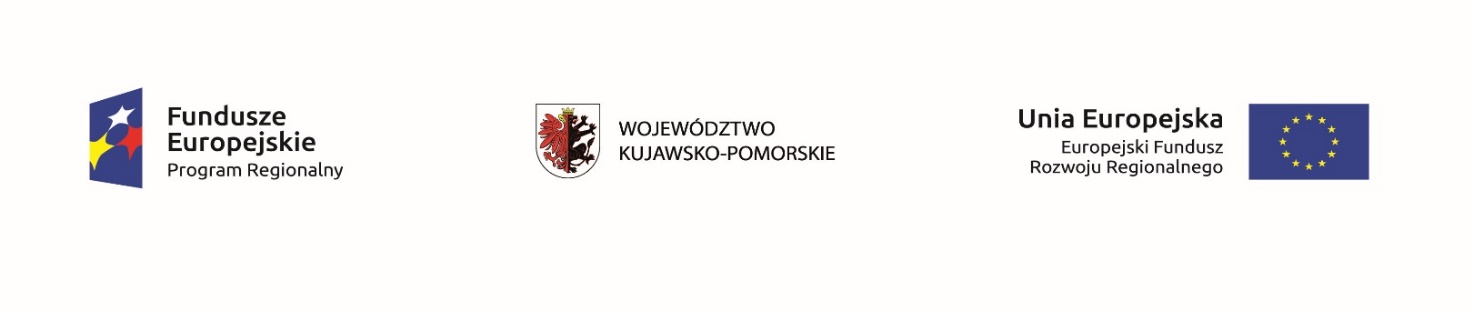 Nr sprawy: N-M.ZP/Rb/1/2017NOVUM-MED Sp. z o.o.ul. Mickiewicza 2689-410 WięcborkSPECYFIKACJA ISTOTNYCH WARUNKÓWZAMÓWIENIA (SIWZ) - roboty budowlanePrzedmiot zamówienia:Wykonanie robót budowlanych w systemie zaprojektuj i wybuduj  przy realizacji inwestycji pn. „ Podniesienie jakości świadczonych usług poprzez rozbudowę, przebudowę i doposażenie Szpitala Powiatowego 
im. dr A. Gacy i dr. J. Łaskiego NZOZ w Więcborku.”Postępowanie przetargowe o wartości szacunkowej poniżej kwot określonych w przepisach wydanych na podstawie art. 11 ust. 8 Ustawy z dnia 29 stycznia 2004r. - Prawo zamówień publicznych ( Dz.U . 2015 r. poz. 2164 z późn. zm.) i Rozporządzenie Prezesa Rady Ministrów z dnia 28 grudnia 2015r. (Dz.U. poz. 2263  ze zmianami )						Więcbork 12.09.2017 rokSpis treści SIWZ:Rozdział I. Obligatoryjne postanowienia specyfikacji istotnych warunków zamówienia§ 1. Zamawiający.§ 2. Tryb udzielenia zamówienia.§ 3. Opis przedmiotu zamówienia.§ 4. Termin wykonania zamówienia.§ 5. Warunki udziału w postępowaniu, podstawy wykluczenia.§ 6. Procedura odwrócona Art. 24 aa Ustawy Pzp§ 7. Wykaz oświadczeń lub dokumentów, potwierdzających spełnianie warunków udziału w postępowaniu       oraz brak podstaw wykluczenia.§ 8. Informacja o sposobie porozumiewania się Zamawiającego z Wykonawcami  oraz  przekazywania       oświadczeń lub dokumentów, a także wskazanie osób uprawnionych do porozumiewania się 
       z Wykonawcami.§ 9. Wymagania dotyczące wadium.§ 10. Termin związania ofertą.§ 11. Opis sposobu przygotowywania ofert.§ 12. Miejsce oraz termin składania i otwarcia ofert.§ 13. Opis sposobu obliczenia ceny.§ 14. Opis kryteriów, którymi Zamawiający będzie się kierował przy wyborze oferty, wraz z podaniem         wag znaczenia tych kryteriów i sposobu oceny ofert.§ 15. Badanie ofert - korekta omyłek.§ 16. Informacja o formalnościach, jakie powinny być dopełnione po wyborze oferty w celu zawarcia         Umowy w sprawie zamówienia publicznego.§ 17. Wymagania dotyczące zabezpieczenia należytego wykonania Umowy.§ 18. Istotne dla Stron postanowienia, które zostaną wprowadzone do treści zawieranej Umowy w sprawie         zamówienia publicznego.§ 19.Pouczenie o środkach ochrony prawnej przysługujących Wykonawcy w toku postępowania 
         o udzielenie zamówienia.Rozdział II. Dodatkowe postanowienia specyfikacji istotnych warunków zamówienia.§ 20. Opis części przedmiotu zamówienia.§ 21. Określenie maksymalnej liczby wykonawców,  z którymi Zamawiający zawrze   Umowę ramową.§ 22. Informacja o przewidywanych zamówieniach, o których mowa w art. 67 ust. 1 pkt. 6 Ustawy Pzp.§ 23. Opis sposobu przedstawiania ofert wariantowych oraz minimalne warunki, jakim muszą odpowiadać         oferty wariantowe.§ 24. Adres poczty elektronicznej lub strony internetowej Zamawiającego.§ 25. Informacje dotyczące walut obcych, w jakich mogą być prowadzone rozliczenia między         Zamawiającym, a Wykonawcą, oraz informacja o zaliczkach.§ 26. Postanowienia dotyczące aukcji elektronicznej.§ 27. Wysokość zwrotu kosztów udziału w postępowaniu.§ 28. Wymagania z art. 29 ust. 3a Ustawy Pzp.§ 29. Wymagania z art. 29 ust. 4 Ustawy Pzp.§ 30. Podwykonawstwo.§ 31. Standardy jakościowe, o których mowa w art. 91 ust. 2a Ustawy Pzp.§ 32. Wymóg lub możliwość złożenia ofert w postaci katalogów elektronicznych lub dołączenia katalogów         elektronicznych do oferty, w sytuacji określonej w art. 10a ust. 2 Ustawy Pzp.§ 33. Liczba części zamówienia, na którą wykonawca może złożyć ofertę lub maksymalną liczbę części, 
          na które zamówienie może zostać udzielone temu samemu wykonawcy, oraz kryteria lub zasady, które         będą  miały  zastosowanie do  ustalenia,  które  części  zamówienia  zostaną  udzielone  jednemu                     Wykonawcy, w przypadku wyboru jego oferty w większej niż maksymalna liczbie części.Załączniki do SIWZ:- zał. nr 1 - oświadczenie dot. przesłanek wykluczenia,- zał. nr 2 - oświadczenie o spełnieniu warunków udziału,- zał. nr 3 - oświadczenie dot. grupy kapitałowej,- zał. nr 4 - formularz ofertowy,- zał. nr 5 - program funkcjonalno - użytkowy (dalej PFU),- zał. nr 6 - uzupełniający  opis przedmiotu zamówienia,- zał. nr 7 - charakterystyka budowlana obiektów modernizowanych i rozbudowywanych                   znajdujących się na terenie szpitala,- zał. nr 8 - wykaz wykonanych robót budowlanych,- zał. nr 9 - wykaz osób, które będą uczestniczyć w wykonaniu zamówienia,- zał. nr 10 - projekt Umowy,- zał. nr 11 - opinia Urzędu Miejskiego w Więcborku z dnia 20.07.2017r. o braku konieczności wydania                     decyzji  o środowiskowych uwarunkowaniach dla planowanych przedsięwzięć - zał. nr 12 - decyzja o  lokalizacji inwestycji celu publicznego dla zmiany zagospodarowania terenu                    polegającej na rozbudowie i przebudowie Budynku Głównego Szpitala Powiatowego                     w Więcborku,- zał. nr 13 - decyzja o  lokalizacji inwestycji celu publicznego dla zmiany zagospodarowania terenu                    polegającej na  rozbudowie i przebudowie Oddziału Pediatrycznego z Pododdziałem                    Niemowlęcym  Szpitala Powiatowego w Więcborku, - zał. nr 14 - decyzja nr 45.2017 zezwalająca na usunięcie drzew, - zał. nr 15 - zaświadczenie organu odpowiedzialnego za monitorowanie obszarów Natura 2000 z dnia- zał. nr 16 -  zaświadczenie właściwego organu odpowiedzialnego za gospodarkę wodną z dnia 31.07.2017r.  - zał. nr 17 - warunki instalowania sprzętu,- zał. nr 18 - wykaz podwykonawców.Rozdział I. Obligatoryjne postanowienia specyfikacji istotnych warunków zamówienia§ 1. Zamawiający NOVUM-MED Sp. z o.o. Adres: 89-410 Więcbork ul. Mickiewicza 26telefon: ( 52) 38 96 231  fax: (52) 38 97 263e-mail: sekretariat@szpital-wiecbork.pl strona internetowa Zamawiającego www.bip.szpital-wiecbork.plGodziny urzędowania: 7:30– 15:00Numer NIP: 504-000-89-67        Numer REGON: 093213663Ogłoszenie przekazano do Biuletynu Zamówień Publicznych- na stronie internetowej Zamawiającego www.bip.szpital-wiecbork.pl- na tablicy ogłoszeń w siedzibie Zamawiającego§ 2. Tryb udzielenia zamówienia.Postępowanie o udzielenie zamówienia publicznego prowadzone jest w trybie przetargu nieograniczonego, zgodnie z art. 10 ust. 1 i art. 39 Ustawy z dnia 29 stycznia 2004 r. Prawo zamówień publicznych (Dz. U. 
z 2015 r. poz. 2164 z późn. zm.), dalej Ustawa Pzp lub UPzp.§ 3. Opis przedmiotu zamówienia1. Przedmiotem zamówienia jest wykonanie robót budowlanych w systemie zaprojektuj i wybuduj przy realizacji inwestycji pn. „ Podniesienie jakości świadczonych usług poprzez rozbudowę, przebudowę 
i doposażenie Szpitala Powiatowego im. dr A. Gacy i dr. J. Łaskiego NZOZ w Więcborku.” przy         ul. Mickiewicza 26  w oparciu o :Program Funkcjonalno – Użytkowy (dalej PFU)  z dnia 12 maja 2017r. wykonany przez Autorską, Pracownię Projektowania Architektonicznego Kappa – załącznik nr 5 do SIWZ i  przy uwzględnieniu następujących dokumentów stanowiących załączniki do SIWZ:uzupełniający opis przedmiotu zamówienia - załącznik nr 6 do SIWZ,opinia Urzędu Miejskiego w Więcborku z dnia 20.07.2017r. o braku konieczności wydania decyzji  o środowiskowych uwarunkowaniach dla planowanych przedsięwzięć - załącznik nr 11  do SIWZ,decyzję o  lokalizacji inwestycji celu publicznego dla zmiany zagospodarowania terenu polegającej na rozbudowie i przebudowie Budynku Głównego Szpitala Powiatowego w Więcborku na terenie działek nr 142, 691/1, obręb 1,m.Więcbork, gm. Więcbork z dnia 19 czerwca 2017r - załącznik nr 12 do SIWZ,decyzję o  lokalizacji inwestycji celu publicznego dla zmiany zagospodarowania terenu polegającej na rozbudowie i przebudowie Oddziału Pediatrycznego z pododdziałem Niemowlęcym  Szpitala Powiatowego w Więcborku na terenie działek nr 116/1, 121/1, 691/1, 690/3 obręb 1,m.Więcbork, gm.Więcbork z dnia 19 czerwca 2017r - załącznik nr 13 do SIWZ,decyzję nr 45.2017 zezwalająca na usunięcie drzew z dnia 29 czerwca 2017r. - załącznik  nr 14 do SIWZzaświadczenie organu odpowiedzialnego za monitorowanie obszarów Natura 2000 z dnia 31.07.2017   - załącznik nr 15 do SIWZzaświadczenie właściwego organu odpowiedzialnego za gospodarkę wodną z dnia 31.07.2017r.  - załącznik nr 16 do SIWZwarunki instalowania sprzętu – załącznik nr 17 do SIWZ.2. Wspólny Słownik Zamówień (CPV):    Kod wiodący: 45000000 - 7 - Roboty budowlane,    Kody uzupełniające:    71000000 - 8 - Usługi architektoniczne, budowlane, inżynieryjne i kontrolne,    45100000 - 8 - Przygotowanie terenu pod budowę,    45111291 - 4 – Roboty w zakresie zagospodarowania terenu    45215100 - 8 - Roboty budowlane w zakresie budowy placówek zdrowotnych,    45300000 - 0 - Roboty instalacyjne w budynkach,   45400000 - 1 - Roboty wykończeniowe w zakresie obiektów budowlanych,3. Zamówienie obejmuje: 1)  opracowanie dokumentacji projektowej (projekt budowlany, projekty wykonawcze, specyfikacje      techniczne wykonania i odbioru robót budowlanych – dalej STWiOR) wszystkich branż,      tj. ogólnobudowlanej oraz  instalacyjnej w zakresie: centralnego ogrzewania, wody zimnej i hydrantowej,   ciepłej wody użytkowej, kanalizacji sanitarnej, kanalizacji deszczowo-burzowej, wentylacji 
i klimatyzacji, instalacji oświetleniowej, gniazd wtykowych i łączników,  sygnalizacji włamania i napadu, monitoringu CCTV, okablowania strukturalnego (komputerowego, telefonicznego i telewizyjnego ), instalacji przyzywowej, instalacji gazów medycznych,  systemu zabezpieczeń pożarowych - zgodnie 
z przepisami obowiązującymi na dzień uzyskania pozwolenia na budowę oraz uzyskanie na podstawie opracowanej dokumentacji projektowej wszelkich opinii i uzgodnień wynikających z obowiązujących przepisów i niezbędnych do uzyskania pozwolenia na budowę oraz do realizacji na podstawie opracowanego projektu wszystkich robót budowlanych, w tym m. in. w zakresie zgodności z wymaganiami sanitarno - epidemiologicznymi oraz ochrony pożarowej, 2)  wykonanie przedmiaru robót do wykonania, 3)  uzyskanie pozwolenia na budowę po otrzymaniu pełnomocnictwa od Zamawiającego, 4)  opracowanie i przedstawienie Zamawiającemu do zatwierdzenia harmonogramu rzeczowo- finansowego      Zadania, 5) wykonanie robót budowlanych na podstawie opracowanej dokumentacji projektowej oraz STWiOR,       zgodnie ze szczegółowym  harmonogramem rzeczowo – finansowym  uzgodnionym i zatwierdzonym   
      przez  Zamawiającego do dnia podpisania Umowy. W/w harmonogram może być aktualizowany po     uprzednim uzgodnieniu z Zamawiającym, 6)  sprawowanie nadzoru autorskiego przez cały okres realizacji robót; 7)  przeprowadzenie prób, rozruchu technologicznego oraz wymaganych badań, a także przygotowanie      dokumentów niezbędnych do przekazania do użytkowania obiektu powstałego  w wyniku          
      przeprowadzonych robót budowlanych, 8) przygotowanie i przekazanie Zamawiającemu kompletnej dokumentacji powykonawczej wraz
      z instrukcjami obsługi, konserwacji i serwisowania wszystkich zamontowanych w budynku urządzeń 
      i wyposażenia, przeprowadzenie szkolenia personelu w zakresie obsługi i konserwacji wmontowanych      urządzeń i instalacji oraz zainstalowanie trwałego oznakowania ewakuacyjnego; 9)  uzyskanie w imieniu Zamawiającego pozwolenia na użytkowanie obiektów powstałych w wyniku
       przeprowadzonych robót budowlanych.4. Przed złożeniem oferty Wykonawcy zalecamy przeprowadzenie wizji lokalnej w siedzibie     
      Zamawiającego, w celu dokonania niezbędnych sprawdzeń, obliczeń, ekspertyz, uzgodnień aby         
      rozstrzygnąć ewentualne wątpliwości i zapewnić jednoznaczność składanej oferty, zarówno w zakresie     cenowo - przedmiotowym jak  również odnośnie do terminu wykonania robót. Całkowite koszty    
     związane  z dokonaniem wizji lokalnej ponosi Wykonawca. Termin przeprowadzenia wizji lokalnej 
      należy ustalić z Zamawiającym. Niedokonanie wizji lokalnej nie będzie mogło stanowić podstawy do 
     zgłaszania przez Wykonawców zastrzeżeń co do kompletności dokumentacji przetargowej oraz nie   
     będzie miało wpływu na przebieg procesu budowlanego oraz wysokość wynagrodzenia umownego.5. Informacje dodatkowe: 1) Zagospodarowanie terenu:      Stan istniejący -  teren wraz z budynkami:      Szpital Powiatowy w Więcborku zlokalizowany jest przy ul. Mickiewicza 26 z bezpośrednim   wjazdem 
      z dróg publicznych, na działkach budowlanych nr 116/1, 121/1 (własność NOVUM - MED), 142, 679/2,       690/1, 690/3, 691/1,  (własność Powiatu Sępoleńskiego), obręb  Więcbork.     Na terenie znajdują się następujące budynki:   budynek główny szpitala,budynek Oddziału Pediatrycznego z Pododdziałem Niemowlęcym,garaże dla karetek,budynek agregatu prądotwórczego,budynek prosektorium i magazynu odpadów medycznych, budynek apteki i laboratorium,budynek administracyjno-mieszkalny,budynek transformatora ( własność Enei )   2)  Budynki  objęte przedmiotem zamówienia nie są objęte ochroną konserwatorską.   3)   Przedmiot zamówienia obejmuje zaprojektowanie i wykonanie robót budowlanych  :modernizacja Oddziału Ginekologiczno – Położniczego  i  Oddziału Noworodkowego  zlokalizowanych na IV kondygnacji Budynku Głównego w istniejącej powierzchni,modernizacja Oddziału  Chorób Wewnętrznych z Pododdziałem Intensywnego Nadzoru Kardiologicznego zlokalizowanego na II kondygnacji Budynku Głównego w istniejącej powierzchniwraz z adaptowaniem  dodatkowych  pomieszczeń po byłej Pralni i zaplecza socjalnego Kotłowni, z  uwagi na różnicę poziomów pomiędzy istniejącym Oddziałem Chorób Wewnętrznych 
z Pododdziałem Intensywnego Nadzoru  Kardiologicznego a dodatkową  powierzchnią po byłej Pralni i zaplecza socjalnego Kotłowni,  należy wykonać schody oraz  platformę windową umożliwiającą bezkolizyjną komunikację tj. transport  łóżek z chorymi, wózków itp. spełniającą normy i  standardy wynikające  z właściwych w  tym zakresie przepisów,z uwagi na modernizację i rozbudowę oddziałów szpitalnych oraz niespełnianie wymogów p/pożarowych zachodzi konieczność rozbudowy dotychczasowej klatki schodowej przy wejściu  
do Budynku Głównego od strony Kuchni i byłej Pralni co umożliwić ma prawidłową komunikacjęmiędzy Oddziałami i spełnić wymogi p/poż., Klatkę schodową należy wyposażyć w system oddymiania,modernizacja Oddziału  Pediatrycznego z Pododdziałem Niemowlęcym – zlokalizowanym 
w wolnostojącym pawilonie  parterowym z częściowym podpiwniczeniem  oraz   dobudowa nowej  części  niepodpiwniczonej w odcinku dla dzieci młodszych,wykonanie na terenie Szpitala , w oparciu o PFU stacji zgazowania tlenu. Aktualnie gazy medycznedostarczane są na oddziały szpitalne w butlach. Rozprowadzenie gazów instalacją sieciową wymagazaprojektowania, wykonania i podłączenia stacji zgazowania tlenu zgodnie z wariantem nr 2 PFUdotyczącym lokalizacji,w związku z rozbudową klatki schodowej i pawilonu Oddziału Pediatrycznego z PododdziałemNiemowlęcym należy zaprojektować i wykonać będące w kolizji  niezbędne instalacje zewnętrzne 
i wymianę uszkodzonych nawierzchni,w związku z koniecznością rozbudowy klatki schodowej, zamontowaniem podnośnika na  Oddziale Chorób Wewnętrznych z Pododdziałem Intensywnego Nadzoru  Kardiologicznego, oraz   doprowadzeniem wszystkich niezbędnych instalacji do remontowanych i adaptowanych pomieszczeń należy zaplanować prace budowlane w pomieszczeniach przez które te instalacje będą przeprowadzane.   4)  W zakresie przygotowania do inwestycji, usunięcie drzew wraz z korzeniami zorganizuje w swoim       zakresie Wykonawca,  5)  Szpital ma swój serwer obsługujący część białą i część administracyjną istniejącego budynku. Szpital       posiada instalacje  wymienione w załączniku nr 7 do SIWZ. Wykonawca musi zintegrować wszystkie       przyłącza i systemy z już  istniejącymi w zakresie niezbędnym  do prawidłowego funkcjonowania        obiektu  zgodnie z jego przeznaczeniem,  6)  uzupełniający opis przedmiotu zamówienia znajduje się w załączniku nr 6 do SIWZ.6. Ogólne wymagania funkcjonalno – użytkowe modernizowanych  budynków oraz stacji zgazowania tlenu    opisano w Programie  Funkcjonalno - Użytkowym - załącznik nr 5 do SIWZ.7. Wymagania dotyczące przedmiotu zamówienia:Wymagania dotyczące dokumentacji projektowej :      Dokumentacja projektowa powinna być wykonana w stanie kompletnym z punktu widzenia celu,       któremu ma służyć. Wszystkie rysunki muszą być w pełni zwymiarowane. Dokumentacja projektowa      musi zawierać:    a)  zatwierdzoną przez Zamawiającego koncepcję, w szczególności: ocenę techniczną stanu  technicznego         w zakresie przebudowy istniejącego budynku, projekt koncepcyjny zawierający uściśloną 
z Zamawiającym koncepcję programowo - przestrzenną, ostateczne propozycje materiałów          konstrukcyjnych, wykończeniowych i rozwiązań wyposażenia technicznego instalacyjnego objętego przedmiotem zamówienia (z podaniem pełnej nazwy, typu, producenta, parametrów, aprobat technicznych i higienicznych zastosowanych urządzeń i materiałów wraz z załączeniem kart katalogowych) – zgodnych ze złożoną ofertą,  b) projekt budowlany, opracowany na podstawie zatwierdzonego przez Zamawiającego projektu   koncepcyjnego w oparciu o PFU, celem uzyskaniu ostatecznej decyzji o pozwoleniu na budowę. Projekt budowlany powinien posiadać wszystkie niezbędne opinie i uzgodnienia oraz wszelkie niezbędne pozwolenia wymagane obowiązującymi przepisami. Projekt budowlany musi być zgodny 
z rozporządzeniem Ministra Transportu, Budownictwa i Gospodarki Morskiej z dnia 25 kwietnia 2012r. w sprawie szczegółowego zakresu i formy projektu budowlanego (Dz. U. poz. 462 z późn. zm.);  rozporządzeniem Ministra Zdrowia z dnia 26 czerwca 2012 r. w sprawie szczegółowych wymagań, jakim powinny odpowiadać pomieszczenia i urządzenia podmiotu wykonującego działalność leczniczą (Dz.U.poz.739) projekt budowlany musi zostać wykonany w zakresie uwzględniającym specyfikę robót budowlanych objętych przedmiotem zamówienia - 6 egz. w wersji papierowej + wersja elektroniczna na płycie CD w ogólnodostępnym formacie plików, np. .pdf, .jpg; dodatkowo rysunki, szkice, rzuty itp. w formacie edytowalnym,    c)   branżowe projekty wykonawcze o szczegółowości dostosowanej do charakteru i specyfiki obiektu,          uzgodnione z właściwymi służbami. Projekty wykonawcze obejmować powinny w szczególności          następujący zakres:projekt zagospodarowania terenu budowy, w tym rozwiązania w zakresie dróg pożarowych, ewentualnych przyłączy do budynku, itp.;projekt wykonawczy związany z zagospodarowaniem działki;projekty wykonawcze architektury (rzuty i przekroje w skali umożliwiającej prawidłową realizację  zamówienia i nadzór nad wykonywanymi pracami), zawierające ostateczne wersje: rzutów poziomych, przekrojów pionowych, rysunków elewacji i widoków, rysunków detali  architektonicznych, wykazów stolarki, ślusarki, wykończenia, wyposażenia pomieszczeń, zestawienia powierzchni;projekty wykonawcze konstrukcji;projekty wykonawcze wszystkich instalacji występujących w obiektach;rysunki detali budowlanych i instalacyjnych;rysunki związane ze specjalistycznymi technologiami wykonania np. szalunków, rusztowań, zabezpieczeń itp.    Projekty wykonawcze do opracowanego projektu budowlanego, powinny zostać opracowane w zakresie,        o którym mowa w § 5 Rozporządzenia Ministra Infrastruktury z dnia 2 września 2004r. w sprawie    szczegółowego zakresu i formy dokumentacji projektowej, specyfikacji technicznych wykonania 
    i  odbioru robót budowlanych oraz Programu Funkcjonalno-Użytkowego (Dz. U. z 2013r. poz. 1129) –    zwanym dalej: Rozporządzeniem - 6 egz. w wersji papierowej + wersja elektroniczna na płycie CD 
    w ogólnodostępnym formacie plików, np. .pdf, .jpg; dodatkowo rysunki, szkice, rzuty itp. w formacie    edytowalnym;    d)  przedmiary robót, w zakresie o którym mowa w § 6 Rozporządzenia - 2 egz. w wersji papierowej 
         + wersja elektroniczna na płycie CD w formacie plików .xls lub .ods;    e) specyfikacje techniczne wykonania i odbioru robót budowlanych poszczególnych grup robót          
         budowlanych, zgodnie z rozdziałem 3 Rozporządzenia - 2 egz. w wersji papierowej + wersja          
         elektroniczna na płycie CD w formacie plików .doc;   f)  charakterystykę energetyczną budynku Oddziału Pediatrycznego z Pododdziałem Niemowlęcym  
        w zakresie niezbędnym do odbioru i uzyskania pozwolenia na użytkowanie - 2 egz. w wersji  
        papierowej + wersja elektroniczna na płycie  CD w formacie plików .doc;   g) informację dotyczącą bezpieczeństwa i ochrony zdrowia ze względu na specyfikę projektowanego obiektu budowlanego (do planu bezpieczeństwa) - 2 egz. w wersji papierowej + wersja  elektroniczna na  płycie CD w formacie plików .doc.1.1) Zaprojektowany obiekt musi być dostępny dla wszystkich jego użytkowników, w tym musi spełniać       wszelkie wymagania w zakresie dostępności dla osób starszych i  niepełnosprawnych.       1.2) Wykonawca przeniesie na Zamawiającego autorskie prawa majątkowe do sporządzonych opracowań 
        i wszystkich projektów zgodnie z Ustawą z dnia 4 lutego 1994 r. o prawie autorskim i prawach                
         pokrewnych  (Dz. U. z 2016 r.,  poz. 666 z późn. zm.) oraz projektem Umowy (załącznik  nr 10 do                
        SIWZ).2) Wymagania dotyczące robót budowlanych:   a) Przedmiot zamówienia obejmuje wykonanie wszystkich robót budowlanych wynikających 
        z opracowanej dokumentacji projektowej. Roboty muszą być prowadzone zgodnie z obowiązującymi        przepisami i sztuką budowlaną, pod stałym nadzorem osoby uprawnionej do kierowania pracami        budowlanymi oraz z zachowaniem stosownych przepisów bhp i p.poż. w zakresie wynikającym 
        z  prowadzonego rodzaju robót. Zamawiający nie ponosi odpowiedzialności za wypadki i zdarzenia        powstałe przy wykonywaniu przedmiotu zamówienia w miejscu prowadzonej inwestycji.   b) Przedmiot zamówienia obejmuje ponadto wykonanie wszelkich prac pomocniczych i towarzyszących       niezbędnych do prawidłowej realizacji przedmiotu zamówienia, w szczególności:zabezpieczenie terenu, na którym prowadzone będą roboty (teren budowy);obsługę geodezyjną w trakcie realizacji robót;inwentaryzację geodezyjną powykonawczą;uporządkowanie, uprzątnięcie i doprowadzenie do stanu pierwotnego po zakończeniu robót terenu,   na którym prowadzone były roboty oraz sąsiednich posesji zanieczyszczonych w wyniku prowadzonych robót;zgromadzenie i przekazanie Zamawiającemu najdalej w dniu odbioru końcowego robót kompletudokumentów (w 1 kpl.) w wersji papierowej i elektronicznej, na który składać się będą: dokumentacja jakości wyrobów, dokumenty zaświadczające o dopuszczeniu do obrotu i stosowania użytych materiałów budowlanych oraz wbudowanych urządzeń i sprzętu, (certyfikaty, atesty, deklaracje zgodności,  aprobaty   techniczne  i higieniczne, karty katalogowe, karty gwarancyjne, itp.), protokoły odbiorów  robót     zanikających oraz odbiorów częściowych robót; protokoły rozruchu oraz niezbędne zezwolenia dotyczące urządzeń i instalacji zamontowanych lub wykonanych w trakcie realizacji przedmiotu Umowy oraz  zaświadczenia przeprowadzonych szkoleń.   c)  minimalny okres gwarancji na roboty budowlane wynosi 36 miesięcy.3) Odpowiedzialność Wykonawcy :organizacja, zabezpieczenie i zagospodarowanie zaplecza i placu budowy,poniesienie ewentualnych kosztów wyłączeń i włączeń energii elektrycznej, koszty zużycia energii elektrycznej, wody i odprowadzenia ścieków podczas  wykonywanych pracbudowlanych wg wskazań liczników poniesie Wykonawca,  w przypadku  zniszczenia lub uszkodzenia mienia Zamawiającego podczas realizacji robót – naprawienie go i doprowadzenie do stanu pierwotnego,transport materiałów na plac budowy na koszt Wykonawcy,Wykonawca korzysta ze szlaku transportowego na terenie szpitalnym wskazanego przez Zamawiającego,Wykonawca używa własnych urządzeń i narzędzi. Wykonawca realizuje usługę zakupionymi            i dostarczonymi przez siebie materiałami w ilościach niezbędnych do wykonania  zamówienia. 4) Wymagania dotyczące zatrudnienia na Umowę o pracę:  a) Na podstawie art. 29 ust. 3a ustawy Pzp, w związku z art. 36 ust. 2 pkt. 8a Ustawy Pzp, Zamawiający   wymaga, aby pracownicy fizyczni wykonujący czynności w zakresie realizacji zamówienia, polegające na bezpośrednim fizycznym wykonywaniu robót budowlanych, zatrudnieni byli przez Wykonawcę lub Podwykonawcę na podstawie Umowy o pracę w rozumieniu art. 22 § 1 Ustawy z dnia 26 czerwca 1974 r. – Kodeks pracy (Dz. U. z 2014 r. poz. 1502, z późn. zm.), b) Wykonawca, którego oferta zostanie uznana za najkorzystniejszą, przed przystąpieniem do realizacji robót budowlanych, przedłoży Zamawiającemu informację na temat ilości osób zatrudnionych na Umowę      o pracę, ze wskazaniem czynności, które dana osoba będzie wykonywała w zakresie realizacji zamówienia zgodnie z postanowieniem zawartym pod lit. a,W trakcie realizacji zamówienia  Zamawiający uprawniony jest do wykonania czynności kontrolnych wobec Wykonawcy odnośnie spełniania przez Wykonawcę lub Podwykonawcę wymogu zatrudnienia na podstawie umowy o pracę osób wykonujących wskazane w punkcie 1) czynności. Zamawiający uprawniony jest w szczególności do :żądania oświadczeń i dokumentów w zakresie spełniania ww. wymogów  dokonania ich ocen,żądania wyjaśnień w przypadku wątpliwości w zakresie potwierdzenia spełniania ww. wymogów, przeprowadzenie kontroli na miejscu wykonywania świadczenia. W trakcie realizacji zamówienia na każde wezwanie Zamawiającego w wyznaczonym w tym wezwaniu terminie Wykonawca przedłoży Zamawiającemu wskazane poniżej dowody w celu potwierdzenia  spełnienia wymogu zatrudnienia na podstawie umowy o pracę przez Wykonawcę lub Podwykonawcę osób wykonujących wskazane w punkcie 1) czynności w trakcie realizacji zamówienia : oświadczenie Wykonawcy lub podwykonawcy o zatrudnieniu na podstawie umowy o pracę osób wykonujących czynności, których dotyczy wezwanie Zamawiającego. Oświadczenie to powinno zawierać 
w szczególności: dokładne określenie podmiotu składającego oświadczenie,  datę złożenia oświadczenia, wskazanie, że objęte wezwaniem czynności wykonują osoby zatrudnione                          na podstawie umowy o pracę wraz ze wskazaniem liczby tych osób, rodzaje umowy o pracę 
i wymiary etatu oraz podpis osoby uprawnionej do złożenia oświadczenia w imieniu Wykonawcy lub Podwykonawcy ;  Z tytułu  niespełnienia przez Wykonawcę lub Podwykonawcę wymogu zatrudnienia na podstawie umowy o pracę osób wykonujących wskazanie w punkcie 1) czynności Zamawiający przewiduje sankcje w postaci zapłaty przez Wykonawcę kary umownej w wysokości określonej w § 9 wzoru umowy. Niezłożenie przez Wykonawcę w wyznaczonym przez Zamawiającego terminie żądanych przez zamawiającego dowodów w celu potwierdzenia spełniania przez Wykonawcę lub Podwykonawcę wymogu zatrudnienia na podstawie umowy o pracę traktowane będzie jako niespełnienie przez Wykonawcę lub Podwykonawcę wymogu zatrudnienia na podstawie umowy o pracę osób wykonujących wskazanie w punkcie 1) czynności. W przypadku uzasadnionych wątpliwości co do przestrzegania prawa pracy przez Wykonawcę lub Podwykonawcę, Zamawiający może zwrócić się o przeprowadzenie kontroli przez Państwową Inspekcję Pracy. Wymagania zatrudnienia przez Wykonawcę lub Podwykonawcę na podstawie umowy o pracę, o których mowa w art. 29 ust. 3a ustawy Pzp, osób wykonujących wskazane przez Zamawiającego czynności w zakresie realizacji zamówienia zostały określone w SIWZ opis  przedmiotu zamówienia oraz we wzorze umowy. Powyższe wymagania określają w szczególności :       - sposób dokumentowania zatrudnienia osób, o których mowa w art. 29 ust. 3a ustawy Pzp        - uprawnienia Zamawiającego w zakresie kontroli spełniania przez Wykonawcę wymagań, o których          mowa w art.29 ust. 3a Ustawy Pzp, oraz sankcje z tytułu niespełnienia tych wymagań,       - rodzaj czynności niezbędnych do realizacji zamówienia, których dotyczą wymagania zatrudnienia na         podstawie umowy o pracę przez Wykonawcę lub Podwykonawcę osób wykonujących czynności          w trakcie realizacji zamówienia.   8. Inne postanowienia:1) Z uwagi na fakt, iż roboty będą prowadzone w obiekcie czynnym, wszelkie prace należy wykonywać 
     w sposób niestwarzający zagrożenia dla osób przebywających w obiekcie. W trakcie prowadzenia robót     Wykonawca zobowiązany będzie do:zachowania bezpieczeństwa sanitarno – epidemiologicznego,zobowiązany jest do wykonania planu BIOZ,Wykonawca będzie realizował przedmiot zamówienia w czynnym  całodobowo szpitalu, który będzie nieprzerwanie udzielać świadczeń zdrowotnych podczas realizacji zadania. Wykonawca jest zobowiązany  do takiej organizacji prac, by nie uniemożliwić lub poważnie utrudnić udzielanie świadczeń zdrowotnych  przez Szpital ( dany oddział ). W tym celu Wykonawca uzgodni z Zamawiającym plan prac budowlanych w danym oddziale/dziale Szpitala,prace szczególnie uciążliwe wykonywane za pomocą elektronarzędzi będą zgłaszane przez Wykonawcę celem  uzgodnienia terminów i czasu ich realizacji,Wykonawca musi uwzględnić oddzielenie miejsc wykonywania robót od ogólnodostępnych pomieszczeń  tj. ciągów komunikacyjnych, części oddziałów, kuchni i innych, szczelnymi przegrodami,prace mogą być prowadzone w godzinach od 7:00 do 20:00 w każdym dniu tygodnia,dla prawidłowego i sprawnego prowadzenia inwestycji Zamawiający w uzgodnieniu z Wykonawcą będzie organizował obowiązkowe narady budowlane na terenie budowy. 2) Po dokonaniu demontażu istniejących elementów odzyskane materiały pozostają własnością    Zamawiającego. Elementy wskazane przez Zamawiającego Wykonawca zobowiązany jest wywieźć 
    z terenu budowy i poddać utylizacji na własny koszt.Kolejność wykonywanych prac musi być ujęta w harmonogramie rzeczowo – finansowym, uzgodnionym  i zatwierdzonym przez Zamawiającego, uwzględniającym i zapewniającym ciągłość pracy oddziałów/działów  Szpitala.§ 4. Termin wykonania zamówienia:Wykonanie przedmiotu zamówienia nastąpi nie później niż do 31.07.2019r.,  w tym w terminie:30 dni  od dnia podpisania Umowy - opracowanie koncepcji, po wcześniejszych konsultacjach do zatwierdzenia przez  Zamawiającego,4 miesiące – od podpisania Umowy, opracowanie projektu budowlanego wielobranżowego oraz   uzyskanie pozwolenia na budowę.§ 5. Warunki udziału w postępowaniu, podstawy wykluczenia:O udzielenie zamówienia mogą ubiegać się Wykonawcy, którzy:1. nie podlegają wykluczeniu:1.1. w trybie art. 24 ust. 1 pkt. 12 – 23 Ustawy Pzp (pkt. 1 oświadczenia stanowiącego zał. nr 1 do       SIWZ);1.2. w trybie art. 24 ust. 5 pkt. 1 Ustawy Pzp, tj. Zamawiający wykluczy z postępowania Wykonawcę 
w stosunku do którego otwarto likwidację, w zatwierdzonym przez sąd układzie w postępowaniu restrukturyzacyjnym jest przewidziane zaspokojenie wierzycieli przez likwidację jego majątku lub sąd zarządził likwidację jego majątku w trybie art. 332 ust. 1 Ustawy z dnia 15 maja 2015 r. - Prawo restrukturyzacyjne (Dz. U. z 2015 r. poz. 978, 1259, 1513, 1830 i 1844 oraz z 2016 r. poz. 615) lub którego upadłość ogłoszono, z wyjątkiem Wykonawcy, który po ogłoszeniu upadłości zawarł układ zatwierdzony prawomocnym postanowieniem sądu, jeżeli układ nie przewiduje zaspokojenia wierzycieli przez likwidację majątku upadłego, chyba że sąd zarządził likwidację jego majątku w trybie art. 366 ust. 1 Ustawy z dnia 28 lutego 2003 r. - Prawo upadłościowe (Dz. U. z 2015 r. poz. 233, 978, 1166, 1259, 1844 oraz z 2016 r. poz. 615) - (pkt. 2 oświadczenia stanowiącego zał. nr 1 do SIWZ);1.3. w trybie art. 24 ust. 5 pkt. 2 Ustawy Pzp, tj. Zamawiający wykluczy z postępowania Wykonawcę, który w sposób zawiniony poważnie naruszył obowiązki zawodowe, co podważa jego uczciwość, w szczególności gdy wykonawca w wyniku zamierzonego działania lub rażącego niedbalstwa nie wykonał lub nienależycie wykonał zamówienie, co zamawiający jest w stanie wykazać za pomocą stosownych środków dowodowych - (pkt. 2 oświadczenia stanowiącego zał. nr 1do SIWZ);1.4. w trybie art. 24 ust. 5 pkt. 4 Ustawy Pzp, tj. Zamawiający wykluczy z postępowania Wykonawcę, który, z przyczyn leżących po jego stronie, nie wykonał albo nienależycie wykonał w istotnym stopniu wcześniejszą umowę w sprawie zamówienia publicznego lub umowę koncesji, zawartą  
z Zamawiającym, o którym mowa w art. 3 ust. 1 pkt. 1÷4 Ustawy Pzp, co doprowadziło do rozwiązania Umowy lub zasądzenia odszkodowania - (pkt. 2 oświadczenia stanowiącego zał. nr 1 do SIWZ);2. spełniają warunki udziału w postępowaniu dotyczące:2.1. Kompetencji lub uprawnień do prowadzenia określonej działalności zawodowej, o ile wynika 
        to  z  odrębnych przepisów.       Realizacja przedmiotu zamówienia nie wymaga posiadania kompetencji lub uprawnień do prowadzenia       określonej działalności zawodowej.2.2. Sytuacji ekonomicznej i finansowej.       Wykonawca musi wykazać się:informacją z banku  lub spółdzielczej kasy oszczędnościowo – kredytowej potwierdzającej wysokośćposiadanych środków finansowych lub zdolność kredytową Wykonawcy, w okresie nie wcześniejszym niż 1 miesiąc przed upływem terminu składania ofert w wysokości co najmniej 1.000.000,00 złdokumentem potwierdzającym, że Wykonawca jest ubezpieczony od odpowiedzialności cywilnej 
w zakresie prowadzonej działalności zgodnej z przedmiotem zamówienia na sumę gwarancyjną nie mniejszą niż 1.000.000,00 zł .2.3. Zdolności technicznej lub zawodowej.      Wykonawca musi wykazać, że: 1) w okresie ostatnich 5 lat przed upływem terminu składania ofert, a jeżeli okres prowadzenia działalności jest krótszy – w tym okresie, wykonał co najmniej jedną inwestycję polegającą na budowie, rozbudowie lub modernizacji obiektu, w którym prowadzona jest działalność podmiotu leczniczego o podobnej charakterystyce co przedmiot zamówienia, o wartości robót budowlanych minimum 3.000.000,00 zł brutto dla jednej roboty.U W A G A:1. W przypadku składania oferty przez Wykonawców wspólnie ubiegających się o udzielenie zamówienia, warunek udziału w postępowaniu, o którym mowa w pkt. 1 – musi odpowiednio spełnić co najmniej jeden z Wykonawców wspólnie ubiegających się o udzielenie zamówienia lub łącznie ci Wykonawcy – 2. Wartości pieniężne wskazane w dokumentach złożonych w celu wykazania przez Wykonawcę warunku udziału w postępowaniu jw., podane w walutach obcych, Wykonawca przeliczy na złote polskie wg średniego kursu walut NBP z dnia ogłoszenia o zamówieniu w Biuletynie Zamówień Publicznych.  2) dysponuje lub będzie dysponował osobami, które zamierza skierować do realizacji  zamówienia, tj.:   a) min. 1 osobą, której Wykonawca zamierza powierzyć pełnienie funkcji kierownika budowy,     posiadającą:uprawnienia budowlane do kierowania robotami budowlanymi w specjalności konstrukcyjno – budowlanej bez ograniczeń lub odpowiadające im uprawnienia nabyte w innych niż Rzeczpospolita Polska państwach członkowskich Unii Europejskiej, państwach członkowskich Europejskiego porozumienia o wolnym Handlu (EFTA) – stronach umowy o Europejskim Obszarze Gospodarczym, Konfederacji Szwajcarskiej, zgodnie z art. 12a Ustawy z dnia 7 lipca 1994 r. Prawo budowlane (Dz. U. z 2016r. poz. 290 z późn. zm.). oraz Ustawy z dnia 22 grudnia 2015 r. o zasadach uznawania kwalifikacji zawodowych nabytych w państwach członkowskich Unii Europejskiej (Dz. U. z 2016 r. poz. 65),przynajmniej 5-letnie doświadczenie zawodowe na stanowisku Kierownika budowy, w tym w kierowaniu co najmniej jedną robotą budowlaną polegającą na budowie lub rozbudowie, lub modernizacji obiektu o podobnej charakterystyce co przedmiot zamówienia,Kierownik budowy jest zobowiązany do przebywania na terenie budowy w trakcie wykonywania prac, jak również na każde wezwanie Zamawiającego. W przypadku wystąpieniu awarii lub innego poważnego zdarzenia na terenie budowy, Kierownik budowy winien być do dyspozycji Zamawiającego (lub w kontakcie z Zamawiającym) w czasie nie dłuższym niż 4 godziny od chwili powiadomienia go o wystąpieniu awarii lub poważnego zdarzenia.   b) min. 1 osobą, której Wykonawca zamierza powierzyć pełnienie funkcji kierownika robót sanitarnych,         posiadającą:uprawnienia budowlane do kierowania robotami budowlanymi w specjalności instalacyjnej w zakresie sieci, instalacji i urządzeń cieplnych, wentylacyjnych, gazowych, wodociągowych i kanalizacyjnych bez ograniczeń lub odpowiadające im uprawnienia nabyte w innych niż Rzeczpospolita Polska państwach członkowskich Unii Europejskiej, państwach członkowskich Europejskiego porozumienia o wolnym Handlu (EFTA) – stronach umowy o Europejskim Obszarze Gospodarczym, Konfederacji Szwajcarskiej, zgodnie z art. 12a ustawy z dnia 7 lipca 1994 r. Prawo budowlane (Dz. U. z 2016 r. poz. 290 z późn. zm.). oraz Ustawy z dnia 22 grudnia 2015 r. o zasadach uznawania kwalifikacji zawodowych nabytych 
w państwach członkowskich Unii Europejskiej (Dz. U. z 2016 r. poz. 65),minimum 5-letnie doświadczenie zawodowe na stanowisku kierownika robót sanitarnych, w tym      w kierowaniu robotami sanitarnymi przy budowie lub rozbudowie, lub modernizacji co najmniej jednego obiektu o podobnej charakterystyce co przedmiot zamówienia,  c) min. 1 osobą, której Wykonawca zamierza powierzyć pełnienie funkcji kierownika robót elektrycznych,    posiadającą:uprawnienia budowlane do kierowania robotami budowlanymi w specjalności instalacyjnej w zakresie sieci, instalacji i urządzeń elektrycznych i elektroenergetycznych bez ograniczeń lub odpowiadające im uprawnienia nabyte w innych niż Rzeczpospolita Polska państwach członkowskich Unii Europejskiej, państwach członkowskich Europejskiego porozumienia o wolnym Handlu (EFTA) – stronach umowy o Europejskim Obszarze Gospodarczym, Konfederacji Szwajcarskiej, zgodnie z art. 12a Ustawy z dnia 7 lipca 1994 r. Prawo budowlane (Dz. U. z 2016r. poz. 290 z późn. zm.) oraz Ustawy z dnia 22 grudnia 2015 r. o zasadach uznawania kwalifikacji zawodowych nabytych w państwach członkowskich Unii Europejskiej (Dz. U. z 2016 r. poz. 65),minimum 5-letnie doświadczenie zawodowe na stanowisku kierownika robót elektrycznych, w tym w kierowaniu robotami elektrycznymi przy budowie lub rozbudowie, lub modernizacji co najmniej jednego obiektu o podobnej charakterystyce co przedmiot zamówienia,  d) min. 1 osobą, której zamierza powierzyć pełnienie funkcji projektanta w specjalności architektonicznej,     posiadającą:uprawnienia budowlane do projektowania w specjalności architektonicznej bez ograniczeń lub  odpowiadające im uprawnienia nabyte w innych niż Rzeczpospolita Polska państwach członkowskich  Unii Europejskiej, państwach członkowskich Europejskiego porozumienia o wolnym Handlu (EFTA) –  Stronach umowy o Europejskim Obszarze Gospodarczym, Konfederacji Szwajcarskiej, zgodnie z art. 12a  Ustawy z     dnia 7 lipca 1994r. Prawo budowlane (Dz. U. z 2016 r. poz. 290 z późn. zm.) oraz Ustawy  z  dnia 22 grudnia 2015 r. o zasadach uznawania kwalifikacji zawodowych nabytych w państwach członkowskich  Unii  Europejskiej (Dz. U. z 2016 r. poz. 65),minimum 5-letnie doświadczenie zawodowe jako projektant w specjalności architektonicznej, w tym opracował co najmniej jeden projekt budowlany i wykonawczy w zakresie branży architektonicznej dla budowy lub rozbudowy, lub modernizacji obiektu o podobnej charakterystyce co przedmiot zamówienia,  e) min. 1 osobą, której zamierza powierzyć pełnienie funkcji projektanta w specjalności konstrukcyjno -      budowlanej, posiadającą:uprawnienia budowlane do projektowania w specjalności konstrukcyjno – budowlanej bez ograniczeń lub odpowiadające im uprawnienia nabyte w innych niż Rzeczpospolita Polska państwach członkowskich Unii Europejskiej, państwach członkowskich Europejskiego porozumienia o wolnym Handlu (EFTA) – stronach umowy o Europejskim Obszarze Gospodarczym, Konfederacji Szwajcarskiej, zgodnie z art. 12a Ustawy  z dnia 7 lipca 1994 r. Prawo budowlane (Dz. U. z 2016 r. poz. 290 z późn. zm.) oraz Ustawy z dnia 22 grudnia 2015 r. o zasadach uznawania kwalifikacji zawodowych nabytych w państwach członkowskich Unii Europejskiej (Dz. U. z  2016 r. poz. 65),minimum 5-letnie doświadczenie zawodowe jako projektant w specjalności konstrukcyjno-budowlanej, w tym opracował co najmniej jeden projekt budowlany i wykonawczy w zakresie branży konstrukcyjno - budowlanej dla budowy lub rozbudowy, lub modernizacji obiektu o podobnej charakterystyce co przedmiot zamówienia,  f) min. 1 osobą, której zamierza powierzyć pełnienie funkcji projektanta w specjalności instalacyjnej w       zakresie instalacji sanitarnych, posiadającą:uprawnienia budowlane do projektowania w specjalności instalacyjnej w zakresie sieci, instalacji      i urządzeń cieplnych, wentylacyjnych, gazowych, wodociągowych i kanalizacyjnych bez ograniczeń lub odpowiadające im uprawnienia nabyte w innych niż Rzeczpospolita Polska państwach członkowskich Unii Europejskiej, państwach członkowskich Europejskiego porozumienia o wolnym Handlu (EFTA) – stronach umowy o Europejskim Obszarze Gospodarczym, Konfederacji Szwajcarskiej, zgodnie z art. 12a Ustawy z dnia 7 lipca 1994 r. Prawo budowlane (Dz. U. z 2016 r. poz. 290 z późn. zm.) oraz Ustawy z dnia 22 grudnia 2015 r. o zasadach uznawania kwalifikacji zawodowych nabytych w państwach członkowskich Unii Europejskiej (Dz. U. z 2016 r. poz. 65),minimum 5-letnie doświadczenie zawodowe jako projektant w specjalności instalacyjnej w zakresie instalacji sanitarnych, w tym opracował co najmniej jeden projekt budowlany i wykonawczy w zakresie branży sanitarnej dla budowy lub rozbudowy, lub modernizacji obiektu o podobnej charakterystyce co przedmiot zamówienia,    g) min. 1 osobą, której zamierza powierzyć pełnienie funkcji projektanta w specjalności instalacyjnej w      zakresie instalacji i urządzeń elektrycznych, posiadającą:uprawnienia budowlane do projektowania w specjalności instalacyjnej w zakresie sieci, instalacji 
i urządzeń elektrycznych i elektroenergetycznych bez ograniczeń lub odpowiadające im uprawnienia nabyte w innych niż Rzeczpospolita Polska państwach członkowskich Unii Europejskiej, państwach członkowskich Europejskiego porozumienia o wolnym Handlu (EFTA) – stronach umowy o Europejskim Obszarze Gospodarczym, Konfederacji Szwajcarskiej, zgodnie z art. 12a Ustawy z dnia 7 lipca 1994 r. Prawo budowlane (Dz. U. z 2016 r. poz. 290 z późn. zm.) oraz Ustawy z dnia 22 grudnia 2015 r. o zasadach uznawania kwalifikacji zawodowych nabytych w państwach członkowskich Unii Europejskiej (Dz. U. z 2016 r. poz. 65),minimum 5-letnie doświadczenie zawodowe jako projektant w specjalności instalacyjnej w zakresie   instalacji i urządzeń elektrycznych, w tym opracował co najmniej jeden projekt budowlany i wykonawczy w zakresie branży elektrycznej dla budowy lub rozbudowy, lub modernizacji obiektu o podobnej charakterystyce co przedmiot zamówienia. U W A G A:1) Zamawiający wymaga od wykonawców wskazania w ofercie imion i nazwisk osób wykonujących czynności przy realizacji zamówienia wraz z informacją o doświadczeniu tych osób 2) W przypadku składania oferty przez Wykonawców wspólnie ubiegających się o udzielenie zamówienia, warunek udziału w postępowaniu, o którym mowa w pkt. 3 lit. a÷g – musi spełnić co najmniej jeden      z Wykonawców wspólnie ubiegających się o udzielenie zamówienia lub łącznie ci Wykonawcy.3. Wykonawca może w celu potwierdzenia spełniania warunków udziału w postępowaniu polegać 
na zdolnościach technicznych lub zawodowych innych podmiotów, niezależnie od charakteru prawnego łączących go z nim stosunków prawnych.4. W odniesieniu do warunków dotyczących wykształcenia, kwalifikacji zawodowych lub doświadczenia, Wykonawcy mogą polegać na zdolnościach innych podmiotów, jeśli podmioty te zrealizują roboty budowlane lub usługi projektowe, do realizacji których te zdolności są wymagane.5.  Wykonawca, który polega na zdolnościach innych podmiotów, musi udowodnić Zamawiającemu, 
że realizując zamówienie, będzie dysponował niezbędnymi zasobami tych podmiotów, w szczególności przedstawiając zobowiązanie tych podmiotów do oddania mu do dyspozycji niezbędnych zasobów      na potrzeby realizacji zamówienia. Treść dokumentu lub dokumentów mających potwierdzić, 
że Wykonawca będzie dysponował niezbędnymi zasobami w stopniu umożliwiającym należyte wykonanie zamówienia publicznego oraz celem dokonania oceny, czy stosunek łączący Wykonawcę z tymi podmiotami gwarantuje rzeczywisty dostęp do ich zasobów, powinna bezspornie i jednoznacznie wskazywać na:  a) zakres dostępnych Wykonawcy zasobów innego podmiotu,  b) sposób wykorzystania zasobów innego podmiotu, przez Wykonawcę, przy wykonywaniu zamówienia,  c) zakres i okres udziału innego podmiotu przy wykonywaniu zamówienia,  d) czy podmiot, na zdolnościach którego Wykonawca polega w odniesieniu do warunków udziału 
w postępowaniu dotyczących doświadczenia, zrealizuje roboty budowlane lub usługi, których wskazane zdolności dotyczą.6.  Zobowiązanie, o którym mowa w pkt. 5 należy złożyć w oryginale wraz z ofertą.§ 6. Procedura odwrócona - Art. 24 aa Pzp.1. Na podstawie art. 24aa ust. 1 Ustawy Pzp, Zamawiający najpierw dokona oceny ofert, a następnie zbada, czy Wykonawca, którego oferta zostanie oceniona jako najkorzystniejsza, nie podlega wykluczeniu oraz spełnia warunki udziału w postępowaniu.2. Jeżeli Wykonawca, o którym mowa w ust. 1, uchyla się od zawarcia Umowy lub nie wnosi wymaganego zabezpieczenia należytego wykonania Umowy, Zamawiający może zbadać, czy nie podlega wykluczeniu oraz czy spełnia warunki udziału w postępowaniu Wykonawca, który złożył ofertę najwyżej ocenioną spośród pozostałych ofert.§ 7. Wykaz oświadczeń lub dokumentów, potwierdzających spełnianie warunków udziałuw postępowaniu oraz brak podstaw wykluczenia.1. W celu wstępnego potwierdzenia, że Wykonawca nie podlega wykluczeniu oraz spełnia warunki udziału w postępowaniu, wraz z ofertą należy przedłożyć aktualne na dzień składania ofert oświadczenie 
o niepodleganiu wykluczeniu (załącznik nr 1 do SIWZ) oraz oświadczenie o spełnianiu warunków udziału w postępowaniu (załącznik nr 2 do SIWZ).1.1. Wykonawca, który powołuje się na zasoby innych podmiotów, w celu wykazania braku istnienia wobec nich podstaw wykluczenia oraz spełniania, w zakresie, w jakim powołuje się na ich zasoby, warunków udziału w postępowaniu – zamieszcza informacje o tych podmiotach w oświadczeniu, o którym mowa      w ust. 1.1.2. W przypadku wspólnego ubiegania się o zamówienie przez Wykonawców, oświadczenie, o którym mowa w ust. 1, składa każdy z Wykonawców wspólnie ubiegających się o zamówienie. Dokument ten potwierdza spełnianie warunków udziału w postępowaniu oraz brak podstaw wykluczenia w zakresie, w którym każdy z Wykonawców wykazuje spełnianie warunków udziału w postępowaniu oraz brak podstaw wykluczenia.2. Wykaz oświadczeń lub dokumentów składanych w postępowaniu przez Wykonawcę, na wezwanie Zamawiającego w celu potwierdzenia okoliczności, o których mowa w art. 25 ust. 1 pkt. 3 Ustawy Pzp, tj. w zakresie braku podstaw wykluczenia:  1) w trybie art. 24 ust. 1 pkt. 12 – 22 Ustawy Pzp – Zamawiający nie będzie wymagał przedkładania żadnych oświadczeń i dokumentów, z zastrzeżeniem postanowienia § 7 ust. 1 oraz art. 26 ust. 2f Ustawy Pzp  (§ 7 ust. 7 SIWZ);2) w trybie art. 24 ust. 5 pkt. 1 Ustawy Pzp - odpis z właściwego rejestru lub z centralnej ewidencji 
i informacji o działalności gospodarczej, jeżeli odrębne przepisy wymagają wpisu do rejestru lub ewidencji, w celu potwierdzenia braku podstaw wykluczenia na podstawie art. 24 ust. 5 pkt. 1 Ustawy Pzp,  z zastrzeżeniem postanowienia art. 26 ust. 6 Ustawy Pzp (§ 7 ust. 6 SIWZ).3) w trybie art. 24 ust. 5 pkt. 2 Ustawy Pzp - Zamawiający nie będzie wymagał przedkładania żadnych oświadczeń i dokumentów, z zastrzeżeniem postanowienia § 7 ust. 1 oraz art. 26 ust. 2f Ustawy Pzp      (§ 7 ust. 7 SIWZ);4) w trybie art. 24 ust. 5 pkt. 4 Ustawy Pzp - Zamawiający nie będzie wymagał przedkładania żadnych oświadczeń i dokumentów, z zastrzeżeniem postanowienia § 7 ust. 1 oraz art. 26 ust. 2f Ustawy Pzp 
(§ 7 ust. 7 SIWZ).3. Wykaz oświadczeń lub dokumentów, składanych w postępowaniu przez Wykonawcę na wezwanie Zamawiającego w celu potwierdzenia okoliczności, o których mowa w art. 25 ust. 1 pkt. 1 Ustawy Pzp, tj. w zakresie spełniania warunków udziału w postępowaniu określonych w § 5 ust. 2 SIWZ:  1) określonych w ust. 2.3 pkt. 1 SIWZ, odpowiednio:   a) wykaz robót budowlanych wykonanych nie wcześniej niż w okresie ostatnich 5 lat przed upływem terminu składania ofert, a jeżeli okres prowadzenia działalności jest krótszy – w tym okresie, wraz 
z podaniem ich rodzaju, wartości, daty, miejsca wykonania i podmiotów, na rzecz których roboty 
te zostały wykonane, z załączeniem dowodów określających czy te roboty budowlane zostały wykonane należycie, w szczególności informacji o tym czy roboty zostały wykonane zgodnie z przepisami prawa budowlanego i prawidłowo ukończone, przy czym dowodami, o których mowa, są referencje bądź inne dokumenty wystawione przez podmiot, na rzecz którego roboty budowlane były wykonywane, a jeżeli 
z uzasadnionej przyczyny o obiektywnym charakterze Wykonawca nie jest w stanie uzyskać tych dokumentów – inne dokumenty; załącznik nr 8 do SIWZ  2)  określonych w ust. 2.3 pkt. 2 lit. a÷g SIWZ - wykaz osób, skierowanych przez Wykonawcę do realizacji zamówienia publicznego, w szczególności odpowiedzialnych za świadczenie usług, kontrolę jakości lub kierowanie robotami budowlanymi, wraz z informacjami na temat ich kwalifikacji zawodowych, uprawnień, doświadczenia i wykształcenia niezbędnych do wykonania zamówienia publicznego, a także zakresu wykonywanych przez nie czynności oraz informacją o podstawie do dysponowania tymi osobami; -   załącznik nr 9 do SIWZInformację z banku lub spółdzielczej kasy oszczędnościowo-kredytowej, potwierdzającej wysokość posiadanych środków finansowych lub zdolność kredytową Wykonawcy o wartości co najmniej 1.000.000,00 PLN, wystawioną nie wcześniej niż 1 miesiąc przed upływem terminu składania ofert.dokument potwierdzający,  że Wykonawca jest ubezpieczony od odpowiedzialności cywilnej w zakresie prowadzonej działalności zgodnej z przedmiotem zamówienia na sumę gwarancyjną nie mniejszą niż  1.000.000,00 PLN .Wykonawca składa w terminie 3 dni od dnia zamieszczenia na stronie internetowej informacji 
o której mowa w art. 86 ust. 5 Ustawy Prawo Zamówień Publicznych oświadczenie o przynależności albo braku przynależności do tej samej grupy kapitałowej W przypadku przynależności do tej samej grupy kapitałowej Wykonawca może złożyć wraz z oświadczeniem dokumenty bądź informacje potwierdzające, ze powiązania z innym Wykonawcą nie prowadzą do zakłócenia konkurencji 
w postępowaniu – wzór stanowi załącznik nr 3 do SIWZ.Zamawiający przed udzieleniem zamówienia wezwie Wykonawcę, którego oferta została najwyżej oceniona, do złożenia w wyznaczonym, nie krótszym niż 5 dni, terminie aktualnych na dzień złożenia wymienionych dokumentów określonych w § 7 pkt. 3.6. Wykonawca nie jest obowiązany do złożenia oświadczeń lub dokumentów potwierdzających okoliczności, o których mowa w art. 25 ust. 1 i 3 Ustawy Pzp, jeżeli Zamawiający posiada oświadczenia lub dokumenty dotyczące tego Wykonawcy lub może je uzyskać za pomocą bezpłatnych i ogólnodostępnych baz danych, w szczególności rejestrów publicznych w rozumieniu Ustawy z dnia 17 lutego 2005 r. 
o informatyzacji działalności podmiotów realizujących zadania publiczne (Dz. U. z 2014 r. poz. 1114 oraz z 2016 r. poz. 352).7. Jeżeli jest to niezbędne do zapewnienia odpowiedniego przebiegu postępowania o udzielenie zamówienia, Zamawiający może na każdym etapie postępowania wezwać Wykonawców do złożenia wszystkich lub niektórych oświadczeń lub dokumentów potwierdzających, że nie podlegają wykluczeniu, spełniają warunki udziału w postępowaniu, a jeżeli zachodzą uzasadnione podstawy do uznania, że złożone uprzednio oświadczenia lub dokumenty nie są już aktualne, do złożenia aktualnych oświadczeń lub dokumentów.8. Wykonawca, który podlega wykluczeniu na podstawie art. 24 ust. 1 pkt. 13 i 14 oraz 16-20 lub ust. 5 pkt. 1 Ustawy Pzp, może przedstawić dowody na to, że podjęte przez niego środki są wystarczające do wykazania rzetelności, w szczególności udowodnić naprawienie szkody wyrządzonej przestępstwem lub przestępstwem skarbowym, zadośćuczynienie pieniężne za doznaną krzywdę lub naprawienie szkody, wyczerpujące wyjaśnienie stanu faktycznego oraz współpracę z organami ścigania oraz podjęcie konkretnych środków technicznych, organizacyjnych i kadrowych, które są odpowiednie dla zapobiegania dalszym przestępstwom lub przestępstwom skarbowym lub nieprawidłowemu postępowaniu Wykonawcy. Przepisu zdania pierwszego nie stosuje się, jeżeli wobec Wykonawcy, będącego podmiotem zbiorowym, orzeczono prawomocnym wyrokiem sądu zakaz ubiegania się 
o udzielenie zamówienia oraz upłynął określony w tym wyroku okres obowiązywania tego zakazu.9. Dokumenty podmiotów zagranicznych:1) Jeżeli Wykonawca ma siedzibę lub miejsce zamieszkania poza terytorium Rzeczypospolitej Polskiej, zamiast dokumentu, o którym mowa w § 7 ust. 2 pkt. 3 SIWZ, składa dokument wystawiony w kraju, 
w którym Wykonawca ma siedzibę lub miejsce zamieszkania, potwierdzający, że nie otwarto jego likwidacji ani nie ogłoszono upadłości - wystawiony nie wcześniej niż 6 miesięcy przed upływem terminu składania ofert.2) Jeżeli w kraju, w którym Wykonawca ma siedzibę lub miejsce zamieszkania lub miejsce zamieszkania ma osoba, której dokument dotyczy, nie wydaje się dokumentu, o którym mowa w pkt. 1, zastępuje się go dokumentem zawierającym odpowiednio oświadczenie Wykonawcy, ze wskazaniem osoby albo osób uprawnionych do jego reprezentacji, lub oświadczenie osoby, której dokument miał dotyczyć, złożone przed notariuszem lub przed organem sądowym, administracyjnym albo organem samorządu zawodowego lub gospodarczego właściwym ze względu na siedzibę lub miejsce zamieszkania Wykonawcy lub miejsce zamieszkania tej osoby. Przepis pkt. 1 stosuje się.3) W przypadku wątpliwości co do treści dokumentu złożonego przez Wykonawcę, Zamawiający może zwrócić się do właściwych organów odpowiednio kraju, w którym Wykonawca ma siedzibę lub miejsce zamieszkania lub miejsce zamieszkania ma osoba, której dokument dotyczy, o udzielenie niezbędnych informacji dotyczących tego dokumentu.4) W przypadku wskazania przez Wykonawcę dostępności oświadczeń lub dokumentów wymaganych 
w niniejszym postępowaniu, w formie elektronicznej pod określonymi adresami internetowymi ogólnodostępnych i bezpłatnych baz danych, Zamawiający pobiera samodzielnie z tych baz danych wskazane przez Wykonawcę oświadczenia lub dokumenty.10. Inne dokumenty:1)  Wypełniony i podpisany formularz ofertowy (załącznik  nr  4 do SIWZ).Harmonogram rzeczowo – finansowy realizacji przedmiotu zamówienia– złoży tylko wybrany     Wykonawca w terminie 7 dni przed podpisaniem umowy.3) W przypadku wspólnego ubiegania się o udzielenie zamówienia przez kilku Wykonawców - Wykonawca winien załączyć do oferty pełnomocnictwo podpisane przez wszystkie podmioty wspólnie ubiegające się 
o udzielenie zamówienia, złożone w formie oryginału lub notarialnie potwierdzonej kopii. 4) W przypadku ustanowienia przez Wykonawcę pełnomocnika, do oferty należy załączyć oryginał udzielonego pełnomocnictwa lub notarialnie potwierdzoną jego kopię. Z treści pełnomocnictwa musi jednoznacznie wynikać zakres umocowania do czynności związanych z postępowaniem o udzielenie zamówienia publicznego, w szczególności do podpisania i złożenia oferty.11. Oświadczenia, o których mowa w SIWZ dotyczące Wykonawcy i innych podmiotów, na których 
     zdolnościach polega Wykonawca na zasadach określonych w art. 22a Ustawy Pzp, składane 
     są w oryginale. Dokumenty, o których mowa w SIWZ, inne niż oświadczenia, o których mowa w zdaniu     
     pierwszym, składane są w oryginale lub kopii poświadczonej za zgodność z oryginałem.12.  Poświadczenia za zgodność z oryginałem dokonuje odpowiednio Wykonawca, podmiot, na którego zdolnościach polega Wykonawca, Wykonawcy wspólnie ubiegający się o udzielenie zamówienia publicznego albo Podwykonawca, w zakresie dokumentów, które każdego z nich dotyczą.13.  Zamawiający może żądać przedstawienia oryginału lub notarialnie poświadczonej kopii dokumentów, 
o których mowa w SIWZ, innych niż oświadczenia, wyłącznie wtedy, gdy złożona kopia dokumentu jest nieczytelna lub budzi wątpliwości co do jej prawdziwości. Dokumenty sporządzone w języku obcym są składane wraz z tłumaczeniem na język polski. W przypadku, o którym mowa w § 7 ust. 9 pkt. 4 SIWZ, Zamawiający może żądać od Wykonawcy przedstawienia tłumaczenia na język polski wskazanych przez Wykonawcę i pobranych samodzielnie przez Zamawiającego dokumentów.§ 8. Informacja o sposobie porozumiewania się Zamawiającego z Wykonawcami oraz przekazywania  oświadczeń lub dokumentów, a także wskazanie osób uprawnionych do porozumiewania się 
z  Wykonawcami. 1.  Postępowanie o udzielenie zamówienia prowadzi się w języku polskim. 2.  Postępowanie o udzielenie zamówienia, z zastrzeżeniem wyjątków określonych w Ustawie, prowadzi się      z zachowaniem formy pisemnej. 3. Komunikacja między Zamawiającym a Wykonawcami odbywa się za pośrednictwem operatora     pocztowego w rozumieniu Ustawy z dnia 23 listopada 2012 r. – Prawo pocztowe (Dz. U. z 2012 r. poz.     1529 oraz z 2015 r. poz. 1830), osobiście, za pośrednictwem posłańca, faksu lub przy  użyciu środków    komunikacji elektronicznej w rozumieniu Ustawy z dnia 18 lipca 2002 r. o świadczeniu usług drogą    elektroniczną (Dz. U. z 2013 r. poz. 1422, z 2015 r. poz. 1844 oraz z 2016 r. poz. 147 i 615).    Wszelkie pytania / wnioski dot. SIWZ należy kierować na adres:    NOVUM-MED Sp. z o.o.    89-410 Więcbork, ul. Mickiewicza 26    z dopiskiem: "Pytania do SIWZ nr N-M.ZP/Rb/1/2017 – NOVUM-MED Sp. z o.o. w Więcborku"    lub na faks: 52 3897 263   lub na pocztę elektroniczną: sekretariat@szpital-wiecbork.pl4. Jeżeli Zamawiający lub Wykonawca przekazują oświadczenia, wnioski, zawiadomienia oraz informacje     za pośrednictwem faksu lub przy użyciu środków komunikacji elektronicznej w rozumieniu Ustawy z dnia      18 lipca 2002 r. o świadczeniu usług drogą elektroniczną, każda ze stron na żądanie drugiej strony       niezwłocznie potwierdza fakt ich otrzymania.5. Wykonawca może zwrócić się do Zamawiającego o wyjaśnienie treści specyfikacji istotnych warunków      zamówienia. Zamawiający jest obowiązany udzielić wyjaśnień niezwłocznie, jednak nie później niż na 2      dni przed upływem terminu składania ofert, pod warunkiem że wniosek o wyjaśnienie treści specyfikacji      istotnych warunków zamówienia wpłynął do Zamawiającego nie później niż do końca dnia, w którym     upływa połowa wyznaczonego terminu składania ofert.6. Jeżeli wniosek o wyjaśnienie treści specyfikacji istotnych warunków zamówienia wpłynął po upływie      terminu składania wniosków, o którym mowa w ust. 5, lub dotyczy udzielonych wyjaśnień, Zamawiający     może udzielić wyjaśnień, albo pozostawić wniosek bez rozpatrzenia.7. Przedłużenie terminu składania ofert nie wpływa na bieg terminu składania wniosku, o którym     mowa      
    w ust. 5.8. Zamawiający jednocześnie przekaże treść zapytań wraz z wyjaśnieniami wszystkim Wykonawcom,     
  którym przekazano SIWZ, bez ujawniania źródła zapytania oraz zamieszcza ich treść na stronie        
  internetowej www.bip.szpital-wiecbork.pl 9. W uzasadnionych przypadkach Zamawiający może przed upływem terminu składania ofert zmienić treść      SIWZ. Dokonaną zmianę treści SIWZ Zamawiający udostępni na stronie internetowej.10. Jeśli zmiana treści SIWZ prowadzić będzie do zmiany treści ogłoszenia o zamówieniu Zamawiający           zamieści ogłoszenie o zmianie ogłoszenia w Biuletynie Zamówień Publicznych.11. W przypadku dokonywania zmiany treści ogłoszenia o zamówieniu zamieszczonego w Biuletynie       
      Zamówień Publicznych, Zamawiający przedłuży termin składania ofert o czas niezbędny do       
      wprowadzenia zmian w ofertach, jeżeli będzie to konieczne.12. Jeżeli zmiana, o której mowa w ust. 11, będzie istotna, w szczególności dotyczyć będzie określenia       przedmiotu, wielkości lub zakresu zamówienia, kryteriów oceny ofert, warunków udziału                        w  postępowaniu lub sposobu oceny ich spełniania, Zamawiający przedłuży termin składania ofert o czas niezbędny na wprowadzenie zmian w ofertach.13. Zamawiający niezwłocznie po zamieszczeniu zmiany treści ogłoszenia o zamówieniu w Biuletynie        
      Zamówień Publicznych, zamieści informację o zmianach na stronie internetowej.14. Jeżeli w wyniku zmiany treści SIWZ nieprowadzącej do zmiany treści ogłoszenia o zamówieniu        
       niezbędny będzie dodatkowy czas na wprowadzenie zmian w ofertach, Zamawiający przedłuży       
       termin składania ofert i poinformuje o tym Wykonawców, którym przekazał SIWZ oraz zamieści      
       informację na stronie internetowej, na której SIWZ została udostępniona. Postanowienia ust. 10       
       stosuje się odpowiednio.15. Osobami  uprawnionymi do kontaktu z Wykonawcami są:     1) Teresa Wojakowska, faks 52 3897 263, poczta elektroniczna: sekretariat@szpital-wiecbork.pl            wojakowska@szpital-wiecbork.pl; Sławomir Jaskulski faks 52 3897 263, poczta elektroniczna:  sekretariat@szpital-wiecbork.pl ;kt@szpital-wiecbork.pl§ 9. Wymagania dotyczące wadium.1. Oferta musi być zabezpieczona wadium w wysokości 30.000,00 PLN (słownie: trzydzieści tysięcy    złotych).    Wadium należy wnieść do dnia składania ofert w formie dopuszczonej  Ustawą Pzp (art. 45 ust. 6) : w formie pieniądza: przelewem na konto Bank Spółdzielczy Więcbork:  - 10 8162 0003 0000 1414 2000 0010Wadium musi się znajdować fizycznie na koncie Zamawiającego najdalej do dnia składania ofert. Do  oferty należy dołączyć potwierdzenie z Banku, że środki pieniężne zostały przelane.w innych formach dopuszczonych Ustawą (poręczenia bankowe lub poręczenia spółdzielczej kasy  oszczędnościowo-kredytowej; gwarancje bankowe; gwarancje ubezpieczeniowe; poręczenia, o których mowa w art. 45 ust. 6 pkt. 5 Ustawy Pzp) można złożyć w siedzibie NOVUM-MED Sp. z o.o. ul. Mickiewicza    26, 89-410 Więcbork, Sekretariat, ( budynek Administracji) do dnia składania ofert lub dołączyć do oferty.    W/w poręczenia i gwarancje muszą być wystawione na Zamawiającego, tj. NOVUM-MED Sp. z o.o. ul. Mickiewicza 26, 89-410 Więcbork, muszą być bezwarunkowe i płatne na pierwsze żądanie Zamawiającego zgodnie z przesłankami utraty wadium określonymi w art. 46 ust. 4a i ust. 5 Ustawy Pzp.2. Utrata wadium: 1) Zamawiający zatrzymuje wadium wraz z odsetkami, jeżeli Wykonawca w odpowiedzi na wezwanie,      o którym mowa w art. 26 ust. 3 i 3a Ustawy Pzp, z przyczyn leżących po jego stronie, nie złożył oświadczeń lub dokumentów potwierdzających okoliczności, o których mowa w art. 25 ust. 1, oświadczenia, o którym mowa w art. 25a ust. 1, pełnomocnictw lub nie wyraził zgody na poprawienie omyłki, o której mowa w art. 87 ust. 2 pkt. 3 Ustawy Pzp, co spowodowało brak możliwości wybrania oferty złożonej przez Wykonawcę jako najkorzystniejszej.2) Wykonawca, którego oferta została wybrana traci wadium wraz z odsetkami na rzecz Zamawiającego 
     w  przypadku, gdy:   a) odmówi podpisania Umowy na warunkach określonych w ofercie,   b) nie wniesie wymaganego zabezpieczenia należytego wykonania Umowy,   c) zawarcie Umowy w sprawie zamówienia publicznego stanie się niemożliwe z przyczyn leżących 
       po stronie Wykonawcy.3. Przy wnoszeniu wadium Wykonawca winien powołać się na oznaczenie oferty podane w § 11 ust. 9.4. Zamawiający odrzuci ofertę Wykonawcy, który nie wniesie wadium lub wniesie je w sposób  nieprawidłowy.5. Wadium wniesione w pieniądzu zostanie zwrócone wraz z odsetkami wynikającymi z Umowy rachunku bankowego, na którym będzie przechowywane, pomniejszonym o koszty prowadzenia rachunku bankowego oraz prowizji bankowej za przelew pieniędzy na rachunek bankowy wskazany przez Wykonawcę.6. Zamawiający zwraca wadium wszystkim Wykonawcom niezwłocznie po wyborze oferty najkorzystniejszej lub unieważnieniu postępowania, z wyjątkiem Wykonawcy, którego oferta została wybrana jako najkorzystniejsza, z zastrzeżeniem postanowień ust. 2 pkt. 1.7. Wykonawcy, którego oferta została wybrana jako najkorzystniejsza, Zamawiający zwraca wadium  niezwłocznie po zawarciu Umowy w sprawie zamówienia publicznego oraz wniesieniu zabezpieczenia należytego wykonania Umowy.8. Zamawiający zwraca niezwłocznie wadium, na wniosek Wykonawcy, który wycofał ofertę przed     
     upływem terminu składania ofert.9. Zamawiający żąda ponownego wniesienia wadium przez Wykonawcę, któremu zwrócono wadium         
     zgodnie z postanowieniami ust. 6, jeżeli w wyniku rozstrzygnięcia odwołania jego oferta została wybrana    jako najkorzystniejsza. Wykonawca wnosi wadium w terminie określonym przez Zamawiającego.§ 10. Termin związania ofertą.1. Termin związania ofertą ustala się na 30 dni od upływu terminu składania ofert.2. Wykonawca samodzielnie lub na wniosek Zamawiającego może przedłużyć termin związania ofertą, 
z tym że Zamawiający może tylko raz, co najmniej na 3 dni przed upływem terminu związania ofertą, zwrócić się do wykonawców o wyrażenie zgody na przedłużenie tego terminu o oznaczony okres, nie dłuższy jednak niż 60 dni.3. Przedłużenie terminu związania ofertą jest dopuszczalne tylko z jednoczesnym przedłużeniem okresu ważności wadium albo, jeżeli nie jest to możliwe, z wniesieniem nowego wadium na przedłużony okres związania ofertą. Jeżeli przedłużenie terminu związania ofertą dokonywane jest po wyborze oferty najkorzystniejszej, obowiązek wniesienia nowego wadium lub jego przedłużenia dotyczy jedynie Wykonawcy, którego oferta została wybrana jako najkorzystniejsza.4. Bieg terminu związania ofertą rozpoczyna się wraz z upływem terminu składania ofert.§ 11. Opis sposobu przygotowywania ofert.1. Wycenę ofertową zadania należy wykonać w oparciu o PFU, SIWZ z załącznikami oraz odpowiedzi    Zamawiającego na  ewentualne  pytania do treści SIWZ stawiane przez Wykonawców w czasie trwania     procedury przetargowej. Wykonawca musi uwzględnić w ofercie każdy element, który jest        zasygnalizowany chociaż w jednym z wymienionych dokumentów. 2. Oferta musi być złożona w formie pisemnej pod rygorem nieważności.3. Każdy Wykonawca może złożyć tylko jedną ofertę.4. Wykonawca może, przed upływem terminu składania ofert, zmienić lub wycofać ofertę.5. Treść oferty musi odpowiadać treści SIWZ.6. Oferta musi zawierać:  1) oświadczenia stanowiące odpowiednio  załączniki nr 1 i 2  do SIWZ, o których mowa w § 7  ust. 1      SIWZ;  2) zobowiązanie podmiotu trzeciego, o którym mowa w § 5 ust. 2 pkt. 2) SIWZ – jeśli dotyczy;  4) dokumenty, o których mowa w § 7 ust. 10 - w zakresie w jakim dotyczą Wykonawcy7.  Dokumenty składające się na ofertę muszą być ze sobą powiązane w sposób trwały, uniemożliwiający       wysunięcie się którejkolwiek kartki.8.   Informacje, co do których Wykonawca zastrzega, że nie mogą być one udostępniane osobom trzecim,        muszą być oznaczone klauzulą: „Informacje stanowią tajemnicę przedsiębiorstwa w rozumieniu        
       przepisów  o zwalczaniu nieuczciwej konkurencji” i załączone do oferty jako odrębna część niezwiązana        z ofertą w sposób trwały. Wykonawca musi wykazać, że zastrzeżone przez niego informacje stanowią       
       tajemnicę przedsiębiorstwa. Wykonawca nie może zastrzec informacji, o których mowa w art. 86 ust.4       Ustawy Pzp.9.  Ofertę należy zamieścić w zamkniętej kopercie, zaadresowanej na Zamawiającego i oznaczonej:    1) nazwą i adresem Wykonawcy;    2) tytułem: „Oferta przetargowa na wykonanie robót budowlanych w systemie zaprojektuj i       wybuduj,  przy realizacji inwestycji pn.  „ Podniesienie jakości świadczonych usług poprzez       rozbudowę, przebudowę i doposażenie Szpitala Powiatowego im. dr A. Gacy i dr. J.       Łaskiego  NZOZ w Więcborku”.  Nie otwierać przed 05.02.2018r. godz. 10:15.10. Oświadczenia i dokumenty składające się na ofertę muszą być poświadczone przez osobę (osoby)uprawnioną do składania oświadczeń woli w zakresie praw i obowiązków majątkowych odpowiednio Wykonawcy, Wykonawcy wspólnie ubiegającego się o udzielenie zamówienia lub podmiotu innego, 
na zasobach którego Wykonawca polega celem spełnienia warunków udziału w postępowaniu, zgodnie z umocowaniem określonym w wypisie z właściwego rejestru lub umowie spółki. W przypadku pełnomocnictwa, musi być ono udzielone w formie pisemnej pod rygorem nieważności. Z treści pełnomocnictwa musi jednoznacznie wynikać zakres umocowania do czynności związanych 
z postępowaniem o udzielenie zamówienia publicznego, w szczególności podpisania oferty i jej złożenia. Pełnomocnictwo dla swojej ważności musi być złożone w oryginale lub notarialnie poświadczonej kopii.§ 12. Miejsce oraz termin składania i otwarcia ofert.1. Ofertę należy złożyć w siedzibie Zamawiającego: NOVUM-MED Sp. z o.o. ul. Mickiewicza 26, 89-410    Więcbork, sekretariat (- budynek D - Administracja).2. Termin składania ofert upływa dnia 05.02.2018r r. o godz. 10:003. Otwarcie ofert odbędzie się dnia 05.02.2018r r. o godz. 10:15 w siedzibie Zamawiającego jw.,    ( budynek D - Administracja).4. Otwarcie ofert jest jawne.5. Bezpośrednio przed otwarciem ofert Zamawiający poda kwotę, jaką zamierza przeznaczyć    na sfinansowanie zamówienia.6. Podczas otwarcia ofert zostaną odczytane nazwy (firmy) oraz adresy Wykonawców, a także informacje    dotyczące ceny, terminu wykonania zamówienia, okresu gwarancji oraz warunków płatności zawartych 
    w ofertach.7. Niezwłocznie po otwarciu ofert Zamawiający zamieści na stronie internetowej informacje dotyczące: 1) kwoty, jaką zamierza przeznaczyć na sfinansowanie zamówienia; 2) firm oraz adresów wykonawców, którzy złożyli oferty w terminie; 3) ceny, terminu wykonania zamówienia, okresu gwarancji i warunków płatności zawartych w ofertach.§ 13. Opis sposobu obliczenia ceny.1. Wykonawca określi cenę oferty brutto, która stanowić będzie wynagrodzenie ryczałtowe za realizację całego przedmiotu zamówienia, podając ją w zapisie liczbowym i słownie z dokładnością do grosza 
(do dwóch miejsc po przecinku).2. Podstawę wyliczenia ceny stanowią postanowienia § 3 SIWZ, w tym :     - Program Funkcjonalno - Użytkowy (PFU) – załącznik  nr 5 do SIWZ,     - uzupełniający opis przedmiotu zamówienia załącznik  nr 6 do SIWZ,     - warunki instalowania sprzętu - załącznik  nr 17 do SIWZ,       - projekt Umowy - załącznik  nr 10 do SIWZ,3. Cena oferty musi zawierać wszystkie koszty niezbędne do zrealizowania zamówienia wynikające  wprost 
    z opisu przedmiotu zamówienia dokonanego zgodnie ust. 2, jak również koszty nie ujęte bądź też wprost       nie wynikające z opisu przedmiotu zamówienia, a bez których nie można prawidłowo wykonać     zamówienia.    Wykonawca jest zobowiązany w cenie oferty uwzględnić także ewentualny koszt uzyskania wszelkich    niezbędnych uzgodnień, opinii, warunków technicznych, obsługi serwisowej urządzeń na okres     
    udzielonej przez Wykonawców gwarancji itd.4. Jeżeli Wykonawca złoży ofertę, której wybór prowadziłby do powstania u Zamawiającego obowiązku podatkowego zgodnie z przepisami o podatku od towarów i usług, Zamawiający w celu oceny takiej oferty dolicza do przedstawionej w niej ceny podatek od towarów i usług, który miałby obowiązek rozliczyć zgodnie z tymi przepisami. Wykonawca, składając ofertę, informuje Zamawiającego, czy wybór oferty będzie prowadzić do powstania u Zamawiającego obowiązku podatkowego, wskazując nazwę (rodzaj) towaru lub usługi, których dostawa lub świadczenie będzie prowadzić do jego powstania oraz wskazując ich wartość bez kwoty podatku.5. Wynagrodzenie przysługujące Wykonawcy, wynikające ze złożonej oferty, może podlegać zmianom       określonym w projekcie Umowy  §  12 pkt 2  ( załącznik  nr 10 do SIWZ). § 14. Opis kryteriów, którymi Zamawiający będzie się kierował przy wyborze oferty, wraz z podaniem znaczenia tych kryteriów i sposobu oceny ofert.1. Przy ocenie złożonych ofert Zamawiający kierować się będzie następującymi kryteriami:RODZAJ KRYTERIUM 			WAGA KRYTERIUM1. Cena					              60%2. Gwarancja	      			              40%2. Kryterium „cena” rozpatrywane będzie na podstawie ceny podanej przez Wykonawcę w formularzu    ofertowym – załącznik nr 4 SIWZ. Zamawiający zastosuje zaokrąglenie każdego wyniku do dwóch    miejsc po przecinku.3. Kryterium „Gwarancja” będzie rozpatrywane na podstawie okresu gwarancji jakości na roboty objęte    przedmiotem zamówienia  za wykonanie przedmiotu zamówienia, podanej przez Wykonawcę     w formularzu ofertowym – załącznik nr 4 SIWZ. 4. Ocena punktowa będzie dotyczyć wyłącznie ofert uznanych za ważne i niepodlegające odrzuceniu.5. Sposób oceniania ofert:  a) kryterium cena rozpatrywane będzie na podstawie ceny ryczałtowej podanej przez Wykonawcę       w formularzu ofertowym wg następującego wzór (C):                cena oferty najkorzystniejszej       C = ----------------------------------------   x 60                                   cena oferty badanej Wykonawca w kryterium cena otrzyma max. 60 pkt.  b)  kryterium „gwarancja” rozpatrywane będzie na podstawie okresu gwarancji na roboty objęte       przedmiotem    zamówienia wg następującego wzór (G):     okres gwarancji oferty badanej        G = --------------------------------------------------------------------   x 40                                najdłuższy okres gwarancji spośród   ocenianych ofertWykonawca w kryterium gwarancja otrzyma max. 40 pkt.Do oceny ofert Zamawiający przyjmuje max. 60 miesięczną gwarancję (minimalny okres gwarancji to 36 miesięcy). W związku z powyższym udzielenie przyjętej przez Zamawiającego maksymalnej długości okresu gwarancji lub dłuższej, skutkować będzie przyznaniem maksymalnej liczby punktów w tym kryterium, tj. 40. Wpisanie dłuższego okresu gwarancji niż 60 m –cy nie spowoduje zwiększenia ilości punktów w tym kryterium i będzie wynosić 40 pkt. Pozostałe oferty otrzymają proporcjonalnie mniejszą liczbę punktów. Wykonawca określi gwarancję w pełnych miesiącach.c) Łączny bilans punktowy uzyskany w kryteriach:                                                                 C + G = ilość otrzymanych punktów 6. Zamawiający przyzna zamówienie Wykonawcy, którego oferta odpowiada zasadom określonym 
     w Ustawie i spełnia wymagania określone w SIWZ oraz została uznana za najkorzystniejszą.7.   Niezwłocznie po otwarciu ofert Zamawiający zamieści na stronie internetowej       www.bip.szpital-wiecbork.pl   informacje dotyczące :kwoty, jaką zamierza przeznaczyć na sfinansowanie zamówienia,firm oraz adresów wykonawców, którzy złożyli oferty w terminie,ceny, terminu wykonania zamówienia, okresu gwarancji i warunków płatności zawartych w ofertach.§ 15. Badanie ofert - korekta omyłek.1. Zamawiający poprawia w ofercie:  1) oczywiste omyłki pisarskie;  2) oczywiste omyłki rachunkowe, z uwzględnieniem konsekwencji rachunkowych dokonanych  poprawek;  3) inne omyłki polegające na niezgodności oferty ze Specyfikacją Istotnych Warunków Zamówienia,      niepowodujące istotnych zmian w treści oferty   - niezwłocznie zawiadamiając o tym Wykonawcę, którego oferta została poprawiona.2. Jeżeli w terminie 3 dni od dnia doręczenia zawiadomienia o poprawieniu omyłki, o której mowa  w ust. 1   pkt. 3, Wykonawca nie zgodzi się na poprawienie tej omyłki, oferta Wykonawcy zostanie  odrzucona 
na podstawie art. 89 ust. 1 pkt. 7 UPzp.3. Uwagi:  1) Przez oczywistą omyłkę pisarską należy rozumieć widoczną, niezamierzoną niedokładność, błąd          
  pisarski, niezamierzone opuszczenie wyrazu lub jego części lub inną podobną usterkę w tekście,        
  niebudzącą wątpliwości w jaki sposób winna być ona naprawiona, 2) Przez oczywistą omyłkę rachunkową należy rozumieć błędy w działaniach arytmetycznych          
      dokonywanych na składowych ceny. 3)  Przez inne omyłki polegające na niezgodności oferty ze Specyfikacją Istotnych Warunków Zamówienia,   
 niepowodujące istotnych zmian w treści oferty należy rozumieć omyłki, w odniesieniu do których,  
 czynności ich poprawy Zamawiający może dokonać samodzielnie, bez udziału Wykonawcy w tej 
 czynności.§ 16. Informacja o formalnościach, jakie powinny być dopełnione po wyborze oferty w celu zawarcia Umowy w sprawie zamówienia publicznego.1. Zamawiający informuje niezwłocznie wszystkich Wykonawców o:  1) wyborze najkorzystniejszej oferty, podając nazwę albo imię i nazwisko, siedzibę albo miejsce      
       zamieszkania i adres, jeżeli jest miejscem wykonywania działalności Wykonawcy, którego ofertę         
        wybrano, oraz nazwy albo imiona i nazwiska, siedziby albo miejsca zamieszkania i adresy, jeżeli są          miejscami wykonywania działalności Wykonawców, którzy złożyli oferty, a także punktację przyznaną       ofertom w każdym kryterium oceny ofert i łączną punktację,  2) Wykonawcach, którzy zostali wykluczeni,  3) Wykonawcach, których oferty zostały odrzucone, powodach odrzucenia oferty, a w przypadkach, 
o  których mowa w art. 89 ust. 4 i 5 Ustawy Pzp, braku równoważności lub braku spełniania wymagań dotyczących wydajności lub funkcjonalności, 4) unieważnieniu postępowania,   - podając uzasadnienie faktyczne i prawne.2. W przypadkach, o których mowa w art. 24 ust. 8 Ustawy Pzp, informacja, o której mowa w ust. 1 pkt. 2,    zawiera wyjaśnienie powodów, dla których dowody przedstawione przez Wykonawcę, Zamawiający uznał za niewystarczające.3. Zamawiający udostępnia informacje, o których mowa w ust. 1 pkt. 1 i 4-5, na stronie internetowej.4. Zamawiający może nie ujawniać informacji, o których mowa w ust. 1, jeżeli ich ujawnienie byłoby     sprzeczne z ważnym interesem publicznym.5. Wykonawca, którego oferta zostanie wybrana jako najkorzystniejsza, przed podpisaniem Umowy    zobowiązany jest:  1) wnieść zabezpieczenie należytego wykonania Umowy, o którym mowa w § 17;  2) przedłożyć Zamawiającemu, potwierdzoną za zgodność z oryginałem, kopię Umowy regulującej       
       współpracę Wykonawców wspólnie ubiegających się o udzielenie zamówienia, jeżeli oferta wybrana     
       jako   najkorzystniejsza została złożona przez Wykonawców wspólnie ubiegających się o udzielenie 
      zamówienia;  3) przedłożyć Zamawiającemu, potwierdzoną za zgodność z oryginałem, kopię opłaconej polisy (polis)        potwierdzającą, że Wykonawca posiada:aktualne ubezpieczenie w pełnym zakresie od odpowiedzialności cywilnej deliktowej z tytułu prowadzonej działalności zgodnej z przedmiotem zamówienia  na sumę ubezpieczenia nie mniejszą niż 1.000.000,00 zł;aktualne ubezpieczenie od odpowiedzialności cywilnej kontraktowej z polisą odpowiedzialności cywilnej na sumę ubezpieczenia nie mniejszą niż 900.000,00 zł;   4) przedłożyć Zamawiającemu, potwierdzone za zgodność z oryginałem kopie zaświadczeń 
  o przynależności wskazanych osób do właściwego samorządu zawodowego; 5)  harmonogram rzeczowo – finansowy realizacji przedmiotu zamówienia – złoży  tylko wybrany       Wykonawca w terminie 7 dni przed podpisaniem umowy.6. Zamawiający zawrze Umowę w sprawie zamówienia publicznego, z zastrzeżeniem art. 183 Ustawy Pzp,    w terminie nie krótszym niż 5 dni od dnia przesłania zawiadomienia o wyborze najkorzystniejszej  oferty,    jeżeli zawiadomienie to zostało przesłane przy użyciu środków komunikacji elektronicznej, albo 10  dni –    jeżeli zostało przesłane w inny sposób.7. Zamawiający może zawrzeć Umowę w sprawie zamówienia publicznego przed upływem terminu,             
    o którym mowa w ust. 6, jeżeli w postępowaniu o udzielenie zamówienia:  1)  została złożona tylko jedna oferta;  2)  upłynął termin do wniesienia odwołania na czynności Zamawiającego wymienione w art. 180 ust. 2         ustawy Pzp lub w następstwie jego wniesienia Krajowa Izba Odwoławcza ogłosiła wyrok lub         postanowienie kończące postępowanie odwoławcze.8. Jeżeli Wykonawca, którego oferta została wybrana, uchyla się od zawarcia Umowy w sprawie zamówienia publicznego lub nie wnosi wymaganego zabezpieczenia należytego wykonania umowy, Zamawiający może wybrać ofertę najkorzystniejszą spośród pozostałych ofert bez przeprowadzania ich ponownego badania i oceny, chyba że zachodzą przesłanki do unieważnienia postępowania, o których mowa w art. 93 ust. 1 Ustawy Pzp.§ 17. Wymagania dotyczące zabezpieczenia należytego wykonania Umowy.1.  Wykonawca, którego oferta zostanie wybrana, do dnia podpisania Umowy, wniesie zabezpieczenie     należytego wykonania Umowy w wysokości stanowiącej 3 % ceny ofertowej, najpóźniej do  dnia      podpisania umowy  2.  Zabezpieczenie musi być wniesione w jednej lub kilku formach dopuszczonych Ustawą Pzp, zgodnie 
z art. 148 ust. 1, tj. w: pieniądzu, poręczeniach bankowych lub poręczeniach spółdzielczej kasy oszczędnościowo - kredytowej (z tym że zobowiązanie kasy jest zawsze zobowiązaniem pieniężnym), gwarancjach bankowych, gwarancjach ubezpieczeniowych, poręczeniach udzielanych przez podmioty, 
o których mowa w art. 6b ust. 5 pkt. 2 Ustawy z dnia 9 listopada 2000 r. o utworzeniu Polskiej Agencji Rozwoju Przedsiębiorczości.3.  W/w poręczenia i gwarancje muszą być bezwarunkowe i płatne na pierwsze żądanie Zamawiającego oraz muszą zabezpieczyć pokrycie ewentualnych roszczeń z tytułu niewykonania lub nienależytego wykonania Umowy, zgodnie z przesłanką art. 147 ust. 2 Ustawy Pzp.4.  Zabezpieczenie wnoszone w pieniądzu należy wnieść przelewem na rachunek bankowy wskazany  przez       Zamawiającego.5.  W przypadku wniesienia wadium w pieniądzu Wykonawca może wyrazić zgodę na zaliczenie kwoty     wadium na poczet zabezpieczenia.6.  W trakcie realizacji Umowy Wykonawca może dokonać zmiany formy zabezpieczenia na jedną lub kilka     form, o których mowa w art. 148 ust. 1 Ustawy Pzp.7.  W przypadku zmiany terminu końcowego wykonania przedmiotu Umowy, Wykonawca - jeśli wniósł     zabezpieczenie należytego wykonania Umowy w formie innej niż pieniądz, zobowiązany jest do     przedłużenia jego ważności.8. W przypadku nieprzedłużenia lub niewniesienia nowego zabezpieczenia najpóźniej na 30 dni przed    upływem terminu ważności dotychczasowego zabezpieczenia wniesionego w innej formie niż 
    w   pieniądzu, Zamawiający zmienia formę na zabezpieczenie w pieniądzu, poprzez wypłatę kwoty 
    z  dotychczasowego zabezpieczenia.9.  Wypłata, o której mowa w ust. 5, następuje nie później niż w ostatnim dniu ważności dotychczasowego       zabezpieczenia. Przepis ust. 3 stosuje się.Część zabezpieczenia należytego wykonania Umowy w wysokości 70 % wartości całego zabezpieczenia zostanie zwolniona w ciągu 30 dni od dnia przekazania przez Wykonawcę zrealizowanego w całości przedmiotu zamówienia i uznania go przez Zamawiającego za należycie wykonany na podstawie bezusterkowego protokołu odbioru. Pozostała część zabezpieczenia, tj. 30 % ogólnej wartości zostanie zwolniona nie później niż w 15 dniu po upływie okresu rękojmi za wady, tj. po upływie 5 lat licząc od dnia protokolarnego bezusterkowego  odbioru końcowego robót.11. Zabezpieczenie wniesione w formie pieniądza zostanie zwrócone wraz z odsetkami wynikającymi      z umowy rachunku bankowego, na którym było przechowywane, pomniejszonym o koszty      
      prowadzenia rachunku oraz prowizji bankowej za przelew pieniędzy na rachunek Wykonawcy.§ 18. Istotne dla stron postanowienia, które zostaną wprowadzone do treści zawieranej Umowy
w sprawie zamówienia publicznego.Umowa zostanie zawarta na warunkach zawartych we wzorze umowy, który stanowi załącznik Nr 10 do niniejszej Specyfikacji Istotnych Warunków Zamówienia.§ 19. Pouczenie o środkach ochrony prawnej przysługujących Wykonawcy w toku postępowania 
 o udzielenie zamówienia.1. Każdemu Wykonawcy, a także innemu podmiotowy, jeżeli ma lub miał interes w uzyskaniu danego       
     zamówienia oraz poniósł lub może ponieść szkodę w wyniku naruszenie przez Zamawiającego przepisów  
      ustawy PZP przysługują środki ochrony prawnej przewidziane w dziale VI ustawy PZP jak dla  
     postępowania poniżej kwoty określonej w przepisach wykonawczych wydanych w podstawie art. 11 ust.  
     8 ustawy PZP.2. Środki ochrony prawnej wobec ogłoszenia o zamówieniu oraz SIWZ przysługują również    organizacjom wpisanym na listę, o której mowa w art. 154 pkt. 5 ustawy PZP.3. Odwołanie przysługuje wyłącznie od niezgodnej z przepisami ustawy czynności Zamawiającego podjętej w postępowaniu o udzielenie zamówienia lub zaniechania czynności, od której Zamawiający jest zobowiązany na podstawie ustawy (art. 180 ust. 1 ustawy)4. Jeżeli wartość zamówienia jest mniejsza niż kwoty określone w przepisach wydanych na podstawie art. 11 ust. 8, odwołanie przysługuje wyłącznie wobec czynności ( art. 180 ust. 2 ustawy):   a) wyboru trybu negocjacji bez ogłoszenia, zamówienia z wolnej ręki lub zapytania o cenę;   b) określenia warunków udziału w postępowaniu,   c) wykluczenia odwołującego z postępowania o udziale zamówienia;   d) odrzucenia oferty odwołującego,   e) opisu przedmiotu zamówienia,   f) wyboru najkorzystniejszej oferty.Rozdział II. Dodatkowe postanowienia Specyfikacji Istotnych Warunków Zamówienia.§ 20. Opis części przedmiotu zamówienia.Zamawiający nie przewiduje możliwości składania ofert częściowych.§ 21. Określenie maksymalnej liczby wykonawców, z którymi Zamawiający zawrze Umowę ramową.Zamawiający nie przewiduje zawarcia Umowy ramowej.§ 22. Informacja o przewidywanych zamówieniach, o których mowa w art. 67 ust. 1 pkt. 6 Ustawy Pzp.Zamawiający nie przewiduje możliwości udzielania zamówień, o których mowa w art. 67 ust. 6 Ustawy Pzp.§ 23. Opis sposobu przedstawiania ofert wariantowych oraz minimalne warunki, jakim muszą odpowiadać oferty wariantoweZamawiający nie dopuszcza możliwości składania ofert wariantowych.§ 24. Adres poczty elektronicznej lub strony internetowej Zamawiającego.Adres strony internetowej: http: www.bip.szpital-wiecbork.ple-mail: sekretariat@szpital-wiecbork.pl§ 25. Informacje dotyczące walut obcych, w jakich mogą być prowadzone rozliczenia między         Zamawiającym, a Wykonawcą, oraz informacja o zaliczkach.  1. Rozliczenia między Zamawiającym a Wykonawcą będą prowadzone w złotych polskich.  2. Zamawiający nie przewiduje udzielenia zaliczek na poczet wykonania zamówienia.§ 26. Postanowienia dotyczące aukcji elektronicznej.Zamawiający nie przewiduje przeprowadzenia aukcji elektronicznej.§ 27. Wysokość zwrotu kosztów udziału w postępowaniu.Zamawiający nie przewiduje zwrotu kosztów udziału w postępowaniu, z zastrzeżeniempostanowień art. 93 ust. 4 Ustawy Pzp.§ 28. Wymagania z art. 29 ust. 3a Ustawy Pzp.Zgodnie z § 3 ust. 7 pkt. 4) SIWZ.§ 29. Wymagania z art. 29 ust. 4 ustawy Pzp.Zamawiający nie określa żadnych wymagań w zakresie art. 29 ust. 4 Ustawy Pzp.§ 30. Podwykonawstwo.1. Wykonawca może powierzyć wykonanie części zamówienia Podwykonawcy. Zamawiający żąda     
     wskazania przez Wykonawcę części zamówienia, których wykonanie zamierza powierzyć      
     podwykonawcom, zgodnie z załącznikiem nr 18 do SIWZ.2.  Zamawiający nie zastrzega na podstawie art. 36a ust. 2 pkt. 1 Ustawy Pzp, osobistego wykonania     przez 
    Wykonawcę kluczowych części zamówienia.3. Zamawiający żąda, aby przed przystąpieniem do wykonywania zamówienia Wykonawca, o ile są już    znane, podał nazwy albo imiona i nazwiska oraz dane kontaktowe Podwykonawców i osób  do kontaktu 
    z   nimi,  zaangażowanych w realizację robót budowlanych objętych przedmiotem zamówienia.     
    Wykonawca zawiadamia Zamawiającego o wszelkich zmianach danych, o których mowa w zdaniu    
    pierwszym, w trakcie realizacji zamówienia, a także przekazuje informacje na temat nowych    
    Podwykonawców, którym w późniejszym okresie zamierza powierzyć realizację robót budowlanych.4. Jeżeli zmiana albo rezygnacja z Podwykonawcy dotyczy podmiotu, na którego zasoby Wykonawca    powoływał się, na zasadach określonych w art. 22a ust. 1 Ustawy Pzp, w celu wykazania spełniania      warunków udziału w postępowaniu, Wykonawca jest obowiązany wykazać Zamawiającemu, 
  że proponowany inny Podwykonawca lub Wykonawca samodzielnie spełnia je w stopniu nie mniejszym     niż Podwykonawca, na którego zasoby Wykonawca powoływał się w trakcie postępowania o udzielenie    zamówienia.5. Wykonawca, Podwykonawca lub dalszy Podwykonawca zamówienia na roboty budowlane zamierzający     zawrzeć Umowę o podwykonawstwo, której przedmiotem są roboty budowlane, jest obowiązany,                     
     w trakcie realizacji zamówienia publicznego na roboty budowlane, do przedłożenia Zamawiającemu     projektu tej Umowy, przy czym Podwykonawca lub Dalszy Podwykonawca jest obowiązany dołączyć    zgodę Wykonawcy na zawarcie Umowy o podwykonawstwo o treści zgodnej  z projektem Umowy.6. Termin zapłaty wynagrodzenia Podwykonawcy lub Dalszemu Podwykonawcy przewidziany w Umowie 
  o  podwykonawstwo nie może być dłuższy niż 30 dni od dnia doręczenia Wykonawcy, Podwykonawcy    lub dalszemu Podwykonawcy faktury lub rachunku, potwierdzających wykonanie zleconej      
 Podwykonawcy  lub dalszemu Podwykonawcy dostawy, usługi lub roboty budowlanej.7. Zamawiający, w terminie 14 dni zgłasza w formie pisemnej zastrzeżenia do projektu Umowy                     
    o podwykonawstwo, której przedmiotem są roboty budowlane:  1) niespełniającej wymagań określonych w SIWZ;  2) gdy przewiduje termin zapłaty wynagrodzenia dłuższy niż określony w ust. 6.8. Niezgłoszenie w formie pisemnej zastrzeżeń do przedłożonego projektu Umowy o podwykonawstwo,    której przedmiotem są roboty budowlane, w terminie określonym zgodnie z ust. 7, uważa się za akceptację    projektu Umowy przez Zamawiającego.9. Zamawiający w terminie  30 dni zgłasza w formie pisemnej sprzeciw do Umowy o podwykonawstwo,      której przedmiotem są roboty budowlane, w przypadkach, o których mowa w ust. 7.10. Niezgłoszenie w formie pisemnej sprzeciwu do przedłożonej Umowy o podwykonawstwo, której        
      przedmiotem są roboty budowlane, w terminie określonym zgodnie z ust. 8, uważa się za akceptację     Umowy przez Zamawiającego.11. Wykonawca, Podwykonawca lub dalszy Podwykonawca zamówienia na roboty budowlane przedkłada      Zamawiającemu poświadczoną za zgodność z oryginałem kopię zawartej Umowy o podwykonawstwo,      której przedmiotem są dostawy lub usługi, w terminie 7 dni od dnia jej zawarcia, z wyłączeniem umów 
      o podwykonawstwo o wartości mniejszej niż 0,5 % wartości Umowy w sprawie zamówienia publicznego     oraz Umów o podwykonawstwo, których przedmiotem są dostawy materiałów i/lub urządzeń       
      podlegających wbudowaniu w ramach przedmiotu niniejszego zamówienia oraz usługi transportowe.     Wyłączenie, o którym mowa w zdaniu pierwszym, nie dotyczy Umów o podwykonawstwo o wartości     większej niż 50.000,00 zł brutto.12. W przypadku, o którym mowa w ust. 11, jeżeli termin zapłaty wynagrodzenia jest dłuższy niż określony      w ust. 6, Zamawiający informuje o tym Wykonawcę i wzywa go do doprowadzenia do zmiany Umowy      pod rygorem wystąpienia o zapłatę kary umownej, zgodnie z projektem Umowy      – zał. nr 10 do SIWZ.13. Postanowienia ust. 6 – 13 stosuje się odpowiednio do zmian tej Umowy o podwykonawstwo.14. Wykonawca, który zamierza powierzyć wykonanie części zamówienia Podwykonawcom, w celu       
       wykazania braku istnienia wobec nich podstaw wykluczenia z udziału w postępowaniu wypełnia        
       oświadczenie o nie podleganiu wykluczeniu z postępowania - Załącznik nr 1 do SIWZ.15. W przypadku nie złożenia informacji na temat podwykonawców, zgodnie z załącznikiem Nr 18 do      SIWZ Zamawiający uzna, że Wykonawca przy realizacji zamówienia nie będzie korzystał                             
      z podwykonawców. § 31. Standardy jakościowe, o których mowa w art. 91 ust. 2a Ustawy Pzp.Przepisu art. 91 ust. 2a Ustawy Pzp w niniejszym postępowaniu nie ma zastosowania.§ 32. Wymóg lub możliwość złożenia ofert w postaci katalogów elektronicznych lub dołączenia katalogów elektronicznych do oferty, w sytuacji określonej w art. 10a ust. 2 Ustawy Pzp.Nie dotyczy§ 33. Liczba części zamówienia, na którą wykonawca może złożyć ofertę lub maksymalną liczbęczęści, na które zamówienie może zostać udzielone temu samemu Wykonawcy, oraz kryteria lub zasady, które będą miały zastosowanie do ustalenia, które części zamówienia zostaną udzielone jednemu Wykonawcy, w przypadku wyboru jego oferty w większej niż maksymalna liczbie części.Nie dotyczyKomisja przetargowa w składzie:Andrzej Marach PrzewodniczącyBarbara Myślińska – Z-ca PrzewodniczącegoWładysław Rembelski- członekBarbara Wiśniewska – członekTomasz Bondarczyk – członekRyszard Górski – członekTadeusz Mrozinski – członekIwona Kornowska – członekTeresa Wojakowska – członekSławomir Jaskulski – członekGabriela Jaskulska – członekLucyna Wijas – członekRafał Fąs – Radca Prawny SpółkiZATWIERDZIŁ :Załącznik nr 1 do SIWZZamawiający:………………………………………………………………………………(pełna nazwa/firma, adres)Wykonawca:………………………………………………………………………………(pełna nazwa/firma, adres, w zależności od podmiotu: NIP/PESEL, KRS/CEiDG)reprezentowany przez:………………………………………………………………………………(imię, nazwisko, stanowisko/podstawa do reprezentacji)Oświadczenie wykonawcy składane na podstawie art. 25a ust. 1 ustawy z dnia 29 stycznia 2004 r.  Prawo zamówień publicznych (dalej jako: ustawa Pzp), DOTYCZĄCE PRZESŁANEK WYKLUCZENIA Z POSTĘPOWANIANa potrzeby postępowania o udzielenie zamówienia publicznego pn. Wykonanie robót budowlanych w systemie zaprojektuj i wybuduj  przy realizacji inwestycji pn. „ Podniesienie jakości świadczonych usług poprzez rozbudowę, przebudowę i doposażenie Szpitala Powiatowego im. dr A. Gacy i J. Łaskiego NZOZ w Więcborku.” nr N-M.ZP/Rb/1/2017 prowadzonego przez NOVUM-MED Sp. z o.o. w Więcborku oświadczam, co następuje:OŚWIADCZENIA DOTYCZĄCE WYKONAWCY:Oświadczam, że nie podlegam wykluczeniu z postępowania na podstawie 
art. 24 ust 1 pkt 12-23 ustawy Pzp.[UWAGA: zastosować tylko wtedy, gdy zamawiający przewidział wykluczenie wykonawcy z postępowania na podstawie ww. przepisu]Oświadczam, że nie podlegam wykluczeniu z postępowania na podstawie 
art. 24 ust. 5 pkt 1),2),4) ustawy Pzp  .…………….……. (miejscowość), dnia ………….……. r. 							…………………………………………(podpis)Oświadczam, że zachodzą w stosunku do mnie podstawy wykluczenia z postępowania na podstawie art. …………. ustawy Pzp (podać mającą zastosowanie podstawę wykluczenia spośród wymienionych w art. 24 ust. 1 pkt 13-14, 16-20 lub art. 24 ust. 5 ustawy Pzp). Jednocześnie oświadczam, że w związku z ww. okolicznością, na podstawie art. 24 ust. 8 ustawy Pzp podjąłem następujące środki naprawcze: ………………………………………………………………………………………………………………..…………………………………………………………………………………………..…………………...........…………………………………………………………………………………………………………………………………………………….……. (miejscowość), dnia …………………. r. 							…………………………………………(podpis)OŚWIADCZENIE DOTYCZĄCE PODMIOTU, NA KTÓREGO ZASOBY POWOŁUJE SIĘ WYKONAWCA:Oświadczam, że w stosunku do następującego/ych podmiotu/tów, na którego/ych zasoby powołuję się w niniejszym postępowaniu, tj.: …………………………………………………………… (podać pełną nazwę/firmę, adres, a także w zależności od podmiotu: NIP/PESEL, KRS/CEiDG) nie zachodzą podstawy wykluczenia z postępowania o udzielenie zamówienia.…………….……. (miejscowość), dnia …………………. r. 							…………………………………………(podpis)[UWAGA: zastosować tylko wtedy, gdy zamawiający przewidział możliwość, o której mowa w art. 25a ust. 5 pkt 2 ustawy Pzp]OŚWIADCZENIE DOTYCZĄCE PODWYKONAWCY NIEBĘDĄCEGO PODMIOTEM, NA KTÓREGO ZASOBY POWOŁUJE SIĘ WYKONAWCA:Oświadczam, że w stosunku do następującego/ych podmiotu/tów, będącego/ych podwykonawcą/ami: ……………………………………………………………………..….…… (podać pełną nazwę/firmę, adres, a także w zależności od podmiotu: NIP/PESEL, KRS/CEiDG), nie zachodzą podstawy wykluczenia z postępowania                  o udzielenie zamówienia.…………….……. (miejscowość), dnia …………………. r. 							…………………………………………(podpis)OŚWIADCZENIE DOTYCZĄCE PODANYCH INFORMACJI:Oświadczam, że wszystkie informacje podane w powyższych oświadczeniach są aktualne 
i zgodne z prawdą oraz zostały przedstawione z pełną świadomością konsekwencji wprowadzenia zamawiającego w błąd przy przedstawianiu informacji.…………….……. (miejscowość), dnia …………………. r. 							…………………………………………(podpis)										Załącznik nr 2 do SIWZZamawiający:…………………………………………………………………………(pełna nazwa/firma, adres)Wykonawca:…………………………………………………………………………(pełna nazwa/firma, adres, w zależności od podmiotu: NIP/PESEL, KRS/CEiDG)reprezentowany przez:…………………………………………………………………………(imię, nazwisko, stanowisko/podstawa do  reprezentacji)Oświadczenie wykonawcy składane na podstawie art. 25a ust. 1 ustawy z dnia 29 stycznia 2004 r.  Prawo zamówień publicznych (dalej jako: ustawa Pzp), DOTYCZĄCE SPEŁNIANIA WARUNKÓW UDZIAŁU W POSTĘPOWANIU 
Na potrzeby postępowania o udzielenie zamówienia publicznego pn. Wykonanie robót budowlanych w systemie zaprojektuj i wybuduj  przy realizacji inwestycji pn. „ Podniesienie jakości świadczonych usług poprzez rozbudowę, przebudowę i doposażenie Szpitala Powiatowego im. dr A. Gacy i J. Łaskiego NZOZ w Więcborku.” nr                                            N-M.ZP/Rb/1/2017prowadzonego przez NOVUM-MED Sp. z o.o. w Więcborku oświadczam, co następuje:INFORMACJA DOTYCZĄCA WYKONAWCY:Oświadczam, że spełniam warunki udziału w postępowaniu określone przez zamawiającego w      …………..…………………………………………………..………………………………………….. (wskazać dokument i właściwą jednostkę redakcyjną dokumentu, w której określono warunki udziału w postępowaniu).…………….……. (miejscowość), dnia ………….……. r. 							…………………………………………(podpis)INFORMACJA W ZWIĄZKU Z POLEGANIEM NA ZASOBACH INNYCH PODMIOTÓW: Oświadczam, że w celu wykazania spełniania warunków udziału w postępowaniu, określonych przez zamawiającego w………………………………………………………...……….. (wskazać dokument i właściwą jednostkę redakcyjną dokumentu, w której określono warunki udziału w postępowaniu), polegam na zasobach następującego/ych podmiotu/ów: ………………………………………………………………………...……………………………………………………………………………………………………………….…………………………………….., w następującym zakresie: …………………………………………………………………………………………………………………………………………………………… (wskazać podmiot i określić odpowiedni zakres dla wskazanego podmiotu). …………….……. (miejscowość), dnia ………….……. r. 							…………………………………………(podpis)OŚWIADCZENIE DOTYCZĄCE PODANYCH INFORMACJI:Oświadczam, że wszystkie informacje podane w powyższych oświadczeniach są aktualne 
i zgodne z prawdą oraz zostały przedstawione z pełną świadomością konsekwencji wprowadzenia zamawiającego w błąd przy przedstawianiu informacji.…………….……. (miejscowość), dnia ………….……. r. 							…………………………………………(podpis)Załącznik Nr 3……………………….Pieczęć WykonawcyOŚWIADCZENIE: (w związku z art. 24 ust. 1 pkt. 23 Prawa zamówień publicznych)Przystępując do postępowania o zamówienie publiczne na:Wykonanie robót budowlanych w systemie zaprojektuj i wybuduj  przy realizacji inwestycji pn. „ Podniesienie jakości świadczonych usług poprzez rozbudowę, przebudowę i doposażenie Szpitala Powiatowego im. dr A. Gacy i J. Łaskiego NZOZ w Więcborku.”                                 nr N-M.ZP/Rb/1/2017 2017 prowadzonego przez NOVUM-MED Sp. z o.o. w Więcborkuoświadczam, że Wykonawca, którego reprezentuję:- należy do grupy kapitałowej1lub- nie należy do grupy kapitałowej2................................................			                                             …...................................(miejsce i data wystawienia)	        			                                 (podpis i pieczątka)W przypadku informacji, że Wykonawca należy do grupy kapitałowej, należy załączyć Listę podmiotów należących do tej samej grupy kapitałowej.1  przez Grupę kapitałową – według ustawy z dnia 16 lutego 2007 r. o ochronie konkurencji i konsumentów (t.jedn. Dz.U. 2015 poz. 184 ze zm.) – należy rozumieć wszystkich przedsiębiorców, którzy są kontrolowani w sposób bezpośredni lub pośredni przez jednego przedsiębiorcę, w tym również tego przedsiębiorcę.2    nie przynależy do grupy kapitałowej w rozumieniu ustawy z dnia 16 lutego 2007r. o  ochronie konkurencji i konsumentów (t. jedn. Dz.U. 2015 poz. 184 ze zm. ) z żadnym z wykonawców składających oferty w przedmiotowym postępowaniu. UWAGA :*   wypełnić tylko tą część oświadczenie, która dotyczy WykonawcyN-M.ZP/Rb/1/2017							Załącznik nr 4 do SIWZNazwa firmy Wykonawcy1) …………………………………………………………………..……………………………. …………………………………………………………………………………………………………………Siedziba Wykonawcy: kod pocztowy: …………………………. miejscowość: ……………..……………………………ulica ………………………………………, nr ………........., województwo …………………………………………………REGON................................................, NIP .........................................., nr telefonu …………………,nr fax………………………………, na który Zamawiający ma przesyłać korespondencję, adres poczty elektronicznej, na który Zamawiający ma przesyłać korespondencję: …………………………O F E R T ANawiązując do ogłoszenia o wszczęciu postępowania przetargowego w sprawie udzieleniazamówienia publicznego w trybie przetargu nieograniczonego, zamieszczonego w dniu……….............………… w Biuletynie Zamówień Publicznych …….......……………….. na:Wykonanie robót budowlanych w systemie zaprojektuj i wybuduj  przy realizacji inwestycji pn. „ Podniesienie jakości świadczonych usług poprzez rozbudowę, przebudowę i doposażenie Szpitala Powiatowego im. dr A. Gacy i dr. J. Łaskiego NZOZ w Więcborku.”1. Oferujemy wykonanie zamówienia objętego zaproszeniem za cenę ryczałtową:....................................... zł brutto (słownie: ............................................................................................................................................................................................................................................... zł),w tym:1) opracowanie dokumentacji projektowej - ....................................... zł brutto(słownie: .........................................................................................................................................zł);2) wykonanie robót budowlanych - ....................................... zł brutto(słownie:.......................................................................................................................................... zł);zgodnie ze specyfikacją istotnych warunków zamówienia.......................……………………………………………..(pieczęć i podpis osoby/osób uprawnionej)Termin realizacji przedmiotu zamówienia: do 31.07.2019 r., w tym terminie : 30 dni  od dnia podpisania Umowy - opracowanie koncepcji, po wcześniejszych konsultacjach do zatwierdzenia przez  Zamawiającego,4 miesiące – od podpisania Umowy, opracowanie projektu budowlanego wielobranżowego oraz   uzyskanie pozwolenia na budowę.__________________________________1) W przypadku Wykonawców wspólnie ubiegających się o udzielenie zamówienia, należy podać dane ustanowionego pełnomocnika zgodnie z art. 23 ust. 2 ustawy Pzp.3. Oświadczamy, że uważamy się za związanych niniejszą ofertą na okres 30 dni, licząc od upływu  terminu   
    składania ofert.4. Oświadczamy, że akceptujemy warunki płatności określone w projekcie Umowy (zał. nr 10 do SIWZ).5. Oświadczamy, że w przypadku uznania naszej oferty za najkorzystniejszą, udzielimy 60 m-cy rękojmi za       
    wady fizyczne i ……….. miesięcy gwarancji na wykonany przedmiot zamówienia na warunkach   
    określonych w § 8 pkt 2 i 3 projektu Umowy (zał. nr 10 do SIWZ). 6. Oświadczamy, że w przypadku uznania naszej oferty za najkorzystniejszą, przedmiot zamówienia    zamierzamy realizować bez udziału podwykonawstwa / przy udziale podwykonawstwa4), tj.      ……………………………………………………………………………………………………,       (należy podać firmę podwykonawcy / podwykonawców)     w zakresie części zamówienia -        ……………………………………………………………………………..7. Oświadczamy, że wadium w kwocie: ................................................... zł (słownie:................................................................................................................................................), wnieśliśmy dnia ……………….., w formie……………………………………………...............................…………………Zwrotu wadium prosimy dokonać na rachunek bankowy …………………………………………….. ………………………………………………………..8. Oświadczam/y, że jestem mikroprzedsiębiorcą bądź małym/średnim*  przedsiębiorcą   TAK     NIEPowyższe dane są wymagane wyłącznie do celów informacyjnych Por. zalecenie Komisji z dnia 6 maja 2003 r. dotyczące definicji mikroprzedsiębiorstw oraz małych 
i średnich przedsiębiorstw (Dz.U. L 124 z 20.5.2003, s. 36). Te informacje są wymagane wyłącznie do celów statystycznych. Mikroprzedsiębiorstwo: przedsiębiorstwo, które zatrudnia mniej niż 10 osób i którego roczny obrót lub roczna suma bilansowa nie przekracza 2 milionów EUR.Małe przedsiębiorstwo: przedsiębiorstwo, które zatrudnia mniej niż 50 osób i którego roczny obrót lub roczna suma bilansowa nie przekracza 10 milionów EUR.Średnie przedsiębiorstwa: przedsiębiorstwa, które nie są mikroprzedsiębiorstwami ani małymi przedsiębiorstwami i które zatrudniają mniej niż 250 osób i których roczny obrót nie przekracza 50 milionów EUR lub roczna suma bilansowa nie przekracza 43 milionów EUR.Oświadczamy, że zawarty w Specyfikacji Istotnych Warunków Zamówienia projekt umowy został przez nas zaakceptowany i zobowiązujemy się, w przypadku wyboru naszej oferty, do zawarcia mowy na warunkach w nim zawartych, w miejscu i terminie wyznaczonym przez   Zamawiającego.……………………………….............……………..(pieczęć i podpis osoby/osób uprawnionej)________________________________2)Niepotrzebne skreślić.3)Niepotrzebne skreślić.4)Niepotrzebne skreślić. W przypadku realizacji przedmiotu zamówienia z udziałem podwykonawstwa należy wskazać firmępodwykonawcy bądź podwykonawców oraz część zamówienia jaką Wykonawca zamierza powierzyć podwykonawcy bądźpodwykonawcom.5)Dotyczy zwrotu wadium wniesionego w formie pieniądza (przelewem na konto Zamawiającego).10. Oświadczamy, że zapoznaliśmy się ze Specyfikacją Istotnych Warunków Zamówienia i nie wnosimy 
      do niej zastrzeżeń oraz zdobyliśmy wszelkie informacje niezbędne do prawidłowego przygotowania       i złożenia oferty.11. Załącznikami do niniejszej oferty są:1) ..........................................................................................................................................2) ..........................................................................................................................................3) ..........................................................................................................................................4) ..........................................................................................................................................5) ..................................................................................................................................................................................................................(pieczęć i podpis osoby/osób uprawnionej)…………………………………………, dnia ………………Żadne z informacji zawartych w ofercie nie stanowią tajemnicy przedsiębiorstwa  w rozumieniu przepisów o zwalczaniu nieuczciwej konkurencji*) / wskazane poniżej informacje zawarte w ofercie stanowią tajemnicę przedsiębiorstwa w rozumieniu przepisów o zwalczaniu nieuczciwej konkurencji          i w związku z niniejszym nie mogą być one udostępniane, w szczególności innym uczestnikom postępowania*):Uwaga:*) tajemnicę przedsiębiorstwa stanowią nie ujawnione do publicznej wiadomości informacje techniczne, technologiczne, organizacyjne przedsiębiorstwa lub inne informacje posiadające wartość gospodarczą, co do których przedsiębiorca podjął niezbędne działania w celu zachowania ich poufności.**) Wykonawca załączy niniejsze oświadczenie, tylko wówczas jeżeli uzna, iż któreś z informacji zawartych w ofercie stanowią tajemnicę przedsiębiorstw. Wykonawca nie może zastrzec informacji, o których mowa     w art. 86 ust.4 Pzp,***) Wykonawca zobowiązany jest wykazać, iż zastrzeżone informacje stanowią tajemnicę przedsiębiorstwa.  Załącznik nr 6 do SIWZUzupełniający opis przedmiotu zamówieniaPrzedmiot zamówienia obejmuje zaprojektowanie i wykonanie prac budowlanych w oparciu
o PFU oraz w zakresie nieuszczegółowionym w PFU:I. Oddział Ginekologiczno-Położniczy i Oddział NoworodkowyZakres robót obejmował  będzie dotychczasową, zajmowaną powierzchnię usytuowaną na czwartej kondygnacji budynku głównego Szpitala polegający m.in. na:zakup i montaż schodów składanych podwieszanych w celu bezpośredniego wejścia do pomieszczenia maszynowni dżwigu w miejscu przejścia na holu przy windzie,nowe i uzupełnione posadzki z PCV mają być wykonane w technologii typu Tarkett o wysokiej ochronie na ścieralność, antypoślizgowe, o dużej trwałości kolorów, odpornej na środki myjące                     i dezynfekcyjne stosowane w pomieszczeniach szpitalnych, kolorystyka, wzór i sposób ułożenia do uzgodnienia z Zamawiającym, zakłada się ułożenie/uzupełnienie płytek ściennych w salach porodowych
i pooperacyjnych, gabinetach zabiegowych, w punkcie przygotowania leków, brudownikach, pomieszczeniach porządkowych,  sanitariatach i kuchenkach oddziałowych od podłoża do sufitu, oraz fartuchów przy umywalkach i zlewozmywakach w salach chorych, odpornych na środki myjące 
i dezynfekcyjne stosowane w pomieszczeniach szpitalnych, kolorystyka, wzór i sposób ułożenia do uzgodnienia z Zamawiającym, zakłada się ułożenie/ uzupełnienie płytek podłogowych w salach porodowych
i pooperacyjnych, gabinetach zabiegowych, w punkcie przygotowania leków, brudownikach, pomieszczeniach porządkowych,  sanitariatach i kuchenkach oddziałowych odpornych na środki myjące i dezynfekcyjne stosowane w pomieszczeniach szpitalnych, kolorystyka, wzór i sposób ułożenia do uzgodnienia z Zamawiającym, malowanie ścian w ciągach komunikacyjnych i w salach chorych oraz pozostałych pomieszczeń farbami zmywalnymi, nienasiąkającymi, stosowanymi w pomieszczeniach szpitalnych, kolorystyka i wzór do uzgodnienia z Zamawiającym, udrożnienie lub wykonanie nowej wentylacji we wszystkich pomieszczeniach,zakłada się założenie gładkich sufitów podwieszanych w ciągach komunikacyjnych pozbawionych perforacji o zwiększonej odporności na środki myjące i dezynfekcyjne,  wymiana stolarki drzwiowej - demontaż starych drzwi, poszerzenie otworów, zakup i wstawienie nowych drzwi z aluminium przeznaczonych do obiektów szpitalnych,wymiana instalacji elektrycznej aluminiowej na miedzianą wraz z osprzętem i oprawami oświetleniowymi,zamontowanie instalacji kontroli dostępu kompatybilnej i zintegrowanej z istniejącą,                                   w pomieszczeniach wskazanych przez Zamawiającego,montaż i podłączenie na salach porodowych podtynkowych gniazd elektrycznych, gniazd teleinformatycznych, punktów poboru (gniazd) gazów medycznych: tlen, powietrze, próżnia i odciągu gazów z aparatu do znieczulenia,montaż i podłączenie w gabinetach zabiegowych podtynkowych gniazd elektrycznych, gniazd teleinformatycznych, montaż i podłączenie w gabinecie zabiegowym w części ginekologicznej, punktów poboru (gniazd) gazów medycznych: tlen, powietrze, próżnia   i odciągu gazów z aparatu do znieczulenia.montaż na salach pooperacyjnych paneli nadłóżkowych ściennych wyposażonych w podłączone 
4 gniazda elektryczne, instalację przyzywową, oświetlenie dzienne i nocne, gniazda teleinformatyczne, punkty poboru (gniazda) gazów medycznych: tlen, powietrze, próżnia,montaż i podłączenie na salach chorych i położnic za łóżkami lamp dziennych ściennych                             (z regulacją natężenia światła), podtynkowego gniazda elektrycznego podwójnego, instalacji przyzywowej, gniazd teleinformatycznych,na Oddziale Noworodkowym montaż i podłączenie w sali nr 20 podtynkowych gniazd elektrycznych, gniazda teleinformatyczne, punkty poboru (gniazda) gazów medycznych: tlen, powietrze, próżnia oraz montaż i podłączenie klimatyzacji,wymiana istniejących rozdzielni elektrycznych wraz z osprzętem na korytarzach                                                 z dostarczeniem WLZ do obciążeń,dostosowanie  istniejącej wewnętrznej linii zasilającej do projektowanych obciążeń,demontaż i ponowne zamontowanie po zakończonym remoncie istniejących odbojnic,
pochwytów i narożników ściennych z uzupełnieniem brakujących ilości w/w elementów,monitoring obejmujący ciągi komunikacyjne oraz inne pomieszczenia zgodnie 
z obowiązującymi przepisami ma mieć możliwość odczytu minimum 30 dni wstecz,wykonanie klimatyzacji na dwóch salach porodowych i dwóch salach pooperacyjnych oraz 
w pomieszczeniach w których nie ma możliwości otwarcia okna – pomieszczenia nr 6 i 7,wymiana aparatury i osprzętu instalacji wod-kan i cwu na nowy  w istniejących pomieszczeniach wraz z wymianą instalacji  poziomej istniejących pionów, przygotowanie instalacji wod-kan, cwu i elektrycznej do podłączenia urządzeń typu macerator, zmywarka do naczyń z funkcją wyparzania i stanowisk do pielęgnacji noworodków i stanowiska do resuscytacji noworodka we wskazanych pomieszczeniach.montaż narożników ścian  w ciągach komunikacyjnych i innych miejscach szczególnie narażonych 
na uszkodzenia  ( materiał, szerokość i kolorystyka do uzgodnienia z Inwestorem ).II. Oddział Chorób Wewnętrznych z Pododdziałem Intensywnego Nadzoru Kardiologicznego
 1. Część modernizowanaZakres robót obejmował  będzie dotychczasową, zajmowaną powierzchnię usytuowaną na drugiej kondygnacji budynku głównego Szpitala polegający m.in. na:nowe i uzupełnione posadzki z PCV mają być wykonane w technologii typu Tarkett o wysokiej ochronie na ścieralność, antypoślizgowe, o dużej trwałości kolorów, odpornej na środki myjące i dezynfekcyjne stosowane w pomieszczeniach szpitalnych, kolorystyka, wzór i sposób ułożenia do uzgodnienia z Zamawiającym,zakłada się ułożenie/uzupełnienie płytek ściennych w sali Intensywnego Nadzoru Kardiologicznego (INK), w gabinecie zabiegowym,  pomieszczeniu przygotowania leków,  brudowniku, pomieszczeniu porządkowym,  sanitariatach  od podłoża do sufitu, oraz fartuchów przy umywalkach i zlewozmywakach w salach chorych, odpornych na środki myjące i dezynfekcyjne stosowane w pomieszczeniach szpitalnych, kolorystyka, wzór i sposób ułożenia do uzgodnienia z Zamawiającym, zakłada się ułożenie/ uzupełnienie płytek podłogowych w sali INK, w gabinecie zabiegowym, pomieszczeniu przygotowania leków, brudowniku, pomieszczeniu porządkowym,  sanitariatach odpornych na środki myjące i dezynfekcyjne stosowane w pomieszczeniach szpitalnych, kolorystyka, wzór i sposób ułożenia do uzgodnienia z Zamawiającym, malowanie ścian w ciągach komunikacyjnych i w salach chorych oraz pozostałych pomieszczeń farbami zmywalnymi, nienasiąkającymi, stosowanymi w pomieszczeniach szpitalnych, kolorystyka i wzór do uzgodnienia z Zamawiającym,udrożnienie lub wykonanie nowej wentylacji we wszystkich pomieszczeniach zgodnie                              z przepisami,zakłada się założenie gładkich sufitów podwieszanych w ciągach komunikacyjnych pozbawionych perforacji o zwiększonej odporności na środki myjące i dezynfekcyjne,  wymiana stolarki drzwiowej – demontaż starych drzwi, poszerzenie otworów, zakup i wstawienie nowych drzwi z aluminium przeznaczonych do obiektów szpitalnych,wymiana instalacji elektrycznej aluminiowej na miedzianą wraz z osprzętem i oprawami oświetleniowymi,    zamontowanie instalacji kontroli dostępu kompatybilnej i zintegrowanej z istniejącą,                                            w pomieszczeniach wskazanych przez Zamawiającego,montaż i podłączenie na sali Intensywnego Nadzoru Kardiologicznego paneli nadłóżkowych ściennych wyposażonych w podłączone 4 gniazda elektryczne, instalację przyzywową, oświetlenie dzienne i nocne, gniazda teleinformatyczne, punkty poboru (gniazd) tlenu  medycznego oraz montaż i podłączenie klimatyzacji,montaż i podłączenie w gabinecie zabiegowym podtynkowych gniazd elektrycznych, gniazda teleinformatyczne, punkty poboru (gniazda) gazów medycznych: tlen, oraz montaż i podłączenie klimatyzacji,montaż i podłączenie na salach chorych paneli nadłóżkowych ściennych wyposażonych 
w podłączone 4 gniazda elektryczne, instalację przyzywową, oświetlenie dzienne i nocne, gniazda teleinformatyczne, punkt poboru (gniazdo) tlenu medycznego,wymiana istniejących rozdzielni elektrycznych wraz z osprzętem na korytarzach,dostosować istniejącą wewnętrzną linię zasilającą do projektowanych obciążeńmonitoring zgodnie z obowiązującymi przepisami z możliwością odczytu do minimum 30 dni wstecz,wymiana aparatury i osprzętu instalacji wod-kan i cwu na nowy w istniejących pomieszczeniach wraz z wymianą instalacji poziomej istniejących pionów, przygotowanie instalacji wod-kan i elektrycznej do podłączenia urządzenia typu macerator we wskazanym pomieszczeniu.z uwagi na występującą różnicę poziomów pomiędzy przejściem z modernizowanej części do części adaptowanej po byłej Pralni i pomieszczeniach socjalnych Kotłowni należy wykonać schody oraz konstrukcję pod podnośnik zakupić  i zamontować podnośnik do transportu łóżek z chorymi, wózków itp.  zakup i montaż odbojnic, pochwytów, narożników ściennych  w ciągach komunikacyjnych i innych  miejscach szczególnie narażonych  na uszkodzenia  ( materiał, szerokość i kolorystyka narożników  do uzgodnienia z Inwestorem ).2. Część adaptowana (pomieszczenia po byłej Pralni oraz części socjalnej Kotłowni)Zgodnie z projektem zatwierdzonym przez Zamawiającego.Ponadto:zakłada się ułożenie płytek ściennych w pomieszczeniach przygotowania leków, brudownika, kuchenki oddziałowej, sanitariatów oraz pomieszczenia nr 31 od podłoża do sufitu oraz przy umywalkach   i zlewozmywakach fartuchy na salach chorych,zakłada się ułożenie płytek podłogowych w pomieszczeniach przygotowania leków, brudownika, kuchenki oddziałowej, sanitariatów oraz pomieszczenia nr 31, w pozostałych pomieszczeniach wykładzina typu Tarkett o wysokiej ochronie na ścieralność, antypoślizgowe, o dużej trwałości kolorów, odpornej na środki myjące i dezynfekcyjne stosowane w pomieszczeniach szpitalnych, kolorystyka, wzór i sposób ułożenia do uzgodnienia z Zamawiającym,przygotowanie instalacji wod-kan i elektrycznej do podłączenia maceratora, zmywarki do naczyń z funkcją wyparzania we wskazanym pomieszczeniu.  zakup i montaż odbojnic, pochwytów, narożników ściennych  w ciągach komunikacyjnych i innych  miejscach szczególnie narażonych  na uszkodzenia  ( materiał, szerokość i kolorystyka narożników  do uzgodnienia z Inwestorem ). III. Rozbudowa istniejącej klatki schodowej od strony byłej Pralni i Kuchni.Zgodnie z projektem zatwierdzonym przez Zamawiającego.Ponadto:zamontowanie wycieraczki systemowej zewnętrznej i wewnętrznej,wykonanie i zamontowanie balustrad ze stali kwasoodpornej,podesty i schody należy wyłożyć płytkami ceramicznymi, antypoślizgowymi dopuszczonymi do użytkowania w obiektach szpitalnych,ściany należy pomalować farbami zmywalnymi, nienasiąkliwymiwykonanie instalacji oddymiania klatki schodowejIV. Oddział Pediatryczny z Pododdziałem Niemowlęcym1. Część modernizowanaZakres robót obejmował będzie dotychczasową, zajmowaną powierzchnię usytuowaną 
w wolno stojącym pawilonie znajdującym się na terenie szpitala polegający m.in. na:wybudowanie zadaszenia dla karetek na podjeździe przy wejściu głównym do oddziału,nowe i uzupełnione posadzki z PCV mają być wykonane w technologii typu Tarket o wysokiej ochronie na ścieralność, antypoślizgowe, o dużej trwałości kolorów, odpornej na środki myjące 
i dezynfekcyjne stosowane w pomieszczeniach szpitalnych, (kolorystyka, wzór i sposób ułożenia do uzgodnienia z Zamawiającym),zakłada się ułożenie płytek ściennych w  gabinecie zabiegowym, pomieszczeniu przygotowania leków, brudowniku, pomieszczeniach porządkowych, sanitariatach i kuchence oddziałowej od podłoża do sufitu, oraz fartuchów przy umywalkach i zlewozmywakach w salach chorych, odpornych na środki myjące i dezynfekcyjne stosowane w pomieszczeniach szpitalnych, (kolorystyka, wzór i sposób ułożenia do uzgodnienia z Zamawiającym), montaż i podłączenie w sali nr 22 paneli nadłóżkowych ściennych wyposażonych 
w podłączone 4 gniazda elektryczne, instalację przyzywową, oświetlenie dzienne i nocne, gniazda teleinformatyczne, punkty poboru (gniazda) gazów medycznych: tlen, próżnia i powietrze,montaż i podłączenie na salach chorych za łóżkami lamp dziennych ściennych (z regulacją natężenia światła), podtynkowego gniazda elektrycznego podwójnego, instalacji przyzywowej, gniazd teleinformatycznych,we wszystkich pomieszczeniach nowe i uzupełnione posadzki z PCV typu Tarkett, odporne na środki myjące i dezynfekcyjne stosowane w pomieszczeniach szpitalnych, (kolorystyka, wzór i sposób ułożenia do uzgodnienia z Zamawiającym),malowanie ścian w ciągach komunikacyjnych i na salach chorych oraz pozostałych pomieszczeń farbami zmywalnymi, nienasiąkającymi, stosowanymi w pomieszczeniach szpitalnych, (kolorystyka i wzór do uzgodnienia z Zamawiającym),udrożnienie lub wykonanie nowej wentylacji we wszystkich pomieszczeniachzakłada się założenie gładkich sufitów podwieszanych w ciągach komunikacyjnych pozbawionych perforacji o zwiększonej odporności na środki myjące i dezynfekcyjne,  częściowa wymiana stolarki drzwiowej - demontaż starych drzwi, zakup i wstawienie nowych aluminiowych drzwi,modernizacja instalacji elektrycznej  wraz z osprzętem i oprawami oświetleniowymi według potrzeb,doprowadzenie instalacji gazów medycznych z budynku głównego  szpitala do pawilonu Oddziału Pediatrycznego z Pododdziałem Niemowlęcym,wymiana lub rozbudowanie istniejących rozdzielni elektrycznych wraz z osprzętem na korytarzach dostosowując do aktualnych obciążeń, zamontowanie instalacji kontroli dostępu kompatybilnej i zintegrowanej z istniejącą,                                        w pomieszczeniach wskazanych przez Zamawiającego,dostosować istniejącą wewnętrzną linię zasilającą do projektowanych obciążeń,demontaż i ponowne zamontowanie po zakończonym remoncie istniejących odbojnic
i narożników ściennych z uzupełnieniem brakujących ilości w/w elementów, monitoring zgodnie z obowiązującymi przepisami ma mieć możliwość odczytu do minimum 30 dni wstecz,wymiana aparatury i osprzętu instalacji wod-kan i cwu na nowy  w istniejących pomieszczeniach wraz z wymianą instalacji poziomej istniejących pionów, przygotowanie instalacji wod- kan i elektrycznej do podłączenia urządzeń typu macerator 
i zmywarka do naczyń z funkcją wyparzania we wskazanych pomieszczeniach, montaż narożników ścian  w ciągach komunikacyjnych i innych miejscach szczególnie narażonych na uszkodzenia  ( materiał, szerokość i kolorystyka do uzgodnienia z Inwestorem ).zakup i zamontowanie wycieraczki systemowej zewnętrznej i wewnętrznej przy wejściu głównym     do oddziału.2. Część dobudowana nowoprojektowanaZgodnie z projektem zatwierdzonym przez Zamawiającego.Ponadto:zakłada się ułożenie płytek ściennych w pomieszczeniach przygotowania leków w sanitariatach 
od podłoża do sufitu oraz przy umywalkach   i zlewozmywakach fartuchy na salach chorych,we wszystkich pomieszczeniach nowe posadzki z PCV typu Tarkett, odporne na środki myjące  i dezynfekcyjne stosowane w pomieszczeniach szpitalnych, (kolorystyka, wzór i sposób ułożenia        do uzgodnienia z Zamawiającym),zakup i zamontowanie wycieraczki systemowej zewnętrznej i wewnętrznej przy wyjściu ewakuacyjnym z oddziału,montaż i podłączenie w sali nr 36 paneli nadłóżkowych ściennych wyposażonych w podłączone 
4 gniazda elektryczne, instalację przyzywową, oświetlenie dzienne i nocne, gniazda teleinformatyczne, punkt poboru (gniazdo) tlenu medycznego, próżni i powietrza, montaż i podłączenie na salach chorych za łóżkami lamp dziennych ściennych (z regulacją natężenia światła), podtynkowego gniazda elektrycznego podwójnego, instalacji przyzywowej,na salach chorych zamontowanie przy łóżkach chorych gniazd elektrycznych, oświetlenia dziennego i nocnego, gniazd teleinformatycznych,zamontowanie instalacji kontroli dostępu kompatybilnej i zintegrowanej z istniejącą,                                    w pomieszczeniach wskazanych przez Zamawiającego,zakup i montaż odbojnic i pochwytów (materiał, szerokość i kolorystyka do uzgodnienie z Inwestorem )zakup i montaż narożników ścian  w ciągach komunikacyjnych i innych miejscach szczególnie narażonych     na uszkodzenia  ( materiał, szerokość i kolorystyka narożników do uzgodnienia z Inwestorem ).V. Stacja zgazowania tlenuW oparciu o PFU wariant nr 2 dotyczący lokalizacji.Zakres robót obejmował  będzie zaprojektowanie,  wybudowanie i przygotowanie do posadowienia 
zbiornika tlenu  ciekłego na terenie szpitala wraz z podłączeniem  do zaprojektowanych 
i wykonanych instalacji spełniających niżej wymienione wymogi : robotach ziemnych,wykonaniu fundamentu pod zbiornik,wykonaniu izolacji przeciwwilgociowych,wykonaniu stóp fundamentowych z uchwytami do zamontowania zbiornika gazu,wykonaniu instalacji uziemienia z bednarki ocynkowanej,wykonaniu dróg dojazdowych wokół zbiornika,doprowadzenie i wykonanie instalacji elektrycznej siłowej z zainstalowaniem gniazda 400 V 63 A oraz oświetlenia zewnętrznego stacji,doprowadzenie instalacji gazów medycznych łączących zbiornik na tlen ciekły w stacji zgazowania tlenu z rozprężalnią gazów medycznych,wykonanie ogrodzenia terenu wokół zbiornika tlenu,pozostałe roboty w oparciu o PFUUWAGA : Zbiornik będzie dzierżawiony przez Inwestora od wybranego dostawcy gazów.VI. Zagospodarowanie terenuuporządkowanie terenu wokół modernizowanego i nowobudowanego pawilonu oraz budowanej klatki schodowej,zdemontowanie i ponowne ułożenie kostki brukowej na chodnikach i drogach dojazdowych w celu doprowadzenia do stanu pierwotnego ciągów komunikacyjnych,doprowadzenie do stanu pierwotnego terenów zielonych,wykonanie dokumentacji fotograficznej terenu inwestycji w dniu przekazania placu budowy.VII. W pomieszczeniach nieplanowanych do modernizacji a w których nastąpiły uszkodzenia/ ingerencja na wskutek prowadzonych prac remontowych w zaplanowanych pomieszczeniach należy wykonać prace budowlane w celu doprowadzenia tych pomieszczeń do użytkowania. Dotyczy to również infrastruktury, urządzeń i obiektów na powierzchniach nowoprojektowanych, które zostaną zlikwidowane na skutek rozbudowy prowadzonych nowych części. Dotyczy to klatki schodowej i Oddziału Pediatrycznego z Pododdziałem Niemowlęcym.VIII. Wykonanie innych prac niezbędnych do prawidłowego funkcjonowania szpitala                                       a związanych z realizacją przedmiotowej inwestycji.wymiana zdegradowanej infrastruktury poziomej ciepłej i zimnej wody wraz z cyrkulacją                        w pomieszczeniach piwnicznychUwaga:Zakup wszystkich materiałów, sprzętu, urządzeń i instalacji leży po stronie Wykonawcy,Wszystkie materiały, sprzęt, urządzenia oraz instalacje muszą posiadać odpowiednie atesty, deklaracje zgodności spełniające wymogi zastosowania w pomieszczeniach szpitalnych oraz muszą być uzgodnione z Zamawiającym,Wybór jakości materiałów i ich kolorystyki winny być uzgodnione i zatwierdzone przez Zamawiającego.Opracowanie Instrukcji Bezpieczeństwa Pożarowego wraz z wykonaniem oznakowania modernizowanych i nowobudowanych pomieszczeń.Dobudowane części do istniejących budynków muszą być zgodne z istniejącą strukturą budowlaną (kolorystyką).Zastosowane materiały powinny mieć parametry:             Płytki ceramiczne ścienne o 200x200 mm do użytku wewnętrznego zgodnie z PN EN 14411:nasiąkliwość (E ≥ 10%)reakcja na ogień (A1)siła łamiąca (≥ 600 N)uwalnianie substancji niebezpiecznych (0 mg/dm2)poślizg CEN/TS 16165 (NPD)do użytku wewnętrznego (temp. powyżej 00C)odporne na środki dezynfekcyjneodporność na plamienie (min klasa 4)grubość (min 7,5 mm)             Płytki ceramiczne podłogowe o 333x333 mm do użytku wewnętrznego zgodnie:nasiąkliwość (max 0.4%)wymagana mrozoodporność (dla zewnętrznych)wytrzymałość na zginanie (min 35MPa)klasa ścieralności (min V)odporne na środki dezynfekcyjneodporność na plamienie (min klasa 4)odporne na pęknięcia włoskowateskuteczność antypoślizgowa (R11 lub R10)grubość (min 8 mm lub 10 mm)uwalnianie substancji niebezpiecznych (0 mg/dm2)            Wykładzina winylowa:homogeniczna, jednorodna w strukturze i wzorze przez całą grubość wykładzina w rolkach o grubości min 2 mmgrubość warstwy użytkowej min 2 mmklasyfikacja obiektowa 34odporność na ścieranie – wg EN 660-2 - grupa T ≤ 2 mm3odporność ogniowa – wg EN 13501-1 min Bfl,s1oddziaływanie nóżek od mebli wg EN 425 odpowiedniawłaściwości antypoślizgowe wg EN 13893 µ ≥ 0,3; DIN 51130 - R9 trwałość kolorów EN ISO 105 - B02 ≥ 6 odporność chemiczna wg EN 423 bardzo dobraabsorbcja akustyczna wg EN ISO 140-8 ∆L w 4 dBstabilność wymiarowa wg EN 423 </=0,4 %odporność na grzyby i bakterie DINEN ISO 846-A/C – nie sprzyja rozwojowiatest higieniczny atest trudno zapalnościpowierzchnia zabezpieczona poluretanem            Malowanie ścian:matowenienasiąkliwe zmywalneco najmniej 2 powłokiodporność na szorowanie na mokro – klasa I            Płyty sufitowe podwieszane:wymiar 600x600 mmpowierzchnia łatwa do utrzymania czystościzabezpieczone brzegimontaż płyt umożliwiający dostęp do przestrzeni instalacyjnejwspółczynnik pochłaniania dźwięku min 0.10odporność na wilgotność 90 % RHodporność ogniowa Bkrawędź Aodbicie światła 85 %Załącznik nr 7 do SIWZCharakterystyka budowlana obiektów modernizowanych i rozbudowywanych znajdujących się na terenie szpitala:1. Budynek Główny powstał w latach 70-tych XX wieku. Jest to obiekt murowany, wolnostojący,    zbudowany na rzucie zbliżonym do dwóch liter “L”,  częściowo  podpiwniczony, poza piwnicą     trzy i  dwukondygnacyjny z dachem płaskim. Budynek został    rozbudowany i częściowo    zmodernizowany w 2010 – 2015 r.    W budynku głównym w starej części znajdują się:Oddział Ginekologiczno- Położniczy i Noworodkowy- czwarta kondygnacja,Oddział Chirurgii Ogólnej z Salą Intensywnego Nadzoru Poopercyjnego, Pracownia Endoskopii-   trzecia kondygnacja,Oddział Chorób Wewnętrznych z Pododdziałem Intensywnego Nadzoru Kardiologicznego,  Pracownia Nieinwazyjnej Diagnostyki Kardiologicznej, Pracownia Diagnostyki Obrazowej (RTG,USG), - druga kondygnacja,Kotłownia z magazynem paliwa, hydrofornią i węzłem cieplnym, Kuchnia z zapleczem, pomieszczenia gospodarcze- pierwsza kondygnacja.W budynku głównym dobudowany nowy pawilon:Oddział Anestezjologii i Intensywnej Terapii, Trakt Operacyjny- trzecia kondygnacja,Izba Przyjęć, Podstawowa Opieka Zdrowotna, Podstawowa Opieka Nocna i Świąteczna, Poradnie Specjalistyczne z rejestracją, Pracownia Tomografii Komputerowej, Rozprężalnia Gazów Medycznych- druga kondygnacja,Kaplica szpitalna, Rozdzielnia Główna, Serwerownia, Próżnia, Sprężarkownia Powietrza, Szatnie i inne pomieszczenia gospodarcze- pierwsza kondygnacjaW budynku głównym zarówno w starej i nowej części zainstalowane są dwa nowe dźwigi szpitalne. Na dachu nowej części budynku głównego zainstalowane są centrale klimatyzacyjne.1a. Opis konstrukcji budynku:fundamenty: żelbetowe, wylewane na mokro, ściany piwnic- wylewane z betonu oraz murowane z cegły ceramicznej pełnej o zmiennej grubości, ściany kondygnacji nadziemnych - murowane z cegły ceramicznej pełnej docieplone styropianem, gazobetonstropy - masywne, żelbetoweschody: dwie żelbetowe klatki schodowe, dach płaski, żelbetowy, kryty papą, docieplone granulatem, Budynek wyposażony jest w następujące instalacje:elektryczną podstawową zasilaną z rozdzielni głównej oraz rezerwową zasilaną z własnego agregatu prądotwórczego i ups, przyzywową,telefoniczną,sieci komputerowej,SAP,monitoringu,instalację kodów dostępu,wentylacji grawitacyjnej,miejscowo wentylacyjnę mechaniczno-grawitacyjną,wodno-kanalizacyjną, ciepła i zimna  woda użytkowa, ciepło techniczne,centralnego ogrzewania zasilanego z własnej kotłowni olejowej,instalację tlenu (częściowa w nowowybudowanej części)  z przenośnych butli tlenowych,kanalizację sanitarną zewnętrzna podłączona do miejskiej przepompowni ścieków,kanalizację deszczową,odgromową.Przyłącza szpitala:zaopatrzenie w ciepło z istniejącej kotłowni olejowej (wystarczające do zabezpieczenia części rozbudowanej i zmodernizowanej), zaopatrzenie w wodę z wodociągu miejskiego i studni własnej, awaryjnejzaopatrzenie w energię elektryczną z transformatora znajdującego się na terenie szpitala                      i agregatu prądotwórczego (wystarczające do zabezpieczenia części rozbudowanej 
i zmodernizowanej),kanalizacja sanitarna podłączona do istniejącej kanalizacji sanitarnej na terenie szpitala, która podłączona jest do miejskiej przepompowni,kanalizacja deszczowa podłączona do istniejącej kanalizacji deszczowej,przyłącze telefoniczne z istniejącej centrali,przyłącze teleinformatyczne.2. Budynek Oddziału Pediatrycznego z Pododdziałem Niemowlęcym:budynek częściowo podpiwniczony,ściany żużlowo-betonowe ocieplone watą szklaną, konstrukcja dachu – szkielet z kształtowników metalowych, pokryty płytą OSB i blachą,sufity podwieszane ocieplone watą szklaną,ściany wewnętrzne z płyt StG,okna i drzwi zewnętrzne PCV,  stolarka wewnętrzna drewniana,podłogi - wykładzina PCV typu TARRKET  Budynek wyposażony jest w następujące instalacje:elektryczną podstawową zasilaną z rozdzielni głównej oraz rezerwową zasilaną 
z własnego agregatu prądotwórczego i ups,przyzywowątelefoniczną,sieci komputerowej,odgromową,słaboprądową,wentylacji grawitacyjnej,wodno-kanalizacyjną, ciepła i zimna woda użytkowa,centralnego ogrzewania zasilanego magistralą ciepłowniczą z rur preizolowanych 
z własnej kotłowni olejowej,3. Drogi i ciągi piesze :Dojazd do szpitala zapewniony jest z dróg gminnych – ulicy Mickiewicza oraz ulicy Powstańców Wielkopolskich – dwoma wjazdami bramowymi. Wokół budynku głównego (łóżkowego) zapewniony jest objazd droga wewnętrzną utwardzoną (która jednak nie zapewnia normatywnych odległości pożarowych od budynku). Pozostałe obiekty kubaturowe także są skomunikowane utwardzonymi drogami dojazdowymi. Podjazd karetek pogotowia do Izby Przyjęć ma miejsce od zachodu z ulicy Mickiewicza.Na terenie szpitala znajduje się także kilka miejsc parkingowych.Ciągi piesze:Do wszystkich wejść do budynków prowadzą (na ogół betonowe) ścieżki o różnej szerokości. Także na terenach zielonych na terenie szpitala znajdują się ścieżki spacerowe.4. Zieleń:Na znacznej części terenu Szpitala Powiatowego znajdują się trawniki oraz zieleń wysoka                       i niska (drzewa i krzewy). N-M.ZP/Rb/1/2017								Załącznik nr 8 do SIWZ     Wykaz robót budowlanych                                                             Nazwa i adres wykonawcy:						        Zamawiający :											        NOVUM-MED Sp. z o.o. ……………….								        ul. Mickiewicza 26………………							                     89-410 WięcborkWykaz robót budowlanych wykonanych nie wcześniej niż w okresie ostatnich 5 lat przed upływem terminu składania ofert albo wniosków o dopuszczenie do udziału w postępowaniu, a jeżeli okres prowadzenia działalności jest krótszy – w tym okresie, wraz z podaniem ich rodzaju, wartości, daty, miejsca wykonania i podmiotów, na rzecz których roboty te zostały wykonane, z załączeniem dowodów określających czy te roboty budowlane zostały wykonane należycie, w szczególności informacji o tym czy roboty zostały wykonane zgodnie z przepisami prawa budowlanego i prawidłowo ukończone, przy czym dowodami, o których mowa, są referencje bądź inne dokumenty wystawione przez podmiot, na rzecz którego roboty budowlane były wykonywane, a jeżeli z uzasadnionej przyczyny o obiektywnym charakterze wykonawca nie jest w stanie uzyskać tych dokumentów – inne dokumentyDo niniejszego wykazu dołączono dowody określające  czy roboty budowlane zostały wykonane należycie, w szczególności informacje o tym czy roboty zostały wykonane zgodnie z przepisami prawa budowlanego i prawidłowo ukończone, przy czym dowodami, o których mowa, są referencje bądź inne dokumenty wystawione przez podmiot, na rzecz którego roboty budowlane były wykonywane, a jeżeli z uzasadnionej przyczyny o obiektywnym charakterze wykonawca nie jest w stanie uzyskać tych dokumentów – inne dokumenty................................, dn. .........................	               ...............................................................Podpis osób uprawnionych do składania oświadczeń woli w imieniu Wykonawcy oraz pieczątka/pieczątkiN-M.ZP/Rb/1/2017						                Załącznik nr 9  do SIWZ      Wykaz osóbNazwa i adres wykonawcy:						        Zamawiający :											        NOVUM-MED Sp. z o.o. ……………….								        ul. Mickiewicza 26………………							                     89-410 WięcborkWykaz osób skierowanych przez wykonawcę do realizacji zamówienia publicznego odpowiedzialnych za kierowanie robotami budowlanymi..............................., dn. .........................	         	     .......................................................................................................................................Podpis osób uprawnionych do składania oświadczeń woli w imieniu Wykonawcy oraz pieczątka / pieczątki* W przypadku korzystania z potencjału kadrowego innych podmiotów należy dołączyć pisemne zobowiązanie innych podmiotów lub inny dokument wykazujący i potwierdzający, że wykonawca jest uprawniony do dysponowania i będzie dysponował zasobami osób  tych podmiotów przy wykonywaniu zamówieni							               Załącznik nr 10 do SIWZUMOWA Nr ………………… - PROJEKT zawarta dnia ……………… w ……………………….. pomiędzy:       NOVUM – MED Sp z o.o. prowadzącą Szpital Powiatowy NZOZ  w Więcborku ul. Mickiewicza 26,       89-410 Więcbork       zarejestrowaną w Sądzie Rejonowym w Bydgoszczy, XIII Wydział Gospodarczy Krajowego Rejestru       Sądowego pod numerem KRS 0000220302       NIP 504-000-89-67   REGON  093213663       zwanym dalej Zamawiającym w imieniu i na rzecz którego działa :       Prezes Zarządu – Maria Kiełbasińskazwanym w dalszej części umowy Zamawiającyma …………………………………………………………………………………………………………………….prowadzącym działalność gospodarczą na podstawie wpisu do …………………………, pod nr…………………, pod nazwą ………………………, z siedzibą …………………………………………,NIP: ……………………., REGON: ……………… wysokość kapitału zakładowego……………………, w imieniu którego działają:………………………………….…………… – …………………………………………,………………………………….…………… – …………………………………………zwanym dalej WykonawcąNiniejsza  umowa zostaje zawarta w wyniku przeprowadzonego postępowania o zamówienie publiczne na podstawie art. 39 Prawa zamówień publicznych w trybie przetargu nieograniczonego po dokonaniu przez Zamawiającego wyboru oferty Wykonawcy, zgodnie z ustawą  z dnia 29.01.2004 r. Prawo zamówień publicznych (Dz. U. 2015.poz. 2164 tekst jednolity z późn. zm.)§ 1.W oparciu o przeprowadzony przetarg nieograniczony Zamawiający powierza, 
a Wykonawca przyjmuje do wykonania zgodnie z ofertą, a także w szczególności 
z programem  funkcjonalno – użytkowym (dalej  PFU) oraz specyfikacją  istotnych  warunków zamówienia wraz z załącznikami,  zadanie pod nazwą: wykonanie robót budowlanych w systemie zaprojektuj i wybuduj  przy realizacji inwestycji pn. „ Podniesienie jakości świadczonych usług poprzez rozbudowę, przebudowę 
i doposażenie Szpitala Powiatowego im. dr A. Gacy i dr. J. Łaskiego NZOZ 
w Więcborku.” (dalej zwane Przedmiotem  zamówienia).Przedmiot zamówienia, o którym mowa w ust. 1, obejmuje:opracowanie dokumentacji projektowej (projekt budowlany, projekty wykonawcze, specyfikacje techniczne wykonania i odbioru robót budowlanych – dalej STWiOR) wszystkich branż, tj. ogólnobudowlanej oraz  instalacyjnej w zakresie: centralnego ogrzewania, wody zimnej 
i hydrantowej, ciepłej  wody użytkowej, kanalizacji sanitarnej, kanalizacji deszczowo- burzowej, wentylacji, instalacji oświetleniowej, gniazd wtykowych i łączników,  sygnalizacji włamania 
i napadu, monitoringu CCTV, okablowania strukturalnego (komputerowego, telefonicznego 
i telewizyjnego ), instalacji przyzywowej, instalacji gazów medycznych,  systemu zabezpieczeń pożarowych - zgodnie z przepisami obowiązującymi na dzień uzyskania pozwolenia na budowę oraz uzyskanie na podstawie opracowanej dokumentacji projektowej wszelkich opinii i uzgodnień wynikających  z obowiązujących przepisów  i niezbędnych do uzyskania pozwolenia na budowę oraz do realizacji na podstawie opracowanego projektu wszystkich robót budowlanych, w tym m. in. w zakresie zgodności z wymaganiami sanitarno - epidemiologicznymi oraz ochrony pożarowej;wykonanie przedmiaru robót do wykonania;uzyskanie pozwolenia na budowę po otrzymaniu pełnomocnictwa od Zamawiającego;opracowanie i przedstawienie Zamawiającemu do zatwierdzenia harmonogramu rzeczowo- finansowego  zadania;  wykonanie robót budowlanych na podstawie opracowanej dokumentacji projektowej oraz STWiOR, zgodnie ze szczegółowym  harmonogramem rzeczowo – finansowym  uzgodnionym 
i zatwierdzonym przez  Zamawiającego do dnia podpisania Umowy;sprawowanie nadzoru autorskiego przez cały okres realizacji robót;przeprowadzenie prób, rozruchu technologicznego oraz wymaganych badań, a także przygotowanie dokumentów niezbędnych do przekazania do użytkowania obiektu powstałego  w wyniku przeprowadzonych robót budowlanych;przygotowanie i przekazanie Zamawiającemu kompletnej dokumentacji powykonawczej wraz z instrukcjami obsługi wszystkich zamontowanych w budynku urządzeń 
i wyposażenia, przeprowadzenie szkolenia personelu w zakresie obsługi i konserwacji wmontowanych urządzeń i instalacji;uzyskanie w imieniu Zamawiającego pozwolenia na użytkowanie obiektów powstałych w wyniku  przeprowadzonych robót budowlanych;     4. Przedmiot zamówienia obejmuje zaprojektowanie i wykonanie robót budowlanych  :modernizacja Oddziału Ginekologiczno – Położniczego  i  Oddziału Noworodkowego  zlokalizowanych na IV kondygnacji Budynku Głównego w istniejącej powierzchni,modernizacja Oddziału  Chorób Wewnętrznych z Pododdziałem Intensywnego Nadzoru Kardiologicznego zlokalizowanego na II kondygnacji Budynku Głównego w istniejącej powierzchni wraz z adaptowaniem  dodatkowych  pomieszczeń po byłej Pralni i zaplecza socjalnego Kotłowni, z  uwagi na różnicę poziomów pomiędzy istniejącym Oddziałem Chorób Wewnętrznych                         z Pododdziałem Intensywnego Nadzoru  Kardiologicznego a dodatkową  powierzchnią po byłej   Pralni, należy wykonać schody oraz  platformę windową umożliwiającą bezkolizyjną komunikację tj.    transport łóżek z chorymi, wózków itp. spełniającą normy i  standardy wynikające  z właściwych w tym zakresie przepisów,z uwagi na modernizację i rozbudowę oddziałów szpitalnych oraz niespełnianie wymogów p/pożarowych zachodzi konieczność rozbudowy dotychczasowej klatki schodowej przy wejściu  do Budynku Głównego od strony Kuchni i byłej Pralni co umożliwić ma prawidłową komunikację między Oddziałami i spełnić wymogi p/poż.. Klatkę schodową należy wyposażyć w system oddymiania,modernizacja Oddziału  Pediatrycznego z Pododdziałem Niemowlęcym – zlokalizowanym                    w wolnostojącym pawilonie  parterowym z częściowym podpiwniczeniem  oraz   dobudowa nowej części  niepodpiwniczonej w odcinku dla dzieci młodszych,wykonanie na terenie Szpitala , w oparciu o PFU stacji zgazowania tlenu. Aktualnie gazy medyczne dostarczane są na oddziały szpitalne w butlach. Rozprowadzenie gazów instalacją sieciową wymaga zaprojektowania i wykonania stacji zgazowania tlenu zgodnie z wariantem nr 2 PFU dotyczącym lokalizacjiw związku z rozbudową klatki schodowej i pawilonu Oddziału Pediatrycznego z Pododdziałem Niemowlęcym należy zaprojektować i wykonać będące w kolizji  niezbędne instalacje zewnętrzne 
i wymianę uszkodzonych nawierzchni,w związku z koniecznością rozbudowy klatki schodowej, zamontowaniem podnośnika na  Oddziale   Chorób Wewnętrznych z Pododdziałem Intensywnego Nadzoru  Kardiologicznego, oraz    doprowadzeniem wszystkich niezbędnych instalacji do remontowanych i adaptowanych pomieszczeńnależy zaplanować prace budowlane w pomieszczeniach przez które te instalacje będą przeprowadzane. 5. Wymagania dotyczące przedmiotu zamówienia:Dokumentacja projektowa powinna być wykonana w stanie kompletnym z punktu widzenia celu, któremu ma służyć. Wszystkie rysunki muszą być w pełni zwymiarowane. Dokumentacja projektowa musi zawierać:    a) zatwierdzone przez Zamawiającego koncepcje, w szczególności: ocenę stanu technicznego   istniejących budynków w zakresie ich przebudowy, projekt zawierający uściśloną  z Zamawiającym koncepcję programowo - przestrzenną, zatwierdzone przez Zamawiającego ostateczne propozycje materiałów konstrukcyjnych, wykończeniowych i rozwiązań wyposażenia technicznego instalacyjnego objętego przedmiotem zamówienia (z podaniem pełnej nazwy, typu, producenta, parametrów, aprobat technicznych i higienicznych zastosowanych urządzeń i materiałów wraz z załączeniem kart katalogowych) – zgodnych z obowiązującymi przepisami prawa;  b)   projekt budowlany, opracowany na podstawie zatwierdzonego przez Zamawiającego projektu   koncepcyjnego w oparciu o PFU, celem uzyskania ostatecznej decyzji o pozwoleniu na budowę. Projekt budowlany powinien posiadać wszystkie niezbędne opinie i uzgodnienia oraz wszelkie niezbędne pozwolenia wymagane obowiązującymi przepisami. Projekt budowlany musi być zgodny z przepisami prawa, w tym m.in. z rozporządzeniem Ministra Transportu, Budownictwa i Gospodarki Morskiej 
z dnia 25 kwietnia 2012r. w sprawie szczegółowego zakresu i formy projektu budowlanego (Dz. U. poz. 462 z późn. zm.);  rozporządzeniem Ministra Zdrowia z dnia 26 czerwca 2012 r. w sprawie szczegółowych wymagań, jakim powinny odpowiadać pomieszczenia i urządzenia podmiotu wykonującego działalność leczniczą ( Dz.U. poz. 739 ). Projekt budowlany musi zostać wykonany         w zakresie uwzględniającym specyfikę robót budowlanych objętych przedmiotem zamówienia - 6 egz. 
w wersji papierowej + wersja elektroniczna na płycie CD w ogólnodostępnym formacie plików, np. .pdf, .jpg; dodatkowo rysunki, szkice, rzuty itp. w formacie edytowalnym;branżowe projekty wykonawcze o szczegółowości dostosowanej do charakteru i specyfiki obiektu      uzgodnione z właściwymi służbami. Projekty wykonawcze obejmować powinny 
  w szczególności  następujący zakres:projekt zagospodarowania terenu budowy, w tym rozwiązania w zakresie dróg pożarowych, ewentualnych przyłączy do budynku, itp.;projekt wykonawczy związany z zagospodarowaniem działki;projekty wykonawcze architektury (rzuty i przekroje w skali umożliwiającej prawidłową    realizację zamówienia i nadzór nad wykonywanymi pracami), zawierające ostateczne wersje: rzutów poziomych, przekrojów pionowych, rysunków elewacji i widoków, rysunków detali architektonicznych, wykazów stolarki, ślusarki, wykończenia, wyposażenia pomieszczeń, zestawienia powierzchni;projekty wykonawcze konstrukcji;projekty wykonawcze wszystkich instalacji występujących w obiekcie;rysunki detali budowlanych i instalacyjnych;rysunki zawiązane ze specjalistycznymi technologiami wykonania np. szalunków, rusztowań,  zabezpieczeń itp.Projekty wykonawcze do opracowanego projektu budowlanego, powinny zostać opracowane 
w zakresie, o którym mowa w § 5 rozporządzenia Ministra Infrastruktury z dnia 2 września 2004r. 
w sprawie szczegółowego zakresu i formy dokumentacji projektowej, specyfikacji technicznych wykonania i odbioru robót budowlanych oraz programu funkcjonalno-użytkowego (Dz. U. z 2013r. poz. 1129) – dalej: Rozporządzenie - 6 egz. w wersji papierowej + wersja elektroniczna na płycie CD 
w ogólnodostępnym formacie plików, np. .pdf, .jpg; dodatkowo rysunki, szkice, rzuty itp. w formacie edytowalnym;   d) przedmiary robót, w zakresie o którym mowa w § 6 powołanego rozporządzenia - 2 egz. 
        w wersji  papierowej +  wersja elektroniczna na płycie CD w formacie plików .xls lub .ods;   e)  specyfikacje techniczne wykonania i odbioru robót budowlanych poszczególnych grup robót         budowlanych, zgodnie z rozdziałem 3 Rozporządzenia - 2 egz. w wersji papierowej + wersja        elektroniczna na płycie CD w formacie plików .doc;   f)  charakterystykę energetyczną budynku Oddziału Pediatrycznego z Pododdziałem        Niemowlęcym w zakresie niezbędnym do odbioru i uzyskania pozwolenia na użytkowanie – 
        2 egz. w wersji  papierowej + wersja elektroniczna na płycie  CD w formacie plików .doc;   g) informację dotyczącą bezpieczeństwa i ochrony zdrowia ze względu na specyfikę        projektowanego obiektu budowlanego (do planu bezpieczeństwa) - 2 egz. w wersji papierowej 
       + wersja  elektroniczna na  płycie CD w formacie plików .doc2) Wymagania dotyczące robót budowlanych:   a) Przedmiot zamówienia obejmuje wykonanie wszystkich robót budowlanych wynikających 
 z opracowanej dokumentacji projektowej. Roboty muszą być prowadzone zgodnie  z obowiązującymi            przepisami i sztuką budowlaną, pod stałym nadzorem osoby uprawnionej 
 do kierowania pracami  budowlanymi oraz zachowaniem stosownych przepisów bhp i p.poż. 
 w zakresie wynikającym z prowadzonego rodzaju robót.   b) Przedmiot zamówienia obejmuje ponadto wykonanie wszelkich prac pomocniczych 
  i towarzyszących niezbędnych do prawidłowej realizacji przedmiotu zamówienia,          w szczególności:zabezpieczenie terenu, na którym prowadzone będą roboty (teren budowy);obsługę geodezyjną w trakcie realizacji robót;inwentaryzację geodezyjną powykonawczą;uporządkowanie, uprzątnięcie i doprowadzenie do stanu pierwotnego po zakończeniu robót  terenu,    na którym prowadzone były roboty oraz sąsiednich posesji zanieczyszczonych w wyniku prowadzonych robót;zgromadzenie i przekazanie Zamawiającemu najdalej w dniu odbioru końcowego robót kompletu dokumentów (w 1 kpl.), na który składać się będą: dokumentacja jakości wyrobów  dokumenty zaświadczające o dopuszczeniu do obrotu i stosowania użytych materiałów budowlanych oraz wbudowanych urządzeń / sprzętu, (certyfikaty, atesty, deklaracje  zgodności, aprobaty   techniczne 
i higieniczne, karty katalogowe, karty gwarancyjne, itp.), protokoły odbiorów  robót     zanikających oraz odbiorów częściowych robót; protokoły  rozruchu oraz niezbędne zezwolenia dotyczące urządzeń    i  instalacji zamontowanych lub  wykonanych  w trakcie realizacji przedmiotu Umowy oraz zaświadczenia przeprowadzonych  szkoleń.Niezależnie od  wymagań  dotyczących przedmiotu  zamówienia Wykonawca  zobowiązany     jest  w szczególności do: sporządzenia harmonogramu rzeczowo-finansowego  robót  zatwierdzonego przez Zamawiającego najpóźniej 7 dni przed podpisaniem umowy,organizacji, zabezpieczenia i zagospodarowania zaplecza i placu budowy,poniesienia ewentualnych kosztów wyłączeń i włączeń energii elektrycznej, poniesienia kosztów zużycia energii elektrycznej, wody i odprowadzenia ścieków podczas  wykonywanych prac budowlanych wg wskazań liczników,  a  w przypadku zniszczenia lub   uszkodzenia mienia Zamawiającego podczas realizacji robót, ich części  bądź urządzeń w toku realizacji    naprawienie ich  i   doprowadzenie do stanu pierwotnego,transportu materiałów na plac budowy na  swój  koszt, korzystania  ze szlaku transportowego na terenie szpitalnym wskazanego przez Zamawiającego,zapewnienia  własnych urządzeń i narzędzi. Wykonawca realizuje usługę zakupionymi i dostarczonymi przez siebie materiałami w ilościach niezbędnych do wykonania Zamówienia,zawarcia  umowy  ubezpieczenia OC deliktowa i kontraktowa od wszelkiego ryzyka związanego            z realizacją przedmiotu umowy do dnia ukończenia robót i przedstawianie na każde wezwanie Zamawiającego aktualnego dokumentu potwierdzającego posiadanie ubezpieczenia (polisy)  na  kwotę nie mniejszą niż 1.000.000,00 zł ( OC deliktowe ) oraz nie mniejszą niż 900.000,00 zł (OC kontraktowe).  W przypadku realizacji przedmiotu zamówienia przez Podwykonawców Wykonawcagwarantuje posiadanie odpowiednich umów ubezpieczenia w powyżej wskazanym zakresie.4) Zaprojektowany obiekt musi być dostępny dla wszystkich jego użytkowników, w tym musi      spełniać wszelkie wymagania w zakresie dostępności dla osób starszych i niepełnosprawnych.5) Wykonawca odpowiada za działania osób, bądź podmiotów, którymi się posługuje przy realizacji      niniejszego zamówienia, w tym także podmiotów profesjonalnych, jak za swoje własne        działanie.6) Wykonawca będzie realizował przedmiot zamówienia w czynnym  całodobowo Szpitalu, który będzie      nieprzerwanie udzielać świadczeń zdrowotnych podczas realizacji zadania. Wykonawca jest zobowiązany  do takiej organizacji prac, by nie utrudnić udzielania świadczeń zdrowotnych  przez Szpital ( dany oddział/dział ). Prace mogą być prowadzone w godzinach od 7:00 do 20:00 w każdym dniu tygodnia.§ 2Wykonawca przeniesie na Zamawiającego autorskie prawa majątkowe do sporządzonych opracowań zgodnie z Ustawą z dnia 4 lutego 1994 r. o prawie autorskim i prawach pokrewnych (Dz. U. Z 2017 r.,poz 880 ze  zm).   Wykonawca oświadcza, iż nabędzie, najpóźniej na dzień przekazania Zamawiającemu opracowań objętych przedmiotem Umowy, wszelkie prawa i uprawnienia 
do dysponowania przedmiotem Umowy, w tym autorskie prawa majątkowe oraz wszelkie upoważnienia do wykonywania praw zależnych od osób, którymi będzie posługiwać się przy tworzeniu poszczególnych dzieł objętych przedmiotem umowy, wolnych od wad prawnych i wad fizycznych. Nabycie praw, 
o których mowa w zdaniu poprzednim nastąpi w zakresie umożliwiającym przeniesienie praw na Zamawiającego w zakresie wynikającym z postanowień ust. 2 – 5.Wykonawca przenosi w ramach wynagrodzenia za wykonanie przedmiotu umowy na Zamawiającego autorskie prawa majątkowe do sporządzonych opracowań na wszystkich polach eksploatacji określonych Ustawą z dnia 4 lutego 1994 r. o prawie    autorskim i prawach pokrewnych (Dz. U. z 2016 r., poz. 666     z późn. zm.), w tym w szczególności: zwielokrotniania każdą możliwą techniką, w tym techniką drukarską, kserograficzną, zapisu magnetycznego, techniką cyfrową, wykonywania odbitek, itp.; wprowadzania do pamięci komputera, wprowadzania do sieci internet;rozpowszechniania utworów;przetwarzania w celu realizacji projektu inwestycyjnego;wykorzystania w celu promocji przedsięwzięcia oraz pozyskania środków finansowych na jego     realizację;wykorzystywania w ramach prowadzonej przez Zamawiającego działalności, w tym promocyjnej            i reklamowej.3. Wykonawca udziela Zamawiającemu wyłącznego i nieodwołalnego zezwolenia 
na rozporządzanie i korzystanie z opracowań dzieła, w szczególności wszelkich jego przeróbek 
i adaptacji, tj. do wykonywania autorskich praw zależnych.4. Przeniesienie autorskich praw majątkowych, o których mowa w ust. 2 i 3 nastąpi w ramach przysługującego Wykonawcy wynagrodzenia określonego w § 5 ust. 1, z chwilą protokólarnego bezusterkowego odbioru wykonanych prac oraz zapłaty przez Zamawiającego przysługującego Wykonawcy wynagrodzenia za opracowanie dokumentacji projektowej.5. Zamawiający nabywa prawo własności do wszelkich nośników (płyty CD, itp.), na których utrwalono dany przedmiot umowy, bądź jakiekolwiek jego elementy, z chwilą odbioru zrealizowanych prac od Wykonawcy.6. Wykonawca ponosi odpowiedzialność finansową i prawną z tytułu naruszenia przepisów wynikających     z Ustawy z dnia 4 lutego 1994 r. o prawie autorskim i prawach pokrewnych, 
w tym wobec osób trzecich.Ewentualne roszczenia osób trzecich wynikające z naruszenia przez Wykonawcę przepisów 
o prawie autorskim i prawach pokrewnych, a dotyczące przedmiotu Umowy, będą dochodzone bezpośrednio od Wykonawcy i niniejszym Wykonawca zwalnia Zamawiającego z odpowiedzialności z tego tytułu.§ 3 1.  Wykonanie przedmiotu zamówienia  nastąpi  nie później niż w terminie do 31.07.2019r. w tym  
w terminie:30 dni  od dnia podpisania Umowy - opracowanie koncepcji, po wcześniejszych konsultacjach       do zatwierdzenia przez  Zamawiającego,4 miesięcy od dnia podpisania Umowy – Wykonawca  opracuje  projekt budowlany            wielobranżowy  i  uzyska  pozwolenie  na budowę. Poszczególne etapy  realizacji  przedmiotu  umowy  następować  będą  zgodnie z  opracowanym        i zatwierdzonym przez Zamawiającego harmonogramem  rzeczowo – finansowym  zadania,Termin  wykonania  umowy  określony  w ust. 1  oznacza  ostateczne  oddanie  do użytku  gotowego dzieła  budowlanego  wraz z  przekazaniem  Zamawiającemu  wszelkich  dokumentów  odbiorowych oraz decyzji  prawomocnej o  uzyskaniu  pozwolenia na   użytkowanie  obiektu.  Termin wskazany w ust. 1 może ulec przesunięciu za wyrażoną na piśmie pod rygorem nieważności, zgodą Zamawiającego o czas opóźnienia w realizacji robót wynikły wskutek siły wyższej uniemożliwiającej rozpoczęcie bądź kontynuowanie robót, lub przerw w realizacji robót powstałych 
z przyczyn zależnych od Zamawiającego. Przez siłę wyższą Strony rozumieją zdarzenie nagłe, nieprzewidywalne i niezależne od woli Stron uniemożliwiające wykonanie umowy na stałe lub na pewien czas, któremu nie można zapobiec, ani przeciwdziałać przy zachowaniu należytej staranności.  W razie zaistnienia zdarzenia stanowiącego przypadek wystąpienia siły wyższej, Wykonawca zobowiązuje się niezwłocznie zawiadomić Zamawiającego (a następnie potwierdzić pisemnie) 
o rozpoczęciu okresu występowania siły wyższej w dniu zaistnienia zdarzenia stanowiącego przypadek siły wyższej.  W razie braku zawiadomienia w dniu zaistnienia zdarzenia stanowiącego przypadek siły wyższej nie będzie możliwe przesunięcie terminu wykonania umowy.  W razie wystąpienia przypadku siły wyższej data ustalona dla zakończenia robót będzie przesunięta 
o czas, w którym siła wyższa uniemożliwiła kontynuację robót pod warunkiem, 
że ma to bezpośredni wpływ na realizację przedmiotu umowy o czym Strony zdecydują 
w protokole uzgodnień podpisanym przez przedstawiciela Wykonawcy oraz przedstawiciela Zamawiającego. Ewentualne zmiany terminów następują wyłącznie w drodze aneksu do niniejszej umowy 
i podlegają regulacji dotyczącej zmian umowy.§ 4Wszelkie prace i czynności  składające się na przedmiot umowy należy wykonywać z należytą starannością, zgodnie z dokumentacją projektową, pozwoleniem na budowę, obowiązującymi polskimi normami i przepisami prawa, zasadami współczesnej wiedzy technicznej  
i uzgodnieniami dokonanymi w trakcie realizacji robótWykonawca ponosi pełną odpowiedzialność za realizację przedmiotu umowy i w przypadku wykonania go niezgodnie z przepisami prawa lub uszkodzenia części obiektu jest zobowiązany do przywrócenia stanu pierwotnego i usunięcia wszelkich powstałych usterek na własny koszt. W przypadku stwierdzenia, że prace wykonywane są niezgodnie z obowiązującymi przepisami Zamawiający może odmówić zapłaty i żądać ich ponownego wykonania lub odstąpić od umowy z winy Wykonawcy.Zamawiający zobowiązuje się do przekazania Wykonawcy placu budowy w ciągu 7 dni od podpisania umowy Wykonawca ponosi pełną odpowiedzialność za teren budowy z datą przejęcia placu budowyZamawiający wskaże Wykonawcy osoby, które będą pełnić nadzór inwestorski.Inspektorzy nadzoru działają w granicach umocowania określonego ustawą Prawo budowlane oraz odrębną umową.Inspektor nadzoru nie ma prawa do zwolnienia Wykonawcy z wykonania jakichkolwiek zobowiązań wynikających z niniejszej umowy.Wykonawca ustanawia kierownika budowy  – w osobie: __________________________. § 5Wykonawca, Podwykonawca lub dalszy Podwykonawca części zamówienia zamierzający zawrzeć umowę o podwykonawstwo, jest obowiązany, w trakcie realizacji zamówienia publicznego do przedłożenia Zamawiającemu projektu tej umowy, przy czym Podwykonawca lub dalszy Podwykonawca jest obowiązany dołączyć zgodę Wykonawcy na zawarcie umowy 
o podwykonawstwo o treści zgodnej z projektem umowy.Termin zapłaty wynagrodzenia Podwykonawcy lub dalszemu Podwykonawcy przewidziany 
w umowie o podwykonawstwo nie może być dłuższy niż 30 dni od dnia doręczenia Wykonawcy, Podwykonawcy lub dalszemu Podwykonawcy faktury lub rachunku, potwierdzających wykonanie zleconej Podwykonawcy lub dalszemu Podwykonawcy części przedmiotu zamówienia .Zamawiający, w terminie 14  dni, zgłasza pisemne zastrzeżenia do projektu umowy 
o podwykonawstwo, której przedmiotem są roboty budowlane:1) niespełniającej wymagań określonych w Specyfikacji Istotnych Warunków Zamówienia;2) gdy przewiduje termin zapłaty wynagrodzenia dłuższy niż 30 dni.Niezgłoszenie pisemnych zastrzeżeń do przedłożonego projektu umowy o podwykonawstwo 
w terminie 14  dni, uważa się za akceptację projektu umowy przez Zamawiającego. Zamawiający, w terminie 30  dni, zgłasza pisemny sprzeciw do umowy o podwykonawstwo 
w przypadkach, o których mowa w ust. 3.Niezgłoszenie pisemnego sprzeciwu do przedłożonej umowy o podwykonawstwo w terminie 30 dni, uważa się za akceptację umowy przez Zamawiającego.Wykonawca, Podwykonawca lub dalszy Podwykonawca zamówienia przedkłada Zamawiającemu poświadczoną za zgodność z oryginałem kopię zawartej umowy 
o podwykonawstwo w terminie 7 dni od dnia jej zawarcia, z wyłączeniem umów 
o podwykonawstwo o wartości mniejszej niż 0,5 % wartości umowy w sprawie zamówienia publicznego oraz umów o podwykonawstwo, których przedmiot został wskazany przez Zamawiającego w Specyfikacji Istotnych Warunków Zamówienia, jako niepodlegający niniejszemu obowiązkowi. Wyłączenie, o którym mowa w zdaniu pierwszym, nie dotyczy umów o podwykonawstwo o wartości większej niż 50 000zł.  W przypadku, o którym mowa w ust. 7, jeżeli termin zapłaty wynagrodzenia jest dłuższy niż określony w ust. 2 powyżej, Zamawiający informuje o tym Wykonawcę i wzywa go do doprowadzenia do zmiany tej umowy pod rygorem wystąpienia o zapłatę kary umownej.Przepisy ust. 1–9 stosuje się odpowiednio do zmian tej umowy o podwykonawstwo.Zamawiający dokonuje bezpośredniej zapłaty wymagalnego wynagrodzenia przysługującego Podwykonawcy lub dalszemu Podwykonawcy, który zawarł zaakceptowaną przez Zamawiającego umowę o podwykonawstwo w przypadku uchylenia się od obowiązku zapłaty odpowiednio przez Wykonawcę, Podwykonawcę lub dalszego Podwykonawcę zamówienia.Wynagrodzenie, o którym mowa w ust. 10, dotyczy wyłącznie należności powstałych po zaakceptowaniu przez Zamawiającego umowy o podwykonawstwo.Bezpośrednia zapłata obejmuje wyłącznie należne wynagrodzenie, bez odsetek, należnych Podwykonawcy lub dalszemu Podwykonawcy.Przed dokonaniem bezpośredniej zapłaty Zamawiający jest obowiązany umożliwić Wykonawcy zgłoszenie pisemnych uwag dotyczących zasadności bezpośredniej zapłaty wynagrodzenia Podwykonawcy lub dalszemu Podwykonawcy, o których mowa w ust. 10 powyżej Zamawiający informuje o terminie zgłaszania uwag, nie krótszym niż 7 dni od dnia doręczenia tej informacji.W przypadku zgłoszenia uwag, o których mowa w ust. 13, w terminie wskazanym przez Zamawiającego, Zamawiający może:1) nie dokonać bezpośredniej zapłaty wynagrodzenia Podwykonawcy lub dalszemu Podwykonawcy    jeżeli Wykonawca wykaże niezasadność takiej zapłaty albo2) złożyć do depozytu sądowego kwotę potrzebną na pokrycie wynagrodzenia Podwykonawcy lub 
    dalszego Podwykonawcy w przypadku istnienia zasadniczej wątpliwości Zamawiającego co do 
    wysokości należnej zapłaty lub podmiotu, któremu płatność się należy, albo3) dokonać bezpośredniej zapłaty wynagrodzenia Podwykonawcy lub dalszemu Podwykonawcy, jeżeli       Podwykonawca lub dalszy Podwykonawca wykaże zasadność takiej zapłaty.W przypadku dokonania bezpośredniej zapłaty Podwykonawcy lub dalszemu Podwykonawcy,   
o których mowa w ust. 10, Zamawiający potrąca kwotę wypłaconego wynagrodzenia                               z wynagrodzenia należnego Wykonawcy.Konieczność wielokrotnego dokonywania bezpośredniej zapłaty Podwykonawcy lub dalszemu Podwykonawcy, o których mowa w ust. 10, lub konieczność dokonania bezpośrednich zapłat na sumę większą niż 5% wartości umowy w sprawie zamówienia publicznego może stanowić podstawę do odstąpienia od umowy w sprawie zamówienia publicznego przez Zamawiającego.W przypadkach, o których mowa w ust. 1, 7, 9  przedkładający może poświadczyć za zgodność z oryginałem kopię umowy o podwykonawstwo.Zlecenie wykonania robót Podwykonawcom nie zmienia zobowiązań Wykonawcy wobec Zamawiającego za wykonanie robót. Wykonawca jest odpowiedzialny za działania, uchybienia                 i zaniedbania Podwykonawców i jego pracowników w takim samym stopniu jakby to były działania, uchybienia lub zaniedbania jego własnych pracowników.Niezastosowanie się Wykonawcy do wymogów wynikających z zapisów niniejszego paragrafu upoważnia Zamawiającego do podjęcia wszelkich niezbędnych kroków w celu wyegzekwowania od Wykonawcy i wszystkich Podwykonawców powyższych ustaleń aż do odstąpienia od umowy                 z Wykonawcą z winy Wykonawcy włącznie.§  61.  Strony ustalają, że obowiązującą je formą wynagrodzenia jest wynagrodzenie  ryczałtowe         netto : ________________ (słownie : ____________________________________),         brutto : _____________________  zł. (słownie : _________________),   w  tym           VAT 23  %  ___________________ zł (słownie:____________________)    2. Wynagrodzenie określone w ust. 1 stanowi pełne wynagrodzenie Wykonawcy za całkowite                         i kompletne wykonanie przedmiotu umowy z zachowaniem zgodności z wszystkimi  postanowieniami SIWZ i umowy i obejmują łączną cenę robót i innych świadczeń, niezbędnych dla realizacji przedmiotu umowy wraz z wszystkimi kosztami towarzyszącymi. Zapłaty wynagrodzenia dokona NOVUM-MED Sp. z o.o..3. Rozliczenie Wykonawcy za wykonanie przedmiotu umowy zostanie dokonane na podstawie faktur VAT. 4. Wynagrodzenie, o którym mowa w ust. 1, będzie płatne w  sześciu   fakturach częściowych: pierwsza  faktura  wystawiona zostanie  za  wykonany  projekt robót  budowlanych,  po 	  podpisaniu przez  Zamawiającego  protokołu odbioru  dokumentacji  projektowej. Pozostała część po  zapłacie projektu będzie wypłacona w w 5-ciu kolejnych fakturach : cztery faktury  zostaną  wystawione  na podstawie zaawansowania zakresu rzeczowego realizacji inwestycji, jednak nie więcej niż 20% wartości inwestycji, rozliczonej wg.  harmonogramu rzeczowo –  finansowego i przedstawienia protokołu z odbioru częściowego robót;  szósta faktura wystawiona zostanie po podpisaniu protokołu odbioru końcowego  przedmiotu zamówienia  i uzyskania prawomocnego pozwolenia na użytkowanie. W przypadku stwierdzenia usterek, zobowiązuje  się Wykonawcę do ich usunięcia w nieprzekraczalnym terminie 30 dni kalendarzowych.   Jeśli Wykonawca będzie realizował roboty  budowlane z pomocą Podwykonawców, do wystawionej faktury  VAT załączy pisemne  oświadczenia  Podwykonawców o braku wymagalnych wierzytelności wobec Wykonawcy za wykonanie powierzonych  robót budowlanych objętych niniejszą Umową orazdokument przelewu wynagrodzenia .5. Wykonawca będzie wystawiał faktury VAT z tytułu wykonania robót budowlanych na:  NOVUM-MED. Sp. z o.o. ul. Mickiewicza 26, 89-410 Więcbork, NIP 504-000-86-67.6.  Zapłata za wykonany przedmiot umowy nastąpi najpóźniej w terminie 30 dni od daty otrzymania     przez  Zmawiającego faktur Wykonawcy wraz z dokumentami rozliczeniowymi.7. Zamawiający zastrzega sobie prawo do wprowadzenia zmian dotyczących zasad wystawiania faktur,         o  których mowa w ust.4.8.  Rozliczenie za wykonanie przedmiotu umowy nastąpi na podstawie harmonogramu rzeczowo-      finansowego, po wykonaniu i odbiorze robót w oparciu o faktury o których mowa   w ust. 4 zgodnie          z zaawansowaniem robót oraz fakturą końcową.9.  Końcowe rozliczenie przedmiotu umowy, nastąpi w oparciu o fakturę końcową po zakończeniu robót, na podstawie protokołu odbioru końcowego przedmiotu umowy  i przedstawieniu wszystkich dokumentów, o których mowa w § 7 ust. 3. po przedstawieniu Zamawiającemu dokumentów rozliczeniowych pomiędzy Wykonawcą, a podwykonawcami, wskazujących na dokonanie przez Wykonawcę zapłaty należnego wynagrodzenia na rzecz podwykonawców w przypadku powierzenia im części przedmiotu umowy. Zapis niniejszy stosuje się odpowiednio w odniesieniu do dalszych Podwykonawców.10.Wykonawca zobowiązuje się, że bez pisemnej zgody Zamawiającego, pod rygorem nieważności:a)  nie dokona cesji wierzytelności wynikających lub związanych z realizacją umowy,b) nie udzieli pełnomocnictwa do dochodzenia wierzytelności wynikających lub związanych 
z realizacją umowy na drodze sądowej lub pozasądowej, za wyjątkiem pełnomocnictwa dla radcy prawnego lub adwokata;nie zawrze umowy poręczenia dotyczącej wierzytelności wynikających lub związanych z realizacją niniejszej umowy.11.Strony przewidują możliwość przesunięcia terminu zapłaty należności z tytułu wystawionej faktury VAT w przypadku gdy Urząd Marszałkowski spóźni się z wypłatą zaliczki z tytułu finansowania inwestycji objętej przedmiotem umowy, o ilość dni opóźnienia w przekazaniu środków finansowych.§ 71. Strony postanawiają, że z czynności odbioru będzie spisany protokół zawierający wszelkie 	ustalenia  dokonane w toku odbioru jak też terminy wyznaczone na usunięcie stwierdzonych      przy odbiorze wad.2.  W odbiorze uczestniczyć będą przedstawiciele Zamawiającego i Wykonawcy, w tym: kierownik budowy, kierownicy robót, inspektorzy nadzoru, a w zależności od potrzeb także inspektor nadzoru autorskiego.3.	Przedmiot niniejszej umowy zostanie przekazany Zamawiającemu do użytku w stanie gotowym po odbiorze końcowym przedmiotu umowy. Wykonawca zobowiązany jest do przekazania Zamawiającemu najpóźniej do dnia odbioru, o którym mowa w ust. 1, kompletnej dokumentacji niezbędnej do odbioru końcowego w szczególności: atesty, certyfikaty, instrukcje obsługi, oryginał dziennika budowy, oświadczenie kierownika budowy, zgodne z art. 57 ustawy Prawo budowlane, dokumentację geodezyjną powykonawczą, dokumenty dot. ostatecznego rozliczenia się 
z podwykonawcami i dalszymi podwykonawcami oraz decyzje o udzieleniu pozwolenia na użytkowanie.4. 	Wykonawca zgłosi Zamawiającemu zakończenie robót, kompletność i prawidłowość dokumentacji odbiorowej oraz gotowość do odbioru wpisem do dziennika budowy, potwierdzonym przez inspektorów nadzoru. Wykonawca poinformuje niezwłocznie Zamawiającego pisemnie o tym fakcie. 5. 	Zamawiający wyznaczy termin odbioru końcowego do 14 dni licząc od dnia powiadomienia przez Wykonawcę. 6. 	Zamawiający może podjąć decyzję o przerwaniu czynności odbioru, jeżeli w czasie tych czynności ujawniono istnienie wad, które uniemożliwiają użytkowanie przedmiotu umowy zgodnie         z przeznaczeniem aż do czasu usunięcia tych  wad. 7. 	Istnienie wady powinno być stwierdzone protokolarnie. O dacie i miejscu oględzin mających na celu jej stwierdzenie Zamawiający zawiadomi Wykonawcę na piśmie na 7 dni przed dokonaniem oględzin chyba, że Strony umówią się inaczej.8.	Wykonawca zobowiązuje się do usunięcia wad na swój koszt, bez względu na wysokość związanych           z tym kosztów.9.	Wykonawca zobowiązany jest przystąpić do usunięcia usterek i wad w ciągu dwóch dni roboczych            od daty ich zgłoszenia przez Zamawiającego.10.	W przypadku stwierdzenia podczas odbioru wystąpienia wad nie nadających się do usunięcia Zamawiający może: odstąpić od umowy albo żądać wykonania przedmiotu umowy po raz drugi.11.	O fakcie usunięcia wad i usterek Wykonawca zawiadomi Zamawiającego żądając jednocześnie wyznaczenia terminu odbioru robót w zakresie uprzednio zakwestionowanym jako wadliwy.12.	Zamawiający wyznacza pogwarancyjny odbiór robót po upływie terminu gwarancji ustalonego             w umowie oraz termin na protokolarne stwierdzenie usunięcia wad po upływie okresu rękojmi.13.	W razie stwierdzenia podczas odbioru pogwarancyjnego wad i usterek, Zamawiający wyznacza termin usunięcia tych wad, a obowiązek zawarty w ust. 9-12 stosuje się odpowiednio. § 81.	Wykonawca gwarantuje Zamawiającemu, że prace wykonane zostały zgodnie 
z postanowieniami niniejszej umowy, oraz są wolne od wad i usterek i wykonane zgodnie        z obowiązującymi normami. Wykonawca gwarantuje, że wszystkie materiały dostarczone przez niego będą nowe, pełnej wartości handlowej i nadające się do użycia w celu im przeznaczonym.2.	Na wykonany przedmiot umowy Wykonawca udziela gwarancji na okres _________  miesięcy, której bieg rozpocznie się dnia następnego po podpisaniu bezusterkowego protokołu odbioru końcowego przedmiotu umowy.3.	Wykonawca udziela gwarancji na dostarczone urządzenia/sprzęt zgodnie z gwarancją udzieloną przez producenta urządzenia jednak na okres nie mniejszy niż _________ miesięcy licząc od daty bezusterkowego odbioru końcowego całego zadania objętego niniejszą umową.4.  W okresie gwarancji Wykonawca jest zobowiązany do usunięcia wszelkich usterek i wad 
w terminie 7 dni   roboczych od dnia powiadomienia Wykonawcy o ich powstaniu. Powiadomienie        o stwierdzeniu usterki lub wady  może zostać przekazane faksem, pocztą elektroniczną lub telefonicznie. Wykonawca jest zobowiązany do potwierdzenia przyjęcia powiadomienia 
o zgłoszeniu w czasie nie dłuższym niż 12 godzin od momentu jego przekazania. Powyższa sytuacja nie dotyczy awarii istotnych z punktu działania Szpitala. W przypadku wystąpienia takiej awarii Wykonawca Zobowiązuje się do przystąpienia do jej usunięcia i przywrócenia działania systemu w terminie 12 godzin od chwili zgłoszenia awarii przez Zamawiającego.5.	W przypadku bezskutecznego upływu terminu usunięcia stwierdzonych usterek, wad i awarii, Zamawiający ma prawo usunąć je we własnym zakresie lub zlecić ich usunięcie innemu pomiotowi, a kosztami obciążyć Wykonawcę bez utraty praw gwarancyjnych.6.	Wykonawca oświadcza, że jest jedynym zobowiązanym do wykonania zobowiązań z tytułu gwarancji jakości i rękojmi, w tym również za prace wykonane przez podwykonawców.7.	Zamawiający z tytułu gwarancji jakości może żądać usunięcia wady lub dostarczenia rzeczy wolnej     od wad, jeżeli ujawniła się ona w czasie trwania gwarancji.8.	Zamawiający z tytułu rękojmi może żądać niezależnie od uprawnień przysługujących mu na podstawie przepisów Kodeksu cywilnego, usunięcia wady przez Wykonawcę lub może usunąć wady na koszt Wykonawcy. Na wykonane roboty budowlane, materiały oraz zamontowane instalacje, sprzęt                 i urządzenia określone w przedmiocie zamówienia Wykonawca udzieli rękojmi za wady fizyczne na okres 60  m-cy, licząc od daty podpisania protokołu odbioru końcowego robót stwierdzającego brak wad.9.	Wykonanie zobowiązań z tytułu gwarancji i rękojmi należy do przedmiotu umowy.10.	Strony ustalają, że przeglądy gwarancyjne odbywać się będą raz do roku co 12 miesięcy, liczone          od dnia podpisania bezusterkowego protokołu odbioru końcowego przedmiotu umowy do dnia upływu okresu gwarancji. Ostatni przegląd odbędzie się na miesiąc przed upływem okresu gwarancji.11.	Zamawiający może według swego wyboru, wykonywać uprawnienia z tytułu rękojmi albo gwarancji.12.	Niezależnie od uprawnień z tytułu rękojmi i gwarancji Zamawiający może żądać naprawienia szkody poniesionej z powodu istnienia wady, chyba że szkoda jest następstwem okoliczności, za które Wykonawca nie ponosi odpowiedzialności.13.	O wykryciu wady Zamawiający zawiadomi na piśmie (za potwierdzeniem odbioru) Wykonawcę podając termin i miejsce oględzin z 3 dniowym wyprzedzeniem. Istnienie wady stwierdza się protokolarnie. 14.	W razie stwierdzenia w okresie rękojmi lub gwarancji jakości wad wykonanych robót, za które odpowiada Wykonawca, Zamawiający może żądać ich usunięcia przez Wykonawcę 
w wyznaczonym przez siebie terminie. Usunięcie wad stwierdza Zamawiający.Jeżeli Wykonawca nie przystąpi w terminie wyznaczonym przez Zamawiającego do usunięcia wad, albo jeżeli nie usunął w terminie wszystkich wad, Zamawiający może usunąć wady na koszt Wykonawcy.§ 9 1.	Zamawiający może naliczyć Wykonawcy kary umowne w wysokości:1)	  0,01% wynagrodzenia, o którym mowa w § 6 ust. 1, za każdy dzień opóźnienia 
 w wykonaniu przedmiotu umowy lub w przypadku niewykonania lub nienależytego        wykonania umowy,2) 0,01 % wynagrodzenia, o którym mowa w § 6 ust. 1, za każdy przypadek niespełnienia przez wykonawcę lub podwykonawcę wymogu zatrudnienia na podstawie umowy o pracę osób wykonujących   prace polegające na bezpośrednim fizycznym wykonywaniu robót budowlanych. 2)	10% wynagrodzenia, o którym mowa w § 6 ust.1, w przypadku odstąpienia od umowy przez Zamawiającego z przyczyn, za które odpowiedzialność ponosi Wykonawca;3)	10 % wynagrodzenia, o którym mowa w § 6 ust.1, w przypadku odstąpienia od umowy przez Wykonawcę z przyczyn leżących po jego stronie.2.	Zamawiający zastrzega sobie prawo dochodzenia odszkodowania na zasadach ogólnych określonych     w Kodeksie Cywilnym w przypadku, gdy szkoda z tytułu niewykonania lub nienależytego wykonania umowy przekroczy kwotę kar umownych.3.	Zamawiający w razie wystąpienia opóźnienia w wykonaniu przedmiotu umowy zastrzega sobie prawo do wyznaczenia Wykonawcy dodatkowego terminu realizacji zamówienia nie rezygnując z kar umownych i odszkodowania.§  101.	Zamawiającemu przysługuje prawo do odstąpienia od umowy bez jakichkolwiek roszczeń Wykonawcy z tego tytułu, w szczególności:1)	w razie zaistnienia istotnej zmiany okoliczności powodującej, że wykonanie umowy nie leży               w interesie publicznym, czego nie można było przewidzieć w chwili zawarcia umowy lub dalsze wykonywanie umowy może zagrozić istotnemu interesowi bezpieczeństwa państwa lub bezpieczeństwu publicznemu, Zamawiający może odstąpić od umowy w terminie 30 dni od powzięcia wiadomości o tych okolicznościach; 2)	gdy zostanie wszczęte postępowanie likwidacyjne Wykonawcy;3)	gdy nastąpi rozwiązanie Wykonawcy;4)	zostanie wydany nakaz zajęcia majątku Wykonawcy;5)	Wykonawca nie rozpoczął robót bez uzasadnionych przyczyn oraz nie kontynuuje ich pomimo wezwania Zamawiającego złożonego na piśmie.2.	W przypadku określonych w ust. 1 pkt 1 Wykonawca może żądać jedynie wynagrodzenia należnego mu z tytułu wykonania części umowy, zrealizowanej do czasu odstąpienia,.3.	Odstąpienie od umowy powinno nastąpić pod rygorem nieważności w formie pisemnej 
i powinno zawierać uzasadnienie.4.	W przypadku odstąpienia od umowy Wykonawcę oraz Zamawiającego obciążają następujące obowiązki szczegółowe:1)	w terminie 7 dni od daty odstąpienia od umowy Wykonawca przy udziale Zamawiającego sporządzi szczegółowy protokół inwentaryzacji robót w toku wg stanu na dzień odstąpienia;  2)	Wykonawca zabezpieczy przerwane roboty w zakresie obustronnie uzgodnionym na koszt tej strony, która spowodowała odstąpienie od umowy.5.	Wykonawca niezwłocznie, a najpóźniej w terminie 30 dni usunie z terenu budowy urządzenie zaplecza przez niego dostarczone lub wzniesione na koszt strony, która spowodowała odstąpienie od umowy.6.	W przypadku gdy Wykonawca odmawia sporządzenia inwentaryzacji robót w toku         i rozliczenia robót Zamawiający wykona jednostronnie rozliczenie i inwentaryzację, którą przekaże      do wiadomości Wykonawcy robót i która jest wiążąca dla Stron.§  111.	Wykonawca zobowiązany  jest  do  wniesienia  zabezpieczenie należytego wykonania umowy              w wysokości 3 % wynagrodzenia, określonego w § 6 ust. 1 umowy,  najpóźniej do dnia podpisania Umowy.  2.	Zabezpieczenie musi być wniesione w jednej lub kilku formach dopuszczonych Ustawą Pzp, zgodnie      z art. 148 ust. 1, tj. w: pieniądzu, poręczeniach bankowych lub poręczeniach spółdzielczej kasy oszczędnościowo - kredytowej (z tym że zobowiązanie kasy jest zawsze zobowiązaniem pieniężnym), gwarancjach bankowych, gwarancjach ubezpieczeniowych, poręczeniach udzielanych przez podmioty, o których mowa w art. 6b ust. 5 pkt. 2 Ustawy z dnia 9 listopada 2000 r. o utworzeniu Polskiej Agencji Rozwoju Przedsiębiorczości.3.  W/w poręczenia i gwarancje muszą być bezwarunkowe i płatne na pierwsze żądanie Zamawiającego oraz muszą zabezpieczyć pokrycie ewentualnych roszczeń z tytułu niewykonania lub nienależytego wykonania Umowy, zgodnie z przesłanką art. 147 ust. 2 ustawy Prawo Zamówień publicznych.4.  Zabezpieczenie wnoszone w pieniądzu należy wnieść przelewem na rachunek bankowy   BS Więcbork         10 8162 0003 0000 1414 2000 0010.5.  W przypadku wniesienia wadium w pieniądzu Wykonawca może wyrazić zgodę na zaliczenie       kwoty wadium na poczet zabezpieczenia.6.  W trakcie realizacji Umowy Wykonawca może dokonać zmiany formy zabezpieczenia na jedną    lub       kilka form, o których mowa w art. 148 ust. 1 Ustawy PZP.7.  W przypadku zmiany terminu końcowego wykonania przedmiotu Umowy, Wykonawca – jeśli wniósł        zabezpieczenie należytego wykonania Umowy w formie innej niż pieniądz,  zobowiązany jest do     przedłużenia jego ważności.8. W przypadku nieprzedłużenia lub niewniesienia nowego zabezpieczenia najpóźniej na 30 dni przed    upływem terminu ważności dotychczasowego zabezpieczenia wniesionego w innej formie    niż   w   pieniądzu, Zamawiający zmienia formę na zabezpieczenie w pieniądzu, poprzez wypłatę  kwoty 
    z  dotychczasowego zabezpieczenia.9.  Wypłata, o której mowa w ust. 5, następuje nie później niż w ostatnim dniu ważności dotychczasowego      zabezpieczenia. Przepis ust. 3 stosuje się.Część zabezpieczenia należytego wykonania Umowy w wysokości 70 % wartości całego zabezpieczenia zostanie zwolniona w ciągu 30 dni od dnia przekazania przez Wykonawcę zrealizowanego w całości przedmiotu zamówienia i uznania go przez Zamawiającego za należycie wykonany na podstawie bezusterkowego protokołu odbioru. Pozostała część zabezpieczenia, tj. 30 % ogólnej wartości zostanie zwolniona nie później niż w 15 dniu po upływie okresu rękojmi za wady, tj. po upływie 5 lat licząc od dnia protokolarnego bezusterkowego odbioru końcowego robót.Zabezpieczenie wniesione w formie pieniądza zostanie zwrócone wraz z odsetkami wynikającymi 
z umowy rachunku bankowego, na którym było przechowywane, pomniejszonym o koszty prowadzenia rachunku oraz prowizji bankowej za przelew pieniędzy na rachunek Wykonawcy § 121.	Zmiany treści niniejszej umowy wymagają pod rygorem nieważności zgody obu Stron 
z zachowaniem formy pisemnej.2.	 Zgodnie z art. 144 Pzp. Zamawiający przewiduje możliwość dokonania istotnych zmian postanowień zawartej umowy w stosunku do treści oferty na podstawie, której dokonano wyboru Wykonawcy, jeżeli wystąpi co najmniej jedna z wymienionych niżej okoliczności:1) Zmiana stawki podatku od towarów i usług (VAT) prowadząca do zmiany ceny. W sytuacji zmiany stawki podatku VAT, Wykonawca zawiadomi Zamawiającego o zmianie stosownych przepisów oraz je wskaże.2) Zmiana terminu realizacji robót wynikających z zaistnienia czynników uniemożliwiających realizację robót, takich jak  zaistnienia siły wyższej.3) Konieczność wprowadzenia zmian projektowych lub technologicznych,4) Zmiana powszechnie obowiązujących przepisów prawa w zakresie mającym wpływ na realizację przedmiotu zamówienia. 5) Konieczność zastąpienia osób, które zostały wskazane w umowie.6) Zamawiający otrzyma wytyczne lub zalecenia Instytucji, która przyznała środki na sfinansowanie przedmiotowego zamówienia publicznego.3. Zamawiający zastrzega sobie możliwość wprowadzenia innych drobnych zmian 
w postanowieniach niniejszej umowy, które nie prowadzą do rozszerzenia zakresu przedmiotu zamówienia w rozumieniu art. 140 ust. 1 ustawy PZP ani nie skutkują koniecznością zapłaty dodatkowego wynagrodzenia zmiany terminu, jeżeli konieczność wprowadzenia tych zmian pojawi się dopiero w trakcie realizacji umowy i wynika z przyczyn niemożliwych do przewidzenia w momencie jej zawierania. 4.  Nie stanowią zmiany umowy w rozumieniu art. 144 ustawy Pzp zmiany danych związanych 
z obsługą administracyjno – organizacyjną umowy (np. zmiana nr rachunku bankowego) oraz zmiany danych teleadresowych.5. Wszystkie powyższe postanowienia stanowią katalog zmian, na które Zamawiający może wyrazić zgodę. Nie stanowią jednocześnie zobowiązania Zamawiającego do wyrażenia takiej zgody.§ 13Strony uzgadniają, że w trakcie realizacji niniejszej Umowy poniższe dokumenty będą uważane za jej elementy ( tworzące niniejszą umowę ) oraz że będą interpretowane jako część Umowy:Program Funkcjonalno – Użytkowy,;Specyfikacja Istotnych Warunków Zamówienia wraz z załącznikami;oferta Wykonawcy wraz z załącznikami.§ 14 1.	W sprawach nie uregulowanych niniejszą umową mają zastosowanie odpowiednie  przepisy ustawy Prawo zamówień publicznych, aktów prawnych wydanych na jej podstawie, ustawy Prawo budowlane, Kodeksu cywilnego, a w sprawach procesowych przepisy Kodeksu postępowania cywilnego.2.	Ewentualne spory wynikające z wykonania niniejszej umowy strony będą starały się rozstrzygnąć polubownie w terminie 7 dni roboczych. W przypadku nie rozstrzygnięcia sporu w tym terminie stronom przysługuje prawo skierowania sprawy na drogę sądową.3.	Sądem właściwym miejscowo będzie sąd właściwy wg siedziby Zamawiającego.4.	Umowę sporządzono w 4 jednobrzmiących egzemplarzach –  2 dla Zamawiającego, 2 dla Wykonawcy,  W Y K O N A W C A:                                                                                             Z A M A W I A J Ą C Y:										Załącznik nr 17 do SIWZWarunki instalacyjne sprzętu1. MaceratorPlanowanie instalacji - pozycjonowanie i podłączanieMacerator powinien być podłączony do odpowiednich instalacji:elektrycznejwodnejkanalizacyjnejUrządzenie powinno być umiejscowione na trwałym i wypoziomowanym podłożu. Należy zapewnić wygodny stały dostęp 150 – 200 mm z każdej strony.Należy wziąć pod uwagę dostęp do pionu kanalizacyjnego/odprowadzania ścieków pamiętając przy 
tym, iż maksymalna odległość urządzenia od pionu wynosi 2 metryNależy stosować jak najmniejszą liczbę kolanek łączących wyjście z syfonu kanalizacyjnego z rurą 
odprowadzającą ścieki.  Nie należy stosować kolanek 90o !Po ustaleniu odpowiedniego miejsca na ustawienie urządzenia należy sprawdzić dostępność źródła zimnej wody oraz zasilania elektrycznegoNależy zapewnić odpowiednią ilość miejsca, by możliwe było swobodne usuniecie panelu przedniego oraz przeprowadzenie serwisowania urządzenia.  Instalacja elektryczna (w zależności od wybranego modelu 1- lub 3 - fazowa)1-fazowe: urządzenie wyposażone jest w 1,5 metrowy giętki przewód izolowany, który powinien być podłączony do gniazda z bolcem uziemiającym 20 Amp z włącznikiem lub wyłącznikiem zamontowanym przed gniazdem.3-fazowe: urządzenie wyposażone jest w 1,5 metrowy giętki przewód izolowany, który powinien być podłączony do gniazda 5-bolcowego 16A z wyłącznikiem zamontowanym przed gniazdem.Podłączenie wodne Wlot do zbiornika wodnego znajduje się z lewej strony urządzenia w dolnej części zbiornika na wysokości 216 mm od podłogi. Wlot zakończony jest nakrętką z gwintem 3/4”. Zalecany przepływ minimum 18 l/min.Przyłącze wodne instalacji powinno być zakończone zaworem odcinającym (kulowym) zakończonym gwintem zewnętrznym 3/4”.Podłączenie do kanalizacji (ściana, podłoga)Macerator podłączony jest przez własny syfon do instalacji kanalizacyjnej rurą 2”(50 mm). Urządzenie musi być umiejscowione jak najbliżej odpływu kanalizacyjnego, który musi być wyprowadzony maksymalnie na wysokości 150mm od podłogi. Aby urządzenie mogło właściwe pracować należy zapewnić spad ułatwiający grawitacyjny spływ ścieków oraz przyłącze z jak najmniejszą liczbą kolanek. 2. Stanowisko do pielęgnacji noworodkaWytyczne do montażu:Należy doprowadzić kanalizację  sanitarną PCV  ø 50 zakończoną kielichem równo z  glazurą lub ścianąNależy doprowadzić wodę ciepłą zakończoną  zaworkiem kątowym z filtrem i wyjściem  3/8 calaNależy doprowadzić  wodę  zimną  zakończoną  zaworkiem kątowym z filtrem i wyjściem  3/8 calaNa wysokości  2200 mm od podłogi należy   doprowadzić  instalację elektryczną 230V  zakończoną gniazdem elektrycznym  230V  10 A  z kołkiem uziemiającym  lokalizacja gniazda wg wytycznych  producenta  stanowiska3. Stanowisko do resuscytacji  noworodkówWytyczne do montażu    W obrębie ustawienia stanowiska powinny znajdować się punkty poboru gazów medycznych  O2 ; AIR ; VACW obrębie ustawienia stanowiska powinno znajdować się gniazdo elektryczne  230V  z bolcem uziemiającym . Pobór mocy  to około 1000VA .N-M.ZP/Rb/1/2017								Załącznik nr 18 do SIWZ     Wykaz podwykonawcówNazwa i adres wykonawcy:						        Zamawiający :											        NOVUM-MED Sp. z o.o. ……………….								        ul. Mickiewicza 26………………							                     89-410 WięcborkOświadczenie w zakresie o podwykonawcach, zgodnie z art. 36 b ust. 1 Ustawy PzpZamawiający żąda wskazania przez Wykonawcę części zamówienia, której wykonanie zamierza powierzyć podwykonawcy, i podania przez Wykonawcę nazw /firm/ podwykonawców.…………………………………						…………………………………	(miejsce i data wystawienia)	 	 				      (podpis i pieczątka)l.p.Oznaczenie rodzaju (nazwy) informacjiStrony w ofercie (wyrażone cyfrą)Strony w ofercie (wyrażone cyfrą)l.p.Oznaczenie rodzaju (nazwy) informacjioddoLp.Rodzaj roboty budowlanejWartość  bruttoroboty budowlanejw PLNData wykonania (zakończenia)Miejsce wykonaniaPodmiot, na rzecz którego robota zostaławykonanaLp.Imię i nazwiskoWykształcenieRola w realizacji zamówieniaPosiadanekwalifikacje(uprawnienia, certyfikaty, szkolenia itp.)Doświadczenie zawodowe (ogółem lat)Podstawa dysponowania (np. umowa o pracę/umowa zlecenie/umowa o dzieło) *l.p.Część zamówienia, której wykonanie zamierza Wykonawca powierzyć podwykonawcyNazwa /firma/ podwykonawcy